Сумська міська радаВиконавчий комітетРІШЕННЯ від                        №          У зв’язку зі змінами в чинному законодавстві щодо порядку проведення конкурсу з призначення управителя багатоквартирного будинку, відповідно до постанови Кабінету Міністрів України від 05.09.2018 № 712 «Про затвердження Правил надання послуги з управління багатоквартирним будинком та Типового договору про надання послуги з управління багатоквартирним будинком», наказів Міністерства регіонального розвитку, будівництва та житлово-комунального господарства України від 27.07.2018 № 190 «Про затвердження Обов’язкового переліку робіт (послуг), витрати на які включаються до складу витрат на утримання багатоквартирного будинку та прибудинкової території» та від 13.06.2016 № 150 «Про затвердження Порядку проведення конкурсу з призначення управителя багатоквартирного будинку», розглянувши пропозиції конкурсної комісії з призначення управителя багатоквартирного будинку в місті Суми, керуючись частиною першою статті 52 Закону України «Про місцеве самоврядування в Україні», виконавчий комітет Сумської міської радиВИРІШИВ:1. 	Внести зміни до рішення виконавчого комітету Сумської міської ради від 27.06.2018 № 343 «Про затвердження конкурсної документації та інші організаційні питання проведення конкурсу з призначення управителя багатоквартирного будинку в місті Суми» (зі змінами), виклавши додатки 1-2 до рішення в новій редакції згідно з додатками 1-2 до даного рішення.2. 	Департаменту комунікацій та інформаційної політики Сумської міської ради (Кохан А.І.):2.1. 	Протягом десяти днів з моменту прийняття рішення забезпечити його офіційне оприлюднення шляхом опублікування в місцевому друкованому засобі масової інформації.2.2. Протягом одного робочого дня з моменту набрання рішенням чинності розмістити на офіційному веб-сайті Сумської міської ради оголошення про проведення конкурсу з призначення управителя багатоквартирного будинку в місті Суми та забезпечити публікацію інформаційного повідомлення про проведення конкурсу в друкованому засобі масової інформації (додаток 2 до рішення).3. Департаменту інфраструктури міста Сумської міської ради                       (Павленко В.І.) протягом трьох робочих днів з моменту прийняття цього рішення письмово повідомити всіх учасників конкурсу з призначення управителя багатоквартирного будинку в місті Суми, яким надіслано конкурсну документацію для проведення конкурсу з призначення управителя багатоквартирного будинку в місті Суми, про внесені цим рішенням зміни до даної конкурсної документації.4. Відділу протокольної роботи та контролю Сумської міської ради                (Моша Л.В.) розмістити рішення на офіційному веб-сайті Сумської міської ради.5. Визнати таким, що втратило чинність, рішення виконавчого комітету Сумської міської рад від 12.03.2019 № 126 «Про внесення змін до рішення виконавчого комітету Сумської міської ради від 27.06.2018 № 343 «Про затвердження конкурсної документації та інші організаційні питання проведення конкурсу з призначення управителя багатоквартирного будинку в місті Суми» (зі змінами)».6. Рішення набирає чинності з моменту його офіційного оприлюднення відповідно до підпункту 2.1. пункту 2 рішення.Міський голова 	  О.М. Лисенко Чайченко О.В., 700-630Розіслати: згідно зі списком  Додаток 1до рішення виконавчого комітетувід              №  «ЗАТВЕРДЖЕНО»рішенням виконавчого комітетувід                   № КОНКУРСНА ДОКУМЕНТАЦІЯ*для проведення конкурсу з призначення управителя багатоквартирного будинку в місті Суми (далі – конкурсна документація)1. Найменування, місцезнаходження організатора конкурсу1.1. Найменування: Виконавчий комітет Сумської міської ради.1.2. Місцезнаходження: 40030, м. Суми, майдан Незалежності, 2.2. Прізвище, посада та номери контактних телефонів осіб, уповноважених здійснювати зв’язок з учасниками конкурсу:Власенко Тетяна Василівна – начальник управління експлуатації та                 благоустрою департамента інфраструктури міста Сумської міської ради,                  тел. (0542) 700-596, моб. тел. 0954765519.Волкова Юлія Володимирівна – головний спеціаліст сектору тарифної політики відділу надання житлово-комунальних послуг управління експлуатації та благоустрою департамента інфраструктури міста Сумської міської ради,                   тел. (0542) 700-596, моб. тел. 0667987159.Чайченко Олег Володимирович – начальник правового управління Сумської міської ради, тел. (0542) 700-630, моб. тел. 0661310650.3. Перелік складових робіт (послуг) з управління багатоквартирним будинком, який складений згідно з обов’язковим переліком робіт (послуг), витрати на які включаються до складу витрат на утримання багатоквартирного будинку та прибудинкової території**: 3.1. Технічне обслуговування внутрішньобудинкових систем: водопостачання; водовідведення; теплопостачання; гарячого водопостачання; зливової каналізації; електропостачання; газопостачання.3.2. Технічне обслуговування ліфтів.3.3. Обслуговування систем диспетчеризації.3.4. Обслуговування димових та вентиляційних каналів.3.5. Технічне обслуговування систем протипожежної автоматики та димовидалення, а також інших внутрішньобудинкових інженерних систем (у разі їх наявності).3.6. Поточний ремонт конструктивних елементів, технічних пристроїв будинків та елементів зовнішнього упорядження, що розміщені на закріпленій в установленому порядку прибудинковій території (в тому числі спортивних, дитячих та інших майданчиків), та іншого спільного майна багатоквартирного будинку.3.7. Поточний ремонт внутрішньобудинкових систем: водопостачання; водовідведення; теплопостачання; гарячого водопостачання; зливової каналізації; електропостачання; газопостачання.3.8. Поточний ремонт систем протипожежної автоматики та димовидалення, а також інших внутрішньобудинкових інженерних систем (у разі їх наявності).3.9. Прибирання прибудинкової території.3.10. Прибирання приміщень загального користування (у тому числі допоміжних).3.11. Прибирання і вивезення снігу, посипання частини прибудинкової території, призначеної для проходу та проїзду, протиожеледними сумішами.3.12. Дератизація.3.13. Дезінсекція.3.14. Придбання електричної енергії для освітлення місць загального користування, живлення ліфтів та забезпечення функціонування іншого спільного майна багатоквартирного будинку.4. Вимоги щодо якості надання послуги (перелік робіт та періодичність їх надання) з посиланням на стандарти, нормативи, норми та правилаЯкість надання послуг повинна відповідати вимогам законів України «Про житлово-комунальні послуги», «Про особливості здійснення права власності у багатоквартирному будинку», постанови Кабінету Міністрів України від 05.09.2018 № 712 «Про затвердження Правил надання послуги з управління багатоквартирним будинком та Типового договору про надання послуги з управління багатоквартирним будинком», наказу Міністерства регіонального розвитку, будівництва та житлово-комунального господарства України від 27.07.2018 № 190 «Про затвердження Обов’язкового переліку робіт (послуг), витрати на які включаються до складу витрат на утримання багатоквартирного будинку та прибудинкової території», наказу Державного комітету України з питань житлово-комунального господарства від 10.08.2004 № 150 «Про затвердження Примірного переліку послуг з утримання будинків і споруд та прибудинкових територій та послуг з ремонту приміщень, будинків, споруд», наказу Міністерства регіонального розвитку, будівництва та житлово-комунального господарства України від 15.08.2018 № 219 «Про затвердження Порядку обслуговування внутрішньобудинкових систем теплопостачання, водопостачання, водовідведення та постачання гарячої води», наказу Державного комітету України з промислової безпеки, охорони праці та гірничого нагляду від 01.09.2008 № 190 «Про затвердження Правил будови і безпечної експлуатації ліфтів», наказу Державного комітету будівництва, архітектури та житлової політики України від 10.04.2000 № 73 «Про затвердження державних нормативних документів», наказу Міністерства енергетики та вугільної промисловості України від 15.05.2015 № 285 «Про затвердження Правил безпеки систем газопостачання», наказу Міністерства палива та енергетики України, Міністерства з питань житлово-комунального господарства України від 10.12.2008 № 620/378 «Про затвердження Правил підготовки теплових господарств до опалювального періоду», наказу Міністерства регіонального розвитку, будівництва та житлово-комунального господарства України від 25.12.2013 № 603 «Про затвердження норм часу та матеріально-технічних ресурсів, норм обслуговування для робітників при утриманні будинків, споруд і прибудинкових територій», інших чинних нормативних актів у сфері житлово-комунального господарства.Вимоги щодо якості надання послуги (перелік робіт та періодичність їх надання) визначені в додатку 1 до конкурсної документації.5. Найменування об’єкта конкурсу чи перелік об’єктів конкурсуПерелік об’єктів конкурсу визначений у додатку 2 до конкурсної документації.6. Технічна характеристика об’єкта конкурсу за показниками Технічна характеристика кожного об’єкта конкурсу за показниками визначена в додатку 3 до конкурсної документації.7. Критерії оцінки конкурсних пропозиційКонкурсні пропозиції учасників конкурсу оцінюються за такими критеріями:1) ціна послуги, що включає відповідно до статті 10 Закону України «Про житлово-комунальні послуги» витрати на утримання багатоквартирного будинку, прибудинкової території, поточний ремонт спільного майна багатоквартирного будинку, винагороду управителю з розрахунку на 1 м кв. загальної площі житлового або нежитлового приміщення у багатоквартирному будинку (основний критерій під час оцінювання);2) рівень забезпеченості учасника конкурсу матеріально-технічною базою;3) наявність персоналу, що відповідає кваліфікаційним вимогам до професій працівників та має необхідні знання і досвід (з урахуванням договорів щодо залучення співвиконавців);4) фінансова спроможність учасника конкурсу;5) наявність досвіду роботи з надання послуг у сфері житлово-комунального господарства.8. Вимоги до конкурсних пропозицій та перелік документів, оригінали або копії яких подаються учасниками конкурсу для їх оцінювання8.1. Вимоги до конкурсних пропозицій розповсюджуються, а документи (включаючи їх оригінали та копії) подаються учасниками конкурсу окремо щодо кожного об’єкту конкурсу (групи будинків), на який учасник подав конкурсну пропозицію, для їх оцінювання.8.2. Для участі в конкурсі його учасники подають організатору заяву, в якій зазначають:- фізичні особи-підприємці – прізвище, ім’я, по батькові, реєстраційний номер облікової картки платника податків, серію та номер паспорта (для фізичних осіб, які через свої релігійні переконання відмовилися від прийняття реєстраційного номера облікової картки платника податків, повідомили про це відповідний контролюючий орган і мають відмітку в паспорті про право здійснювати платежі за серією та номером паспорта), згоду на обробку персональних даних;- юридичні особи –  повне найменування, код за Єдиним державним реєстром юридичних осіб, фізичних осіб-підприємців та громадських формувань (далі – ЄДР);- бажаний спосіб надання конкурсної документації (вручення особисто учаснику конкурсу або надіслання поштою).8.3. Перелік документів, що подаються учасниками конкурсу у складі конкурсних пропозицій, для їх оцінювання:- засвідчені учасником конкурсу копії документів, що підтверджують повноваження керівника чи іншої уповноваженої особи учасника конкурсу;- засвідчена учасником конкурсу копія статуту чи іншого установчого документа відповідно до закону для юридичної особи – учасника конкурсу;- оригінал довідки уповноваженого органу Державної фіскальної служби, в якому учасник конкурсу перебуває на обліку, про відсутність заборгованості з податків та обов’язкових платежів до бюджету, дійсна на час подання пропозицій;- засвідчені учасником конкурсу копія фінансової звітності суб’єкта господарювання за останній звітний період (балансу (звіту про фінансовий стан), звіту про фінансові результати (звіту про сукупний дохід), звіту про рух грошових коштів, звіту про власний капітал і приміток до фінансової звітності, форма і порядок складання яких визначаються Національним положенням (стандартом) бухгалтерського обліку 1 «Загальні вимоги до фінансової звітності», затвердженим наказом Міністерства фінансів України від 07.02.2013 № 73; для суб’єктів малого підприємництва і представництв іноземних суб’єктів господарської діяльності – скорочена за показниками фінансова звітність у складі балансу і звіту про фінансові результати, форма і порядок складання яких визначаються Положенням (стандартом) бухгалтерського обліку 25 «Фінансовий звіт суб’єкта малого підприємництва», затвердженим наказом Міністерства фінансів України від 25.02.2000 № 39 (у редакції наказу від 24.01.2011 № 25) та копія проміжної фінансової звітності за останній місяць, що передує місяцю подачі конкурсної пропозиції; - оригінал банківського документу про наявність коштів на розрахунковому рахунку учасника конкурсу станом на останній день календарного місяця, що передує місяцю подачі конкурсної пропозиції;- оригінал довідки учасника конкурсу довільної форми, що містить інформацію про рівень забезпеченості учасника конкурсу матеріально-технічною базою та підтверджує спроможність учасника виконувати роботи, які входять до визначеного конкурсною документацією переліку складових послуги з управління багатоквартирним будинком (зазначається кількість відповідних виробничих, адміністративних та інших приміщень, вантажних та спеціалізованих транспортних засобів, спеціалізованої техніки, обладнання, інвентарю тощо, які належать учаснику конкурсу; їх основні характеристики; речове право, на підставі якого вони належать учаснику конкурсу, тощо);- засвідчені учасником конкурсу копії витягів з Державного реєстру речових прав на нерухоме майно/свідоцтв про право власності на виробничі, адміністративні та інші приміщення учасника конкурсу, та/або копії договорів оренди, та/або інші документи, що підтверджують речове право учасника конкурсу на дані приміщення;- засвідчені учасником конкурсу копії технічних паспортів (свідоцтв) на транспортні засоби учасника, та/або копії договорів користування (оренди), лізингу або інші документи, що підтверджують речове право учасника конкурсу на транспортні засоби;- засвідчені учасником конкурсу копії оборотної відомості по балансовому рахунку з залишком на дату балансу та інвентарної картки обліку основних засобів (газонокосарок, тримерів, мотокос, електрозварювальних апаратів та іншої спеціалізованої техніки, обладання, інвентарю), що підтверджують матеріально-технічний потенціал учасника конкурсу, та/або копії документів, які підтверджують право користування учасника конкурсу цим обладнанням; - засвідчені учасником конкурсу документи, що підтверджують можливість виконання робіт/експлуатації (застосування) машин, механізмів, устаткування підвищеної небезпеки: декларації відповідності матеріально-технічної бази вимогам законодавства з охорони праці, дозволи на виконання робіт підвищеної небезпеки та на експлуатацію (застосування) машин, механізмів, устаткування підвищеної небезпеки або договори щодо залучення співвиконавця, який має право виконувати вищевказані роботи/експлуатувати машини, механізми, устаткування підвищеної небезпеки;- засвідчена учасником конкурсу копія штатного розпису та оригінал довідки учасника конкурсу довільної форми, яка містить інформацію за останній місяць, що передує місяцю подачі конкурсної пропозиції, стосовно наявності персоналу, що відповідає кваліфікаційним вимогам до професій працівників та має необхідні знання і досвід у сфері житлово-комунального господарства, з додаванням оригіналів письмових згод осіб на обробку персональних даних у разі їх зазначення (вказуються дані про кількість штатних працівників, у тому числі тих, хто працює на повну ставку, та осіб, які виконують роботи/надають послуги на підставі цивільно-правових угод; їх професію, кваліфікацію та досвід (стаж роботи); - оригінал довідки учасника конкурсу довільної форми, яка містить інформацію за період протягом року до дати подачі конкурсної пропозиції стосовно середньооблікової кількості персоналу, що відповідає кваліфікаційним вимогам до професій працівників та має необхідні знання і досвід у сфері житлово-комунального господарства, у розрізі штатних працівників (із зазначенням відсотку зайнятих на повну ставку) та осіб, які виконують роботи/надають послуги на підставі цивільно-правових угод;- засвідчені учасником конкурсу копії документів, які підтверджують наявність у штаті щонайменше одного найманого працівника, який пройшов професійну атестацію на відповідність кваліфікаційним вимогам професії «менеджер (управитель ) житлового будинку (групи будинків)» (для учасника конкурсу – юридичної особи), або які підтверджують проходження професійної атестації або наявність у штаті за трудовим договором щонайменше одного найманого працівника, який пройшов професійну атестацію на відповідність кваліфікаційним вимогам професії «менеджер (управитель) житлового будинку (групи будинків)» (для учасника конкурсу – фізичної особи-підприємця);- розрахунок кількості персоналу (у тому числі адміністративного, технічного тощо), що відповідає кваліфікаційним вимогам до професій працівників та має необхідні знання і досвід, достатнього для обслуговування всіх будинків об’єкту конкурсу згідно з встановленими нормативами;- проведені відповідно до чинного законодавства розрахунки ціни послуги з управління на кожний багатоквартирний будинок об’єкту конкурсу окремо за наведеною в додатку 4 до конкурсної документації формою; зведена учасником конкурсу пропозиція ціни послуги (у тому числі в електронній формі на диску CD-R або флеш-накопичувачі у вигляді бази Excel) із зазначенням її по кожному будинку об’єкту конкурсу згідно з його порядковим номером у додатку 2 до конкурсної документації та узагальненням інформації по будинкам, в яких пропонується однакова ціна послуги; - засвідчені учасником конкурсу копії документів, що підтверджують наявність досвіду роботи з надання послуг у сфері житлово-комунального господарства з додаванням завірених учасником конкурсу копій відповідних договорів та первинних документів; - засвідчена учасником конкурсу копія звіту про фактичне виконання ним обсягів робіт поточного ремонту, закладених у витрати на утримання будинків та прибудинкових територій, за останній звітний період за встановленою в додатку 5 до конкурсної документації формою;- оригінал довідки учасника конкурсу довільної форми, яка містить інформацію про юридичну та фактичну адресу, засоби зв’язку з керівництвом учасника та банківські реквізити учасника конкурсу.Учасники конкурсу мають право, крім передбачених конкурсною документацією, подавати у складі конкурсної пропозиції також інші документи, що підтверджують досвід роботи з надання послуг у сфері житлово-комунального господарства, рівень кваліфікації, знання та досвід персоналу (нагороди, дипломи, свідоцтва, сертифікати, рекомендації тощо). При розрахунках ціни послуги, а також достатнього для обслуговування всіх будинків об’єкту конкурсу персоналу враховуються вимоги наказу Міністерства регіонального розвитку, будівництва та житлово-комунального господарства України від 25.12.2013 № 603 «Про затвердження норм часу та матеріально-технічних ресурсів, норм обслуговування для робітників при утриманні будинків, споруд і прибудинкових територій» та галузевої угоди між Міністерством регіонального розвитку, будівництва та житлово-комунального господарства України, Об’єднанням організацій роботодавців «Всеукраїнська конфедерація роботодавців житлово-комунальної галузі України» та Центральним комітетом профспілки працівників житлово-комунального господарства, місцевої промисловості, побутового обслуговування населення України на 2017-2018 роки, зареєстрованої Міністерством соціальної політики України 31.01.2017 за № 7.Надана учасником інформація має підтверджуватися копіями документів, засвідченими учасником конкурсу.Відповідно до пункту 5.27 Уніфікованої системи організаційно-розпорядчої документації (Вимоги до оформлення документів. ДСТУ 4163-2003), затвердженої наказом Держспоживстандарту України від 07.04.2003 № 55, відмітка про засвідчення копії документа складається зі слів «Згідно з оригіналом», назви посади, особистого підпису особи, яка засвідчує копію, її ініціалів та прізвища, дати засвідчення копії; засвідчуватися повинна кожна сторінка документа.Конкурсна пропозиція подається щодо кожного об’єкта окремо.Конкурсна пропозиція пронумеровується, прошивається, підписується уповноваженою особою учасника конкурсу та скріплюється печаткою (за наявності) із зазначенням кількості сторінок.Конкурсна пропозиція повинна мати реєстр наданих документів, в якому зазначено найменування поданих документів у складі конкурсної пропозиції з визначенням номерів сторінок, на якій він знаходиться.Конкурсна пропозиція запечатується в одному конверті, який у місцях склеювання повинен містити підпис уповноваженої особи учасника конкурсу та рекомендовано відбиток печатки учасника конкурсу (за наявності). На конверті повинно бути вказано інформацію, визначену в підпункті 14.1 пункту 14 цієї конкурсної документації.Конкурсні пропозиції, отримані після закінчення строку їх подання, або подані не учасниками конкурсу, не розкриваються і повертаються особам, які їх подали.Учасник конкурсу має право відкликати власну конкурсну пропозицію або внести до неї зміни (доповнення) до закінчення строку подання конкурсних пропозицій. Внесення змін (доповнень) до конкурсної пропозиції здійснюється в такому ж порядку, як і подача конкурсної пропозиції.Конкурсні пропозиції реєструються секретарем конкурсної комісії (за його відсутності – іншою особою, уповноваженою здійснювати зв’язок з учасниками конкурсу) в окремому журналі обліку конкурсних пропозицій за встановленою законодавством формою. На запит учасника конкурсу секретар конкурсної комісії або інша особа, уповноважена здійснювати зв’язок з учасниками конкурсу, протягом одного робочого дня з дня надходження запиту підтверджує надходження його конкурсної пропозиції із зазначенням дати та часу.8.4. Перевірка в установленому законодавством порядку відомостей, зазначених у заяві учасника конкурсу, даних, що підтверджують здійснення учасником конкурсу економічної діяльності в сфері обслуговування будинків і територій/управління нерухомим майном за винагороду або на основі контракту, та відсутність порушеного стосовно учасника конкурсу провадження у справі про банкрутство (про припинення юридичної особи - учасника конкурсу, підприємницької діяльності фізичної особи - підприємця - учасника конкурсу), долучення до конкурсних пропозицій учасників конкурсу витягів з ЄДР, повідомлення у визначених законодавством випадках та строки учасників конкурсу про відхилення їх заяв покладається на конкурсну комісію.9. Методика оцінювання конкурсних пропозицій9.1. Оцінювання конкурсних пропозицій учасників конкурсу згідно з визначеними конкурсною документацією критеріями здійснюється за бальною системою, а саме:Критерій 1. Ціна послуги. Максимальна кількість балів – 35 балів.Оцінювання пропозицій здійснюється по кожному будинку, що входить до об’єкту конкурсу (групи будинків), окремо. Чим нижча ціна послуги, тим більший бал. При цьому ціна послуги повинна бути економічно обґрунтованою на підставі стандартів, нормативів, норм, порядків та правил у сфері житлово-комунальних послуг. Нарахування балів.Максимально можливу кількість балів щодо певного будинку (35 балів) отримує учасник, який запропонував найнижчу ціну послуги для цього будинку.Бали інших учасників щодо цього ж будинку розраховуються за формулою:Бал(n учасника) = Цмін / Ц(n учасника) Х 35, де:Бал(n учасника) – кількість балів, що отримує n учасник;Цмін – найнижча ціна послуги для цього будинку з запропонованих учасниками, грн.;Ц(n учасника) – ціна послуги для цього ж будинку, запропонована n учасником, грн.У зв’язку з тим, що кожен об’єкт конкурсу складається з групи будинків, загальна сума балів за критерієм 1 здійснюється шляхом визначення середнього математичного значення кількості балів, визначених окремо за кожним багатоквартирним будинком. При цьому максимальна кількість балів під час оцінювання за кожним будинком не повинна перевищувати 35 балів.Критерій 2. Рівень забезпеченості учасника конкурсу матеріально-технічною базою. Максимальна кількість балів – 15 балів.Оцінюється матеріально-технічний стан учасника конкурсу стосовно наявності в нього нерухомого майна, вантажного та спеціалізованого транспорту, спеціалізованої техніки, обладнання, інвентаря, що підтверджують спроможність надавати в повному обсязі послуги з управління групою будинків об’єкту конкурсу, на який учасник конкурсу подав відповідні конкурсні пропозиції, у тому числі шляхом фізичного огляду матеріально-технічної бази, з урахуванням речового права, на підставі якого матеріально-технічна база належить учаснику конкурсу. Матеріально-технічна база, яка підлягає оцінюванню, повинна знаходитися на території міста Суми.Нарахування балів:- МТБ № 1 – матеріально-технічна база, яка забезпечує надання послуги з управління належної якості, належить учаснику конкурсу на підставі речових прав: право власності, право повного господарського відання та/або на умовах безоплатного договору позички, укладеного на строк не менше ніж п’ять років,   - до 15 балів.- МТБ № 2 – матеріально-технічна база, яка забезпечує надання послуги з управління належної якості, належить учаснику конкурсу на підставі речових прав, перелічених у МТБ № 1, вартість яких не менше 50% від загальної вартості матеріально-технічної бази учасника конкурсу, та решта належить на підставі речового права оренди         							   - до 14 балів.- МТБ № 3 – матеріально-технічна база, яка забезпечує надання послуги з управління належної якості, належить учаснику конкурсу на підставі речового права оренди або на інших умовах, ніж зазначені в МТБ № 1 та МТБ № 2												 - до 9 балів.- МТБ № 4 – часткова наявність матеріально-технічної бази    -   5 балів.- відсутність матеріально-технічної бази   				 -      0 балів.Порядок нарахування балів.Крок 1. Конкурсна комісія складає зведену таблицю по всім учасникам конкурсу стосовно окремого об’єкту конкурсу щодо наявності в них індивідуально визначеного майна та відповідного інвентаря в кількісному виразі, вказаних у конкурсній пропозиції, із зазначенням речового права учасника конкурсу.Крок 2. Оцінюється забезпеченість учасників конкурсу матеріально-технічною базою за такими показниками: 2.1.а) наявність виробничих приміщень, які повністю забезпечують розміщення необхідної для надання послуги з управління об’єктом конкурсу кількості робітників, транспорту (гаражів), спеціалізованої техніки, обладнання, іншого майна учасника конкурсу та їх зберігання:  МТБ № 1 – 5 балів; МТБ № 2 – 4 бали; МТБ № 3 – 3 бали;б) наявність виробничих приміщень, які частково забезпечують розміщення необхідної для надання послуги з управління об’єктом конкурсу кількості робітників, транспорту, спеціалізованої техніки, обладнання, іншого майна учасника конкурсу та їх зберігання: МТБ № 1– 4 бали; МТБ № 2 – 3 бали; МТБ № 3 – 2 бали;2.2.а) наявність вантажного та спеціалізованого транспорту, який повністю забезпечує спроможність надання послуги з управління об’єктом конкурсу: МТБ № 1  – 5 балів; МТБ № 2 – 4 бали; МТБ № 3 – 3 бали;б) наявність вантажного та спеціалізованого транспорту, який частково забезпечує спроможність надання послуги з управління об’єктом конкурсу: МТБ № 1 – 4 бали;  МТБ № 2 – 3 бали; МТБ № 3 – 2 бали.Мінімальною необхідною кількістю вантажного та спеціалізованого транспорту при оцінці конкурсних пропозицій (підпункт «а» цього пункту) вважається:- один трактор на прибирання внутрішньодворових доріг та прибудинкової території до 400 тис.кв.м.; - один автомобіль для вивезення сміття на кожний об’єкт конкурсу;- один автомобіль з обладнанням для проведення аварійно-ремонтних робіт на кожний об’єкт конкурсу.2.3.а) наявність спеціалізованої техніки, обладнання, інвентаря, що повністю забезпечують спроможність надання послуги з управління об’єктом конкурсу: МТБ № 1 – 3 бали; МТБ № 2 – 2 бали; МТБ № 3 – 1 бал;б) наявність спеціалізованої техніки, обладнання, інвентаря, що частково забезпечують спроможність надання послуги з управління об’єктом конкурсу: МТБ № 1 – 2 бали; МТБ № 2 – 1 бал; МТБ № 3 – 0 балів;Мінімальною необхідною кількістю спеціалізованої техніки, обладнання, інвентаря при оцінці конкурсних пропозицій (підпункт «а» цього пункту) вважається по одній бензопилі, зварювальному апарату на кожний об’єкт конкурсу, по одній газонокосарці на кожні 100 тис. кв.м. прибудинкової території об’єкту конкурсу, по одній мітлі та лопаті на кожного двірника.2.4. Наявність дозвільних документів – декларації відповідності матеріально-технічної бази вимогам законодавства з охорони праці та дозволів на виконання робіт підвищеної небезпеки та на експлуатацію (застосування) машин, механізмів, устаткування підвищеної небезпеки, згідно з якими дозволяється:а) виконувати зварювальні та газополум’яні роботи (ручне дугове і газове зварювання зварних з’єднань трубопроводів із сталевих труб систем теплових мереж, водопостачання і каналізації, ліфтів) та зберігання балонів із стисненим, зрідженим, вибухонебезпечним газом (з киснем і пропан-бутаном);б) експлуатувати посудини, що працюють під тиском понад 0,05 МПа;в) виконувати обстеження, ремонт та чищення димарів, повітропроводів;г) виконувати монтаж, налагодження, ремонт та технічне обслуговування ліфтів, зварювальні роботи (при монтажі, налагодженні та ремонті ліфтів);г) виконувати налагодження електричного устаткування електричних мереж;д) виконувати роботи в колодязях, шурфах, траншеях.За наявності всіх дозвільних документів, визначених цим пунктом конкурсної документації, учаснику конкурсу нараховується              - 2 бали.У разі наявності в учасника конкурсу замість дозвільного документа договору щодо залучення співвиконавця, який має право виконувати вищевказані роботи підвищеної небезпеки, сума балів зменшується на 0,2 балів за кожний такий договір.У разі відсутності в учасника конкурсу і дозвільного документу, і договору щодо залучення співвиконавця хоча б за однією із вищевказаних робіт підвищеної небезпеки учаснику конкурсу по пункту 2.4. кроку 2 критерію 2 конкурсної документації нараховується 				           - 0 балів.Крок 3. Загальна сума балів за критерієм 2 підсумовується по кожному учаснику конкурсу за формулою: Бал(n учасника) = (Бал(п.2.1.) + Бал(п.2.2.) + Бал(п.2.3.) + Бал(п.2.4.)) – К, де:Бал(n учасника) – кількість балів, що отримує n учасник;Бал(п.2.1.), …, Бал(п.2.4.) – кількість балів, що отримує n учасник за визначеними пунктами 2.1.-2.4. кроку 2 критерію 2 показниками;К – коефіцієнт кількості поданих учасником конкурсу на конкурс конкурсних пропозицій, який визначається із розрахунку:К = 0 при подачі учасником конкурсу 1 конкурсної пропозиції;К = 2 при подачі учасником конкурсу 2 конкурсних пропозицій;К = 5 при подачі учасником конкурсу від 3 до 5 конкурсних пропозицій;К = 9 при подачі учасником конкурсу від 6 до 7 конкурсних пропозицій;К = 13 при подачі учасником конкурсу 8 конкурсних пропозицій.Наявність матеріально-технічної бази підтверджується поданими у складі конкурсної пропозиції відповідними документами та її оглядом конкурсною комісією.Матеріально-технічна база повинна забезпечувати спроможність учасника надавати в повному обсязі послуги з управління багатоквартирними будинками того об’єкту конкурсу, на який ним подано конкурсну пропозицію. Подання учасником конкурсу однієї й тієї ж матеріально-технічної бази, її частини на різні об’єкти конкурсу не допускається. При частковій наявності матеріально-технічної бази (відсутність однієї або більше складових матеріально-технічної бази, визначених або пунктом 2.1., або пунктом 2.2., або пунктом 2.3., або пунктом 2.4. кроку 2 критерію 2) чи її відсутності, бали визначається без застосування формули в розмірі 5 балів чи 0 балів.Критерій 3. Фінансова спроможність учасника конкурсу. Максимальна кількість балів – 15 балів.Оцінюються фінансові ресурси, необхідні для забезпечення розрахунків за надані послуги з управління багатоквартирним будинком (заробітна плата, податки тощо), по групі будинків, що входять до переліку, на який учасник конкурсу подав відповідні конкурсні пропозиції, у розмірі 100% від місячного нарахування протягом 1 місяця.Фінансові ресурси оцінюється конкурсною комісією на основі поданого учасником конкурсу балансу за останній звітний період, що відображає наявність оборотних коштів в учасника конкурсу за формулою: власний капітал мінус необоротні активи, та/або на основі поданих учасником конкурсу проміжного балансу та банківських документів про наявність коштів на розрахунковому рахунку учасника конкурсу станом на останній день календарного місяця, що передує місяцю подачі конкурсної пропозиції.Нарахування балів:наявність фінансових ресурсів у розмірі 100% від двомісячного нарахування і більше                                                                                 - 15 балів. наявність фінансових ресурсів у розмірі 100% від місячного нарахування                                                                                        - 13 балів. - відсутність фінансових ресурсів у розмірі 100% від місячного нарахування                                                                                                               - 0 балів. Критерій 4. Наявність персоналу, що відповідає кваліфікаційним вимогам до професій працівників та має необхідні знання і досвід (з урахуванням договорів щодо залучення співвиконавців). Максимальна кількість балів – 15 балів.Оцінюється наявність персоналу відповідної кваліфікації, знання і досвід роботи працівників (з урахуванням договорів щодо залучення співвиконавців), що підтверджують спроможність у повному обсязі надавати послуги з управління групою будинків об’єкту конкурсу, на який учасник конкурсу подав відповідну конкурсну пропозицію. Особлива увага приділяється наявності необхідного персоналу, мінімальна чисельність якого по кожному об’єкту конкурсу згідно з встановленими стандартами, нормативами, нормами, порядками та правилами у сфері житлово-комунальних послуг становить (далі – необхідний персонал):- не менше одного працівника, який пройшов професійну атестацію на відповідність кваліфікаційним вимогам професії «менеджер (управитель) житлового будинку (групи будинків)»;- енергетик;- інженер з охорони праці;- відповідальна особа з ліфтового господарства; - не менше ніж по одному електрогазозварнику, тесляру, столяру, муляру;- не менше ніж по три покрівельника, майстра дільниці;- не менше ніж по чотири маляра-штукатура;- не менше ніж по дев’ять слюсарів-сантехніків;- не менше ніж по одному двірнику на кожні 5 тис. кв.м. прибудинкової території об’єкта конкурсу.Нарахування балів:- 100% необхідного штатного персоналу	                                     -  15 балів.- від 60% до 100% необхідного штатного персоналу 		        - 11 балів.- від 40% до 50% необхідного шатного персоналу		        - 6 балів.- менше від 40% необхідного шатного персоналу		        - 0 балів.Кваліфікація та наявність необхідного персоналу підтверджується поданими у складі конкурсної пропозиції відповідними документами.Критерій 5. Наявність досвіду роботи з надання послуг у сфері житлово-комунального господарства. Максимальна кількість балів – 20 балів.Оцінюється наявність досвіду роботи учасника конкурсу з надання послуг у сфері житлово-комунального господарства згідно з переліком складових послуги з управління багатоквартирним будинком, зазначеним у цій конкурсній документації, зокрема, на основі тривалості роботи на ринку житлово-комунального господарства, відсутності невиконаних зобов’язань щодо проведення перерахунку розміру плати по складовій витрат на поточний ремонт.Нарахування балів:- наявність досвіду роботи на ринку житлово-комунального господарства більше 3 років та відсутність невиконаних зобов’язань щодо проведення перерахунку розміру плати по складовій витрат на поточний ремонт - 19 балів.- наявність досвіду роботи на ринку житлово-комунального господарства більше 3 років та наявність невиконаних зобов’язань щодо проведення перерахунку розміру плати по складовій витрат на поточний ремонт у розмірі менше 50%										       - 12 балів.- наявність досвіду роботи на ринку житлово-комунального господарства більше 3 років та наявність невиконаних зобов’язань щодо проведення перерахунку розміру плати по складовій витрат на поточний ремонт у розмірі більше 50%										         - 7 балів.- наявність досвіду роботи на ринку житлово-комунального господарства від 2 до 3 років та відсутність невиконаних зобов’язань щодо проведення перерахунку розміру плати по складовій витрат на поточний ремонт - 15 балів.- наявність досвіду роботи на ринку житлово-комунального господарства від 2 до 3 років та наявність невиконаних зобов’язань щодо проведення перерахунку розміру плати по складовій витрат на поточний ремонт у розмірі менше 50%										         - 8 балів.- наявність досвіду роботи на ринку житлово-комунального господарства від 2 до 3 років та наявність невиконаних зобов’язань щодо проведення перерахунку розміру плати по складовій витрат на поточний ремонт у розмірі більше 50%										         - 6 балів.- наявність досвіду роботи на ринку житлово-комунального господарства від 1 до 2 років та відсутність невиконаних зобов’язань щодо проведення перерахунку розміру плати по складовій витрат на поточний ремонт -   5 балів.- наявність досвіду роботи на ринку житлово-комунального господарства від 1 до 2 років та наявність невиконаних зобов’язань щодо проведення перерахунку розміру плати по складовій витрат на поточний ремонт у розмірі менше 50%										         - 3 бали.- наявність досвіду роботи на ринку житлово-комунального господарства від 1 до 2 років та наявність невиконаних зобов’язань щодо проведення перерахунку розміру плати по складовій витрат на поточний ремонт у розмірі більше 50%											   - 2 бали.- наявність досвіду роботи на ринку житлово-комунального господарства до 1 року 											    -  1 бал.За подані інші, окрім передбачених конкурсною документацією, документи, що підтверджують досвід роботи з надання послуг у сфері житлово-комунального господарства, рівень кваліфікації, знання та досвід персоналу (нагороди, дипломи, свідоцтва, сертифікати, рекомендації тощо), може додатково нараховуватися 1 бал.9.2. За наявності підтверджених документально чи виявлених під час виїзних оглядів матеріально-технічної бази учасника конкурсу об’єктивних підстав, які впливають на спроможність учасника конкурсу надавати якісно та в повному обсязі послуги з управління об’єктом конкурсу, конкурсна комісія має відхилити конкурсні пропозиції цього учасника.У разі якщо при підрахунку максимальної кількості балів за одним об’єктом конкурсу кілька учасників, які подали конкурсні пропозиції на цей об’єкт, наберуть однакову кількість балів, конкурсна комісія проводить з цими учасниками конкурсу додаткові консультації, співбесіди, виїзні огляди їх матеріально-технічної бази, надаючи перевагу учаснику конкурсу, який має більш пристосовані приміщення, досконалі (нові, високотехнологічні) вантажні та спеціалізовані транспортні засоби, спеціалізовану техніку, обладнання та більш кваліфікованих працівників.Максимальна сума балів дорівнює 100 балам. Мінімальна кількість балів, яка дозволяє обрати учасника конкурсу управителем, – 70 балів.Переможцем конкурсу визначається його учасник, що набрав максимальну кількість балів щодо об’єкта конкурсу.У разі якщо в конкурсі взяв участь тільки один учасник і його пропозиція не була відхилена, він оголошується переможцем конкурсу.У разі відмови переможця конкурсу від підписання договору про надання послуги або неукладення договору з його вини у визначений законодавством строк, конкурсна комісія може визначити переможцем учасника, що набрав максимальне число балів за оцінюванням з числа інших поданих конкурсних пропозицій, або оголосити повторний конкурс. Відповідне рішення конкурсної комісії оформлюється протоколом, витяг з якого підписується головою та секретарем конкурсної комісії і надсилається протягом трьох календарних днів усім учасникам конкурсу.10. Проект договору про надання послуг з управління багатоквартирним будинкомПроект договору про надання послуг з управління багатоквартирним будинком наведений у додатку 6 до конкурсної документації. 11. Порядок надання роз’яснень щодо змісту конкурсної документації11.1. Учасник конкурсу має право не пізніше ніж за десять календарних днів до закінчення строку подання конкурсних пропозицій письмово звернутися за роз'ясненнями щодо змісту конкурсної документації до організатора конкурсу, який зобов'язаний надіслати йому протягом трьох робочих днів з дня отримання звернення письмову відповідь, яку може оприлюднити на офіційному веб-сайті Сумської міської ради.11.2. Надання роз’яснень щодо змісту конкурсної документації, у тому числі проведення зборів учасників конкурсу з метою надання таких роз’яснень, організатор конкурсу покладає на конкурсну комісію.11.3. При проведенні зборів учасників конкурсу з метою надання їм роз'яснень щодо змісту конкурсної документації ведеться протокол, який надсилається протягом трьох робочих днів усім учасникам конкурсу.12. Дата огляду об’єктів конкурсу та доступу до них:Доступ до об’єктів конкурсу та їх огляд буде проводитися з 16.05.2019 по 06.06.2019 з 10.00 до 16.00 години згідно з графіком:Учасники конкурсу, що бажають взяти участь в огляді об’єктів конкурсу, письмово повідомляють про це секретаря конкурсної комісії (за його відсутності – іншу особу, уповноважену здійснювати зв’язок з учасниками конкурсу) шляхом направлення повідомлення на офіційну електронну адресу департамента інфраструктури міста Сумської міської ради dim@smr.gov.ua не пізніше ніж за два робочі дні до огляду.13. Інформація про наявність та загальний обсяг заборгованості співвласників за послуги з утримання будинків і споруд та прибудинкових територій і про невиконані зобов’язання щодо проведення перерахунку розміру плати за ці послуги в разі перерви в їх наданні, ненадання або надання не в повному обсязі13.1. Загальний обсяг заборгованості співвласників за послуги з утримання будинків і споруд та прибудинкових територій у розрізі за кожним об’єктом конкурсу:13.2. Інформація про невиконані зобов’язання щодо проведення перерахунку розміру плати за послуги з утримання будинків і споруд та прибудинкових територій у разі перерви в їх наданні, ненадання або надання не в повному обсязі:14. Способи, місце та кінцевий строк подання конкурсних пропозицій14.1. Способи: конкурсна пропозиція подається на ім’я організатора конкурсу особисто або через уповноважену належним чином особу секретарю конкурсної комісії (за його відсутності – іншій особі, уповноваженій здійснювати зв’язок з учасниками конкурсу) чи надсилається поштою (рекомендованим листом з повідомленням про вручення) у запечатаному конверті, на якому зазначаються повне найменування і місцезнаходження організатора конкурсу, дата та час проведення конкурсу з призначення управителя багатоквартирних будинків міста Суми, номер та назва об’єкта конкурсу, найменування/прізвище, ім’я, по батькові учасника конкурсу, його місцезнаходження (у разі наявності різниці між юридичною адресою та фактичним місцезнаходженням учасника – вказувати окремо кожну адресу), контактні номери телефонів учасника конкурсу.14.2. Місце: конкурсна пропозиція подається учасником конкурсу на адресу департамента інфраструктури міста Сумської міської ради – 40030, м. Суми,                вул. Горького, буд. 21, ІІІ поверх, каб. 301.14.3. Кінцевий строк подання конкурсних пропозицій, який не може бути менше тридцяти календарних днів з дати опублікування в друкованому засобі масової інформації повідомлення про проведення конкурсу:  до 16:00 год. 10.06.2019.15. Місце, дата та час розкриття конвертів з конкурсними пропозиціями15.1. Місце: Виконавчий комітет Сумської міської ради, 40030, м. Суми, майдан Незалежності, 2, каб. 59.15.2. Дата: 11.06.2019.15.3. Час: 08.00 год.16. Подальші дії конкурсної комісії та інші організаційні питання проведення конкурсу з призначення управителя багатоквартирного будинку в місті Суми16.1. Розкриття конвертів з конкурсними пропозиціями здійснюється на наступний день після закінчення строку їх подання на засіданні конкурсної комісії у час та в місці, що зазначені в оголошенні про проведення конкурсу, в присутності учасників конкурсу, що подали конкурсні пропозиції, або уповноважених ними осіб. 16.2. Відсутність учасника конкурсу або його уповноваженого представника під час процедури розкриття конкурсних пропозицій не є підставою для відмови в розкритті чи розгляді або для відхилення його конкурсної пропозиції. 16.3. Повноваження представника учасника конкурсу підтверджується одним із таких документів: випискою з протоколу засновників, копією наказу про призначення, довіреністю із зазначенням зразка підпису представника учасника або іншим документом, що підтверджує повноваження посадової особи учасника конкурсу на участь у процедурі розкриття конкурсних пропозицій, засвідчені згідно з законодавством.Для підтвердження особи такий представник повинен надати паспорт або інший документ, який містить фотографію представника учасника.Зазначені документи не запаковуються у конверт разом з іншими документами конкурсної пропозиції, а пред’являються секретарю конкурсної комісії безпосередньо перед запрошенням до процедури розкриття. 16.4. Під час розкриття конвертів з конкурсними пропозиціями конкурсна комісія перевіряє наявність чи відсутність усіх необхідних документів, передбачених конкурсною документацією, а також оголошує найменування (прізвище, ім’я, по батькові) та місцезнаходження кожного учасника конкурсу, ціну пропозиції щодо кожного багатоквартирного будинку, що входить до об’єкта конкурсу. Усі відомості щодо розкриття конвертів з конкурсними пропозиціями вносяться до протоколу засідання конкурсної комісії.16.5. Під час розгляду конкурсних пропозицій конкурсна комісія має право звернутися до учасників конкурсу за роз'ясненнями їх пропозицій. 16.6. За результатами розгляду конкурсних пропозицій конкурсна комісія відхиляє їх за наявності визначених чинним законодавством України підстав. Конкурсні пропозиції, які не було відхилено, оцінюються конкурсною комісією окремо щодо кожного об’єкта конкурсу за визначеною організатором конкурсу бальною системою та методикою оцінювання. 16.7. У встановлених законодавством випадках конкурсна комісія може прийняти рішення про визнання конкурсу таким, що не відбувся, у частині одного або декількох об’єктів конкурсу. У цьому разі організатор конкурсу протягом трьох робочих днів з дня його прийняття письмово повідомляє про це всіх учасників конкурсу, що подали конкурсні пропозиції, оприлюднює таке рішення на офіційному веб-сайті Сумської міської ради та протягом десяти календарних днів розміщує на офіційному веб-сайті Сумської міської ради оголошення про проведення конкурсу повторно і публікує в засобах масової інформації відповідне інформаційне повідомлення. 16.8. Рішення про результати проведення конкурсу приймається конкурсною комісією не пізніше десяти календарних днів з моменту розкриття конвертів з конкурсними пропозиціями відповідно до встановленого чинними нормативними актами порядку.16.9. Переможець  конкурсу за кожним об’єктом конкурсу оголошується на засіданні конкурсної комісії, на яке запрошуються всі учасники конкурсу або уповноважені ними особи. 16.10. Підписаний протокол засідання конкурсної комісії є підставою для прийняття виконавчим комітетом Сумської міської ради протягом п’яти календарних днів з моменту його підписання рішення про призначення управителя.16.11. Протягом п'яти календарних днів з дня прийняття виконавчим комітетом Сумської міської ради рішення про призначення управителя з переможцем конкурсу укладається договір про надання послуги з управління багатоквартирним будинком за наведеним у додатку 6 до конкурсної документації проектом, умови якого повинні відповідати умовам типового договору, затвердженого Кабінетом Міністрів України. Умови договору про надання послуги не повинні відрізнятися від змісту конкурсної пропозиції (у тому числі ціни) переможця. Істотні умови договору протягом строку його дії можуть змінюватися виключно за погодженням сторін за підстав та в порядку, визначених договором.Договір про надання послуги за кожним багатоквартирним будинком, що входив в об’єкт конкурсу, строком на один рік від імені співвласників багатоквартирного будинку підписує уповноважена особа виконавчого комітету Сумської міської ради, за рішенням якого призначається управитель: Сумський міський голова або у випадку його відсутності – інша уповноважена особа, яка виконує його обов’язки.Інформація про управителя, з яким укладено договір про надання послуги, доводиться до відома співвласників багатоквартирного будинку шляхом розміщення на офіційному веб-сайті Сумської міської ради, а також управителем у кожному конкретному будинку (на прибудинковій території), зокрема на інформаційних стендах у під’їздах будинків та біля них, відповідного оголошення. Оголошення має містити інформацію про повне найменування (прізвище, ім’я, по батькові) управителя, його контактні телефони, номер та дату укладання договору, ціну послуги.Начальник правового управління				О.В. ЧайченкоДодаток 1до конкурсної документації для проведення конкурсу з призначення управителя багатоквартирного будинку в місті СумиВимоги щодо якості надання послуги Начальник правового управління				О.В. ЧайченкоДодаток 2до конкурсної документації для проведення конкурсу з призначення управителя багатоквартирного будинку в місті СумиПерелік об’єктів конкурсуОб’єкт конкурсу № 1Об’єкт конкурсу № 2Об’єкт конкурсу № 3 Об’єкт конкурсу № 4 Об’єкт конкурсу № 5 Об’єкт конкурсу № 6 Об’єкт конкурсу № 7 8. Об’єкт конкурсу № 8 Начальник правового управління				О.В. ЧайченкоДодаток 4до конкурсної документації для проведення конкурсу з призначення управителя багатоквартирного будинку в місті СумиРозрахунок ціни послуги з управління багатоквартирним будинком____________________________________________________________________Назва  вулиці (проспекту, проїзду тощо) та номер будинкуДодатки: ___________________________________________________________________(розрахунок заробітної плати технічного персоналу, що бере участь у наданні послуг (двірників, слюсарів-сантехників, електрогазозварювальників тощо, з врахуванням рівня мінімальної заробітної плати); розшифровка вартості матеріальних витрат на одного робітника; плановий розрахунок витрат на оплату послуг щодо енергопостачання спільного майна багатоквартирного будинку (що має базуватися на діючих тарифах на електроенергію); податку на додану вартість (або єдиного податку) та документальне підтвердження вартості інших витрат).Начальник правового управління				О.В. ЧайченкоДодаток 5до конкурсної документації для проведення конкурсу з призначення управителя багатоквартирного будинку в місті СумиЗвіт про фактичне виконання обсягів робіт поточного ремонту, закладених у витрати на утримання будинків та прибудинкових територій, за 2018 рікПлоща обслуговування __________ кв.м.Начальник правового управління					О.В. ЧайченкоДодаток 6до конкурсної документації для проведення конкурсу з призначення управителя багатоквартирного будинку в місті СумиПроект договорупро надання послуги з управління багатоквартирним будинкомм. Суми                                                                                ____ ______ 2019 р. ________________________________________________________________________________________________________________________________________, далі - «Управитель», в особі керівника ____________________________________________________________________, що діє на підставі _________________________________________________, з однієї сторони, та Співвласники багатоквартирного будинку за адресою:                           м. Суми, __________________________________________________________, будинок № _____________, далі - «Співвласники», від імені яких діє виконавчий комітет Сумської міської ради, в особі Сумського міського голови Лисенка Олександра Миколайовича або уповноваженої особи ____________________________________________________________________, що діє на підставі підпункту 16.11 пункту 16 додатку 1 до рішення виконавчого комітету Сумської міської ради від 27.06.2018 № 343 «Про затвердження конкурсної документації та інші організаційні питання проведення конкурсу з призначення управителя багатоквартирного будинку в місті Суми» (зі змінами), рішення виконавчого комітету Сумської міської ради від __.__.2018 № ___ «Про призначення управителів багатоквартирних будинків у місті Суми», з іншої Сторони (далі — Сторони), керуючись законами України «Про особливості здійснення права власності у багатоквартирному будинку», «Про житлово-комунальні послуги», «Про захист прав споживачів», Цивільним кодексом України, постановою Кабінету Міністрів України від 05.09.2018 № 712 «Про затвердження Правил надання послуги з управління багатоквартирним будинком та Типового договору про надання послуги з управління багатоквартирним будинком», іншими законодавчими актами України, уклали цей Договір про таке. Розділ І. Предмет Договору 1. Управитель зобов’язується надавати Співвласникам та споживачам будинку, які не є його співвласниками, послугу з управління багатоквартирним будинком (далі — Послуга з управління), що розташований за адресою: м. Суми, _______________________________________________ будинок № ____________________ (далі — будинок), а Співвласники та споживачі, які не є співвласниками будинку, зобов’язуються оплачувати Управителю Послугу з управління згідно з вимогами законодавства України та умовами Договору.Споживачі (мешканці, юридичні особи), які не є співвласниками будинку, але мають підтверджене право проживати (знаходитися) у житлі (нежитловому приміщення) будинку, мають ті ж самі права та обов’язки за Договором, які має Співвласник, окрім тих, що Законом України «Про особливості здійснення права власності у багатоквартирному будинку» та іншими законами віднесені до виключених повноважень Співвласника або зборів Співвласників.2. Послуга з управління полягає у забезпеченні Управителем належних умов проживання і задоволення господарсько-побутових потреб Співвласників та споживачів, які не є власниками будинку, шляхом утримання і ремонту спільного майна будинку та його прибудинкової території відповідно до законодавства України та умов Договору.Послуга з управління включає: 1) утримання спільного майна будинку, зокрема прибирання внутрішньобудинкових приміщень та прибудинкової території, виконання санітарно-технічних робіт, обслуговування внутрішньобудинкових систем (крім обслуговування внутрішньобудинкових систем, що використовуються для надання відповідної комунальної послуги у разі укладення індивідуальних договорів про надання такої послуги, за умовами яких обслуговування таких систем здійснюється виконавцем), утримання ліфтів тощо; 2) купівлю електричної енергії для забезпечення функціонування спільного майна будинку; 3) поточний ремонт спільного майна будинку.Перелік складових послуги з управління багатоквартирним будинком: 1) технічне обслуговування внутрішньобудинкових систем: водопостачання; водовідведення; теплопостачання; гарячого водопостачання; зливової каналізації; електропостачання; газопостачання (у т.ч. аварійне обслуговування систем водопостачання, водовідведення, теплопостачання та електропостачання);2) технічне обслуговування ліфтів;3) обслуговування систем диспетчеризації;4) обслуговування димових та вентиляційних каналів;5) технічне обслуговування систем протипожежної автоматики та димовидалення, а також інших внутрішньобудинкових інженерних систем (у разі їх наявності);6) поточний ремонт конструктивних елементів, технічних пристроїв будинків та елементів зовнішнього упорядження, що розміщені на закріпленій в установленому порядку прибудинковій території (в тому числі спортивних, дитячих та інших майданчиків), та іншого спільного майна багатоквартирного будинку;7) поточний ремонт внутрішньобудинкових систем: водопостачання; водовідведення; теплопостачання; гарячого водопостачання; зливової каналізації; електропостачання; газопостачання;8) поточний ремонт систем протипожежної автоматики та димовидалення, а також інших внутрішньобудинкових інженерних систем (у разі їх наявності);9) прибирання прибудинкової території;10) прибирання приміщень загального користування (у тому числі допоміжних);11) прибирання і вивезення снігу, посипання частини прибудинкової території, призначеної для проходу та проїзду, протиожеледними сумішами;12) дератизація;13) дезінсекція;14) придбання електричної енергії для освітлення місць загального користування, живлення ліфтів та забезпечення функціонування іншого спільного майна багатоквартирного будинку.Послуга з управління надається відповідно до вимог до якості згідно з додатком 1 до Договору, що є його невід’ємною частиною. 3. Надання Послуги з управління підтверджується Актом наданої послуги (далі – Акт), звітом про фактичне виконання послуги з управління по будинку за формою згідно з додатком 2 до Договору та звітом про фактичне виконання робіт з поточного ремонту за формою згідно з додатком 3 до Договору (далі – Звіти), підписаних Управителем та Уповноваженою особою співвласників або, при не обранні Уповноваженої особи співвласників – головою будинкового комітету або не менш як трьома Співвласниками різних квартир та нежитлових приміщень.З метою визначеності далі в цьому пункті Договору термін «Уповноважена особа співвласників» охоплює й інших осіб, зазначених в абзаці першому цього пункту.Акт та Звіти складаються Управителем та до п’ятого числа наступного за звітним місяця під розпис надаються Уповноваженій особі співвласників. Уповноважена особа співвласників протягом п’яти календарних днів з моменту отримання Акту та Звітів зобов’язана ознайомиться з ними, підписати Акт та Звіти, зазначити якісні та кількісні недоліки (при їх наявності) Послуги з управління, та повернути Акт та Звіти Управителю. Якщо протягом встановленого строку Уповноважена особа не підписала та/або не повернула Акт та Звіти Управителю, дана обставина є юридичним фактом, який свідчить, що Акт та Звіти підписані Уповноваженою особою співвласників без зауважень та вказані документи свідчать про надання Послуги з управління належним чином.Кошти будинку зараховуються в рахунок оплати тільки після підписання Уповноваженою особою співвласників Акту та Звітів.4. Список Співвласників і площа квартир та приміщень, що перебувають у їх власності, станом на дату укладення Договору, зазначаються у додатку 4 до Договору, що є невід’ємною його частиною. У разі проживання (знаходження) у будинку споживачів, які не є співвласниками будинку, у примітці зазначаються ПІБ (найменування) таких осіб.У примітці до вказаного списку зазначаються номери телефонів та інші контактні дані Уповноваженої особи співвласників, інших осіб, які діють в інтересах Співвласників (будь-хто із Співвласників, старших будинку, голова будинкового комітету (у випадку його створення) тощо) для здійснення контролю за кількістю та якістю житлово-комунальних послуг. 5. Загальні відомості про будинок зазначаються у додатку 5 до Договору, який є невід’ємною його частиною. У разі відсутності у Сторін якихось відомостей про будинок, Сторони мають право провести комісійний огляд будинку з відповідними обмірами. Копію акта, складеного за результатами проведеного огляду будинку, Управитель протягом десяти робочих днів з дня його проведення передає на зберігання до виконавчого органу Сумської міської ради у сфері житлово-комунального господарства.Наявна технічна документація на будинок передається Управителю згідно з актом приймання-передачі відповідно до додатка 6 до Договору особою, у віданні якої знаходиться технічна документація. В акті приймання-передачі зазначається також перелік технічної документації на будинок, що потребує виготовлення (розробки) чи відновлення, а також порядок відшкодування вартості цих робіт (послуг) згідно з чинними нормативними актами.Наявні паспорти дитячих ігрових та спортивних майданчиків та інші документи на елементи зовнішнього упорядження, що розміщені на закріпленій в установленому порядку прибудинковій території будинку, передаються Управителю згідно з актом приймання-передачі протягом трьох місяців з моменту укладення Договору.Копію відповідних актів приймання-передачі документації будинку Управитель протягом десяти робочих днів з дня його складання передає на зберігання до виконавчого органу Сумської міської ради у сфері житлово-комунального господарства (окрім випадків, коли останній передавав за цими актами документацію Управителю). У разі неможливості складення актів приймання-передачі документації будинку в день укладення Договору, вони оформлюються окремо протягом трьох місяців з дати укладання Договору.Розділ ІІ. Вимоги до якості Послуги з управління6. Якість надання послуг повинна відповідати вимогам законів України «Про житлово-комунальні послуги», «Про особливості здійснення права власності у багатоквартирному будинку», постанови Кабінету Міністрів України від 05.09.2018 № 712 «Про затвердження Правил надання послуги з управління багатоквартирним будинком та Типового договору про надання послуги з управління багатоквартирним будинком», наказу Міністерства регіонального розвитку, будівництва та житлово-комунального господарства України від 27.07.2018 № 190 «Про затвердження Обов’язкового переліку робіт (послуг), витрати на які включаються до складу витрат на утримання багатоквартирного будинку та прибудинкової території», наказу Державного комітету України з питань житлово-комунального господарства від 10.08.2004 № 150 «Про затвердження Примірного переліку послуг з утримання будинків і споруд та прибудинкових територій та послуг з ремонту приміщень, будинків, споруд», наказу Міністерства регіонального розвитку, будівництва та житлово-комунального господарства України від 15.08.2018 № 219 «Про затвердження Порядку обслуговування внутрішньобудинкових систем теплопостачання, водопостачання, водовідведення та постачання гарячої води», наказу Державного комітету України з промислової безпеки, охорони праці та гірничого нагляду від 01.09.2008 № 190 «Про затвердження Правил будови і безпечної експлуатації ліфтів», наказу Державного комітету будівництва, архітектури та житлової політики України від 10.04.2000 № 73 «Про затвердження державних нормативних документів», наказу Міністерства енергетики та вугільної промисловості України від 15.05.2015 № 285 «Про затвердження Правил безпеки систем газопостачання», наказу Міністерства палива та енергетики України, Міністерства з питань житлово-комунального господарства України від 10.12.2008 № 620/378 «Про затвердження Правил підготовки теплових господарств до опалювального періоду», наказу Міністерства регіонального розвитку, будівництва та житлово-комунального господарства України від 25.12.2013 № 603 «Про затвердження норм часу та матеріально-технічних ресурсів, норм обслуговування для робітників при утриманні будинків, споруд і прибудинкових територій», інших чинних нормативних актів у сфері житлово-комунального господарства.Розділ ІІІ. Права та обов’язки Сторін 7. Кожен із Співвласників, споживачів, які не є співвласниками будинку, має право: 1) одержувати від Управителя своєчасно та належної якості Послугу з управління згідно із законодавством та умовами Договору; 2) без додаткової оплати одержувати від Управителя інформацію про ціну Послуги з управління, загальну вартість місячного платежу, структуру ціни, норми споживання та порядок її надання, а також про її споживчі властивості; 3) без додаткової оплати отримувати інформацію про проведені Управителем нарахування Співвласнику, споживачу, який не є співвласником будинку, плати за Послугу з управління (з розподілом за періодами та видами нарахувань) та отримані від Співвласника, споживача, який не є співвласником будинку, платежі; 4) на відшкодування збитків, завданих його майну, шкоди, заподіяної його життю або здоров’ю внаслідок неналежного надання або ненадання Послуги з управління та незаконного проникнення Управителем до його житла (іншого об’єкта нерухомого майна); 5) на усунення Управителем протягом строку, встановленого актом-претензією, виявлених недоліків у наданні Послуги з управління; 6) на зменшення у встановленому законодавством порядку розміру плати за Послугу з управління у разі їх ненадання, надання не в повному обсязі або зниження її якості; 7) отримувати від Управителя штраф у розмірі, визначеному Договором, за перевищення нормативних строків проведення аварійно-відновних робіт;8) на перевірку кількості та якості житлово-комунальних послуг у встановленому законодавством та/або Договором порядку; 9) складати та підписувати акти-претензії у зв’язку з порушенням умов Договору, порядку надання Послуги з управління, зміною її споживчих властивостей та перевищенням строків проведення аварійно-відновних робіт; 10) одержувати відповідно до законодавства пільги та субсидії на оплату Послуги з управління; 11) інші права, що передбачені законодавством або прямо випливають із Договору. 8. Кожен із Співвласників, споживачів, які не є співвласниками будинку, зобов’язаний: 1) своєчасно вживати заходів до усунення виявлених неполадок, пов’язаних з отриманням Послуги з управління, що виникли з його вини; 2) власним коштом проводити ремонт та заміну санітарно-технічних приладів і пристроїв, обладнання, іншого спільного майна, пошкодженого з його вини, яка доведена в установленому законом порядку; 3) оплачувати Управителеві надані Послуги з управління в порядку, за ціною та у строки, встановлені Договором; 4) дотримуватися правил безпеки, зокрема пожежної та газової, санітарних норм; 5) допускати у належне на праві власності (праві користування чи іншому речовому праві) житло (нежитлове приміщення) Управителя, або його представників у порядку, визначеному законом і Договором, для ліквідації аварій, усунення неполадок санітарно-технічного та інженерного обладнання, його встановлення і заміни тощо; 6) дотримуватися вимог житлового та містобудівного законодавства під час проведення ремонту чи реконструкції житла (нежитлового приміщення), не допускати порушення законних прав та інтересів інших Співвласників, споживачів, які не є співвласниками будинку, інших учасників відносин у сфері житлово-комунальних послуг; 7) забезпечити своєчасну підготовку об’єктів, що перебувають у його власності (на підставі права користування чи іншого речового права), до експлуатації в осінньо-зимовий період; 8) у разі несвоєчасного здійснення платежів за Послугу з управління сплачувати пеню в розмірі, встановленому Договором або законодавством; 9) інформувати Управителя про зміну власника (зміну титульного володільця за іншим речовим правом (оренда тощо) або користувача) житла (нежитлового приміщення) та про фактичну кількість споживачів, які не є співвласниками будинку та постійно проживають (знаходяться) у житлі (нежитловому приміщенні); 10) інформувати Управителя про переведення житлового приміщення у нежитлове та про переведення нежитлового приміщення у житлове;11) протягом семи днів повідомляти Управителя про використання квартири (нежитлового приміщення) в якості місцезнаходження юридичної особи, яка не є Співвласником;12) негайно повідомляти Управителя про виявлені несправності спільного майна будинку; 13) протягом місяця з дня припинення дії  Договору здійснити остаточні розрахунки за отриману Послугу з управління. 9. Управитель має право: 1) вимагати від Співвласників, споживачів, які не є співвласниками будинку, оплату наданої Послуги з управління в порядку, за ціною та у строки, встановлені Договором; 2) вимагати від Співвласників, споживачів, які не є співвласниками будинку, дотримання вимог правил експлуатації жилих приміщень та прибудинкової території, санітарно-гігієнічних правил і правил пожежної безпеки, інших нормативно-правових актів у сфері комунальних послуг; 3) вимагати від Співвласників, споживачів, які не є співвласниками будинку, своєчасного проведення робіт з усунення виявлених неполадок, пов’язаних з експлуатацією спільного майна, що виникли з вини Співвласника, споживача, який не є співвласником будинку, або відшкодування вартості таких робіт; 4) отримувати компенсацію за надані відповідно до закону окремим категоріям громадян пільги та нараховані субсидії з оплати Послуг з управління; 5) отримувати інформацію від Співвласників про зміну власника (володільця за іншим речовим правом (оренда тощо) або користувача) житла (нежитлового приміщення) та фактичну кількість споживачів, які не є співвласниками будинку, які постійно або тимчасово проживають (знаходяться) у житлі (нежитловому приміщенні); 6) за попереднім рішенням Співвласників використовувати спільне майно будинку (оренда, користування, сервітут тощо) для власних потреб або для потреб третіх осіб; 7) доступу до приміщень, будинків і споруд для ліквідації аварій, усунення неполадок, що виникли у санітарно-технічному та інженерному обладнанні, його встановлення і заміни, проведення технічних і профілактичних оглядів у порядку, визначеному законодавством та Договором; 8) вести претензійно-позовну роботу у разі виникнення заборгованості за надану Послугу з управління в порядку і строки, встановлені законом та/або Договором; 9) обмежувати або забороняти третім особам доступ до спільного майна будинку, якщо дії або наміри третіх осіб можуть спричинити шкоду спільному майну або з будь-яких причин можуть заважати Співвласникам, споживачам, які не є співвласниками будинку; 10) вимагати від Співвласників, споживачів, які не є співвласниками будинку, дотримання правил благоустрою населених пунктів;11) у випадках та порядку, передбачених Договором та законодавством, припинити/ призупинити надання Послуги з управління. 10. Управитель зобов’язаний: 1) забезпечувати належне утримання спільного майна будинку та прибудинкової території відповідно до нормативних вимог та Договору, від власного імені укладати з підрядниками необхідні договори про виконання окремих робіт та послуг; 2) надавати Співвласникам, споживачам, які не є співвласниками будинку, без додаткової оплати інформацію про ціну Послуги з управління, загальну вартість місячного платежу, структуру ціни, норми споживання та порядок надання Послуги з управління, а також про її споживчі властивості; 3) у місячний строк з дати укладення Договору відкрити в мережі Інтернет, на весь час дії Договору, цільовий інформаційний інтерактивний сайт та повідомити про це Співвласників;4) від імені та за рахунок Співвласників, споживачів, які не є співвласниками будинку, вживати заходів для забезпечення захисту спільного майна будинку від протиправних посягань та стягнення з осіб, винних у знищенні, пошкодженні або викраденні спільного майна, відшкодування завданих збитків; 5) своєчасно проводити підготовку будинку до експлуатації в осінньо-зимовий період; 6) розглядати в порядку та строки, визначені законом та Договором, претензії та скарги Співвласників, споживачів, які не є співвласниками будинку, своєчасно реагувати на виклики, підписувати акти-претензії, вести облік вимог, претензій, скарг Співвласників, споживачів, які не є співвласниками будинку, у зв’язку з порушенням порядку та строків надання Послуги з управління; 7) своєчасно та власним коштом проводити роботи з усунення виявлених неполадок, пов’язаних з отриманням Співвласниками, споживачами, які не є співвласниками будинку, Послуги з управління, що виникли з його вини; 8) негайно вживати заходів щодо уникнення та ліквідації аварій, у тому числі в неробочий час, вихідні та святкові дні;9) вести і зберігати технічну та іншу встановлену законодавством та Договором документацію будинку, забезпечувати своєчасне внесення змін до неї в разі зміни технічного стану будинку, переоцінки основних фондів, проведення його капітального ремонту або реконструкції, переобладнання, перепланування та зміни цільового призначення будинку, житлового чи нежитлового приміщення будинку тощо; 10) інформувати Співвласників, споживачів, які не є співвласниками будинку,  про необхідність капітального ремонту (заміни) спільного майна будинку; 11) за рішенням Співвласників та в межах виділених ними коштів організовувати виконання та виступати замовником робіт з капітального ремонту (заміни) спільного майна будинку; 12) у разі прийняття Співвласниками відповідного рішення від імені, в інтересах та за рахунок Співвласників, споживачів, які не є співвласниками будинку, укладати з виконавцями комунальних послуг договори про надання таких послуг, забезпечувати виконання умов договорів та контроль якості цих послуг;13) укласти з виконавцем послуги з постачання електричної енергії договір про постачання електричної енергії для освітлення місць загального користування, живлення ліфтів та забезпечення функціонування іншого спільного майна будинку, забезпечувати виконання умов  договору та контроль якості цих послуг; 14) приймати на окремий банківський рахунок, відкритий для розрахунків за будинком для цієї мети, внески на проведення реконструкції, реставрації, проведення капітального ремонту, технічного переоснащення спільного майна будинку, орендну плату і плату за сервітути, а також платежі за укладеним Управителем від імені та за рахунок Співвласників, споживачів, які не є співвласниками будинку, договору з виконавцями комунальних послуг (окрім випадку укладення колективного договору про надання комунальних послуг), забезпечувати проведення відповідних розрахунків та на запит будь-якого Співвласника, споживача, який не є співвласником будинку, надавати інформацію про рух коштів на відповідному рахунку;15) відкрити в установленому законодавством порядку поточний рахунок із спеціальним режимом використання за кожною комунальною послугою для проведення розрахунків згідно з колективним договором про надання комунальних послуг, укладеним за рішенням Співвласників з виконавцями комунальних послуг, та використовувати кошти, що перебувають на такому рахунку, виключно для здійснення оплати таких комунальних послуг;16) вести окремий облік доходів і витрат та забезпечувати Співвласникам, споживачам, які не є співвласниками будинку, вільний доступ до такої інформації щодо будинку;17) протягом одного місяця після укладення Договору (змін, доповнень до нього) подати під розписку або надіслати рекомендованим листом кожному Співвласникові, споживачу, який не є співвласником будинку, завірену підписом Управителя і печаткою (за наявності) копію  Договору (змін, доповнень до нього); 18) щороку звітувати перед Співвласниками, споживачами, які не є співвласниками будинку, про виконання кошторису витрат на зборах Співвласників, скликання яких управитель ініціює в установленому законом порядку, та подавати кошторис витрат на поточний рік Співвласникам, споживачам, які не є співвласниками будинку, на погодження; 19) здійснювати перерахунок плати за Послугу з управління:- по складовим Послуги з управління, які надаються щомісячно, – не пізніше останнього дня місяця наступного за звітним;- по складовим Послуги з управління, які передбачають накопичення коштів, – по закінченню календарного року в місячний строк;20) письмово повідомляти протягом десяти днів Співвласників, споживачів, які не є співвласниками будинку, про зміну власної адреси, реквізитів для сплати коштів за Послугу з управління; 21) здійснювати коригування сум нарахованих пільг з урахуванням проведеного перерахунку щодо кожного Співвласника, споживача, який не є співвласником будинку, і подавати відповідним органам місцевого самоврядування з питань соціального захисту населення інформацію за результатами такого коригування, а також інформацію про суму та період перерахунку щодо кожної особи – отримувача субсидії для перерахунку розмірів наданих субсидій;22) не пізніше дня припинення дії Договору здійснити остаточні нарахування плати за Послугу з управління, перерахунок плати в разі її ненадання, надання не в повному обсязі або зниження якості, якщо такий перерахунок не було здійснено раніше відповідно до вимог, визначених законодавством; 23) протягом місяця з дня припинення дії  Договору залишок коштів по складовій Послуги з управління «поточний ремонт» та іншим складовим Послуги з управління, які передбачають накопичення коштів, залишок коштів, що обліковуються на день припинення Договору на банківському рахунку, відкритому Управителем згідно з підпунктом 14 цього пункту Договору, а також на поточному рахунку із спеціальним режимом використання, відкритому згідно з підпунктом 15 цього пункту Договору, повернути кожному із Співвласників, споживачів, які не є співвласниками будинку, що вносили відповідну плату, якщо інше не передбачено рішенням Співвласників, а в частині залишків коштів, що утворилися за рахунок доходів від використання спільного майна будинку, – повернути Співвласникам кошти пропорційно до їх часток;24) на вимогу виконавчого органу Сумської міської ради у сфері житлово-комунального господарства надавати інформацію про кількісні та якісні показники наданих послуг, їхню вартість, інші дані (документи), визначені Договором, чинними нормативними актами, а також галузеву звітність.25) брати участь у державних та комунальних бюджетних програмах щодо фінансування реконструкції, модернізації, капітального ремонту будинку, застосування енергозберігаючих технологій, підвищення якості та ефективності надання комунальних послуг та Послуги з управління, застосування міжнародного досвіду в організації взаємовідносин між Управителем, Співвласниками та іншими учасниками правовідносин у сфері надання житлово-комунальних послуг;26) у рамках відповідних програм Сумської міської ради надавати виконавчому органу Сумської міської ради у сфері житлово-комунального господарства пропозиції щодо потреби коштів на реконструкцію, модернізацію, капітальний ремонт багатоквартирного будинку, складати пропозиції та кошториси та надавати вказаному органу.11. Управитель має інші права та обов’язки, що передбачені законодавством та/або Договором. Розділ ІV. Ціна та порядок оплати Послуги з управління 12. Ціна Послуги з управління становить ______ гривень (в тому числі ПДВ, якщо Управитель є його платником) на місяць за 1 кв. метр загальної площі житлового або нежитлового приміщення у будинку, якщо інша розрахункова одиниця послуги не погоджена Сторонами, та включає: 1) витрати на утримання будинку та прибудинкової території і поточний ремонт спільного майна будинку в розмірі ____ грн. Кошторис витрат на утримання будинку та прибудинкової території (далі – кошторис витрат) міститься в додатку 5 до Договору;2) винагороду Управителю в розмірі ____ грн на місяць. 13. Плата за Послугу з управління нараховується щомісяця Управителем та вноситься кожним Співвласником, споживачем, який не є співвласником будинку, не пізніше двадцятого числа місяця, наступного за розрахунковим. За бажанням Співвласника, споживача, який не є співвласником будинку, оплата Послуги з управління може здійснюватися шляхом внесення авансових платежів. 14. У разі зміни протягом строку дії Договору вартості витрат на утримання спільного майна будинку, на купівлю електричної енергії для забезпечення функціонування спільного майна будинку, на поточний ремонт спільного майна будинку тощо, що не залежать від Управителя (збільшення розмірів податків і зборів, підвищення цін і тарифів на електричну енергію для забезпечення функціонування спільного майна будинку Управитель, підвищення мінімальної заробітної плати та інше), Управитель звертається до Співвласників, споживачів, які не є співвласниками будинку, з пропозицією щодо перерозподілу фактичних витрат у структурі кошторису витрат або про внесення змін до Договору стосовно збільшення ціни Послуги з управління.15. Управитель щороку, не пізніше ніж за два місяці до закінчення строку дії Договору, відповідно до пункту 18 Договору звітує перед Співвласниками, споживачами, які не є співвласниками будинку, про виконання кошторису витрат на зборах Співвласників, скликання яких управитель ініціює в установленому законом порядку, та подає Співвласникам, споживачам, які не є співвласниками будинку, на погодження кошторис витрат на наступний рік.Новий кошторис витрат підлягає погодженню Співвласниками, споживачами, які не є співвласниками будинку, шляхом прийняття відповідного рішення в порядку, встановленому законом, з подальшим внесенням змін до Договору. За результатами проведення зборів Співвласників з даного приводу Співвласники можуть прийняти рішення про припинення Договору.У випадку, якщо новий кошторис Співвласниками, споживачами, які не є співвласниками будинку, не погоджено, продовжує діяти раніше погоджений кошторис витрат. У цьому випадку, якщо Управитель не згоден надавати Послугу з управління за кошторисом минулого року, він має право ініціювати розірвання Договору.Розділ V. Порядок доступу Управителя до приміщень будинку 16. Управитель має право доступу до всіх приміщень загального користування, конструктивних елементів будинку, а також належних до нього будівель і споруд, крім тих, що перебувають у власності окремих Співвласників або у віданні, користуванні споживачів, які не є співвласниками будинку,17. Кожен Співвласник, споживач, який не є співвласником будинку, зобов’язаний у встановленому законом порядку забезпечити доступ Управителя або його представника до квартири, нежитлового приміщення для: 1) ліквідації та відвернення аварій – цілодобово; 2) встановлення або заміни санітарно-технічного та інженерного обладнання, проведення технічних чи профілактичних оглядів - в будні дні з 8 години до 20  години.Управитель або його представник може перебувати тільки в тих приміщеннях, в яких розташоване обладнання, перевірка, ремонт або огляд якого проводиться. Розділ VІ. Порядок взаємного інформування Сторін 18. Під час розміщення інформаційних матеріалів Управитель враховує вимоги законодавства про захист персональних даних.  Інформацію, пов’язану з виконанням Договору, Управитель доводить до відома Співвласників, споживачів, які не є співвласниками будинку, шляхом:1) щорічного звітування про виконання кошторису витрат на зборах Співвласників, скликання яких управитель ініціює в установленому законом порядку;2) надання безпосередньо Співвласнику, споживачу, який не є співвласником будинку, або у листах, інших видах поштових відправлень через їх поштову або електронну скриньку;3) розміщення на інформаційних стендах будинку;4) розміщення на офіційному сайті Управителя;5) за можливості розміщення на офіційному сайті Сумської міської ради;6) на звороті платіжних документів, що надаються Управителем Співвласникам, споживачам, які не є співвласниками будинку;7) шляхом усного повідомлення телефоном.19. Офіційний сайт Управителя повинен містити таку інформацію: текст Договору, конкурсну пропозицію Управителя; нормативно – правові акти, якими керується Управитель; опис матеріально – технічної бази Управителя, засоби зв’язку, штатний розклад, графік роботи та чергувань персоналу; відповідальні особи та робітники, закріплені за багатоквартирним будинком, їх контакті мобільні телефони; наявність надзвичайних та аварійних ситуації та заходи щодо їх ліквідації; кошторис витрат Послуги з управління за попередні роки (при наявності) та на поточний рік; плани робіт та стан їх виконання; стан розрахунків споживачів із зазначенням суми заборгованості; вартість виконаних Управителем робіт (послуг) наростаючим підсумком з початку дії Договору до 31 грудня, а у подальшому з 01 січня по 31 грудня кожного року; звітна документація щодо надання послуг та виконання робіт, інша інформація, яка стосується відносин між Управителем та Співвласниками, споживачами, які не є співвласниками будинку. Оперативна інформація оновлюється кожного дня. Сайт повинен мати можливість приймати від Співвласників, споживачів, які не є співвласниками будинку, через мережу Інтернет он-лайн звернення та відправляти заявникам відповіді.20. Кожен із Співвласників, споживачів, які не є співвласниками будинку, надає Управителю інформацію, пов’язану з виконанням Договору, одним із таких способів на власний вибір, якщо інше не передбачено окремими положеннями Договору або законодавством, а саме шляхом: 1) усного звернення до Управителя або його представника на особистому прийомі чи по телефону; 2)  письмового індивідуального або колективного звернення (особисто або поштою); 3) електронного звернення на офіційний сайт Управителя або його електронну адресу.  Усі звернення Співвласників, споживачів, які не є співвласниками будинку (у тому числі усні), реєструються у встановленому законодавством порядку Управителем у відповідному журналі. На запит заявника Управитель підтверджує надходження його звернення із зазначенням вхідного номера і дати.21. Повідомлення щодо рішень, які згідно з умовами  Договору або вимогами законодавства повинні прийматися зборами Співвласників, подаються (надсилаються рекомендованим листом) Управителю Уповноваженою особою співвласників або іншою особою, яка діє в інтересах Співвласників.22. Управитель щомісяця проводить звірку фактично наданих (виконаних) послуг (робіт) у встановленому Договором та чинними нормативними актами порядку, зі складанням Звітів і подає щомісячні, щоквартальні та річні Звіти до виконавчого органу Сумської міської ради у сфері житлово-комунального господарства не пізніше двадцятого числа місяця, наступного за звітним періодом.23. Інформація про фактичні витрати Послуги з управління надається окремо на вимогу Співвласника, споживача, який не є співвласником будинку, виконавчого органу Сумської міської ради у сфері житлово-комунального господарства та інших осіб, які згідно з Договором та чинними нормативними актами залучаються до контролю за якістю наданої послуги.24. Незалежно від звернень Співвласників, споживачів, які не є співвласниками будинку, та інших осіб інформацію про фактичні витрати відповідно до кошторису витрат, а також про кількісні та якісні показники надання Послуги з управління за підсумками кварталу Управитель доводить до відома Співвласників згідно з пунктом 18 Договору не пізніше двадцятого числа місяця, наступного за звітним кварталом.25. Управитель на вимогу Співвласника, споживача, який не є співвласником будинку, зобов’язаний потягом п’яти робочих днів з дати отримання письмового (електронного) звернення надавати Співвласнику будь-яку інформацію, яка стосується Послуги з управління.Розділ VІІ. Порядок здійснення контролю за якістю наданої Послуги з управління26. Обов’язок забезпечення відповідності обсягу та якості Послуги з управління встановленим вимогам законодавства та Договору покладається на Управителя.27. Під час контролю за якістю та обсягом наданої Послуги з управління Співвласники, споживачі, які не є співвласниками будинку, мають право залучати виконавчий орган Сумської міської ради у сфері житлово-комунального господарства, будинкові комітети та інші органи самоорганізації населення, які представляють інтереси Співвласників, споживачів, які не є співвласниками будинку, представників громадських об’єднань та активістів у сфері житлово-комунального господарства, осіб, які мають досвід роботи та/або відповідну освіту у сфері житлово-комунального господарства.28. З метою забезпечення належного утримання та ефективної експлуатації об’єктів житлово-комунального господарства міста, необхідного рівня та якості Послуги з управління, здійснення контролю за дотриманням законодавства про захист прав Співвласників та споживачів, які не є співвласниками будинку, обліку відповідно до закону об’єктів нерухомого майна незалежно від форм власності (у тому числі обліку житлового фонду, здійснення контролю за його використанням, внесення пропозицій власникам нежитлових приміщень у багатоквартирних будинках щодо використання таких приміщень для задоволення потреб територіальної громади) на вимогу виконавчого органу Сумської міської ради у сфері житлово-комунального господарства Управитель у десятиденний строк надає виконавчому органу інформацію про кількісні та якісні показники наданих послуг, їхню вартість, відомості про технічний стан та інші характеристики будинку згідно з документацією на будинок, копії цієї документації, дані обліку Співвласників та споживачів, які не є співвласниками будинку, іншу передбачену Договором та чинними нормативними актами інформацію, необхідну для виконання покладених на органи місцевого самоврядування повноважень.29. Управитель надає до виконавчого органу Сумської міської ради у сфері житлово-комунального господарства:1) план робіт поточного ремонту будинку на поточний рік за формою згідно з додатком 8 у строк до 01 березня поточного року; 2) щомісячний, щоквартальний та річний звіт про фактичне виконання послуги з управління по будинку та про фактичне виконання робіт з поточного ремонту, іншу галузеву звітність – не пізніше двадцятого числа місяця, наступного за звітним періодом.30. З метою здійснення контролю за обсягом та якістю наданої послуги та ефективністю управління будинком Співвласник(и), Уповноважена особа співвласників, споживач, який не є співвласником будинку, інша особа, яка діє в інтересах співвласників, споживачів, які не є співвласниками будинку, або виконавчий орган Сумської міської ради у сфері житлово-комунального господарства мають право:1) проводити обстеження технічного стану будинку та опитування (анкетування) Співвласників, споживачів, які не є співвласниками будинку, щодо обсягу та якості надання Послуги з управління; 2) висунути Управителю претензії щодо неналежного обсягу та якості Послуги з управління.У разі виявлення неналежного обсягу та якості надання Послуги з управління Співвласник(и), Уповноважена особа співвласників, споживач, який не є співвласником будинку, інша особа, яка діє в інтересах співвласників, або виконавчий орган Сумської міської ради у сфері житлово-комунального господарства мають право ініціювати створення контрольної комісії, до складу якої запрошуються: заявник (за наявності), не менше трьох Співвласників, споживачів, які не є співвласниками будинку, представник Управителя, посадова особа виконавчого органу Сумської міської ради у сфері житлово-комунального господарства; можливо запрошення особи, яка має досвід роботи або освіту у відповідному питанні. Контрольна комісія є сформованою з моменту надання згоди більшості запрошених осіб взяти участь у її роботі.Результати проведеного контрольною комісією обстеження технічного стану будинку та опитування (анкетування) оформлюються письмово і надаються комісією Управителю для ознайомлення. У разі встановлення контрольною комісією факту погіршення технічного стану будинку внаслідок надання Послуги з управління неналежного обсягу та якості, систематичного (три та більше разів протягом тридцяти календарних днів) невиконання або неналежного виконання Управителем умов Договору, Управитель сплачує Співвласникам, споживачам, які не є співвласниками будинку, штраф у розмірі семи відсотків річної вартості Послуги з управління. У разі встановлення контрольною комісією передбачених пунктом 58 даного Договору обставин, Співвласник(и), споживач(і), який(і) не є співвласником(ами) будинку, інша особа, яка діє в інтересах Співвласників або виконавчий орган Сумської міської ради у сфері житлово-комунального господарства, через ініціювання направлення такого повідомлення Співвласником, споживачем, який не є співвласником, має право направити Управителю письмове повідомлення (заяву) про дострокове припинення Договору, при умові підписання повідомлення (заяви) Співвласниками, площа належних приміщень яких разом перевищує 50 відсотків загальної площі квартир та нежитлових приміщень будинку. Уповноважена особа співвласників має право направити таке повідомлення (заяву) лише за власним підписом. 31. Захист прав споживачів здійснюється уповноваженими органами місцевого самоврядування в межах повноважень, визначених чинним законодавством України.32. Для забезпечення здійснення контролю за обсягом та якістю наданої Послуги з управління та належним виконанням Управителем своїх обов’язків за Договором Управитель зобов’язаний: 1) призначити відповідальних осіб по роботі з Співвласником (ами), споживачами, які не є співвласниками будинку;2) залучати Уповноважену особу співвласників або, у випадку необрання останньої, одного або кількох Співвласників та, за бажанням, споживача, який не є співвласником будинку, до проведення весняних та осінніх оглядів будинку з наступним складанням дефектних актів та погоджувати з Уповноваженою особою співвласників або, у випадку необрання останньої, із зборами Співвласників плану робіт поточного ремонту будинку за формою згідно з додатком 8;3) щомісяця, відповідно до підпункту 3.4. пункту 3 Договору, надавати Акт та Звіти для вивчення та підписання. У разі надходження пропозицій, зауважень, заперечень до вказаних документів – вони обов’язкові до розгляду Управителем та прийняття відповідного рішення;4) надавати Уповноваженій особі співвласників, Співвласнику, споживачу, який не є співвласником будинку, без додаткової оплати інформацію про ціну Послуги з управління, загальну вартість місячного платежу, структуру ціни, норми споживання, порядок надання Послуги з управління, її споживчі властивості, фактичні витрати відповідно до кошторису витрат на утримання будинку та прибудинкової території; 5) погоджувати з Уповноваженою особою співвласників або, у випадку необрання останньої, із зборами Співвласників, перерозподіл фактичних витрат у структурі кошторису, використання коштів будинку іншим чином, ніж це передбачено кошторисом;6) залучати Уповноважену особу співвласників або, у випадку необрання останньої, не менше п’яти Співвласників та споживачів, які не є співвласниками будинку, до складання проекту кошторису витрат на наступний рік;7) перед початком виконання поточних робіт згідно з планом робіт поточного ремонту будинку узгоджувати з Уповноваженою особою співвласників або, у випадку необрання останньої, із не менше п’ятьма Співвласниками та споживачами, які не є співвласниками будинку, дані роботи по будинку, а саме: локальний кошторис, виконавця, строки виконання та гарантійний строк на виконані роботи;8) після виконання робіт з поточного ремонту в будинку, протягом п’яти робочих днів надавати на підпис Уповноваженій особі співвласників або, у випадку необрання останньої, не менше п’яти Співвласникам та споживачам, які не є співвласниками будинку, акт виконаних робіт. Кошти будинку зараховуються в рахунок оплати тільки після погодження акту виконаних робіт;9) здійснити заходи щодо ведення по будинку архівних справ, до складу яких, зокрема, входять: плани, схеми, графіки виконання робіт по будинку, протоколи зборів Співвласників будинку, акти виконаних робіт/наданих послуг, звернення заявників і пропозиції по обслуговуванню будинку та будь-яку іншу інформацію стосовно будинку;10) брати участь у зборах Співвласників з питань, пов’язаних з діяльністю Управителя.33. Якщо в будинку не обрано Уповноваженої особи співвласників, однак створено будинковий комітет відповідно до вимог Закону України «Про органи самоорганізації населення», Управитель зобов’язаний залучати до передбачених підпунктами 2-4, 6-9 пункту 32 Договору заходів – голову відповідного будинкового комітету.34. Споживачі, які не є співвласниками будинку, інша особа, яка діє в інтересах співвласників, голова будинкового комітету, виконавчий орган Сумської міської ради у сфері житлово-комунального господарства, користуються передбаченими Договором та чинними нормативними актами правами Співвласників, необхідними для здійснення контролю за якістю наданої Послуги з управління.Розділ VІІІ. Відповідальність Управителя35. Управитель несе відповідальність:1) за шкоду, заподіяну третім особам у результаті невиконання або неналежного виконання своїх обов’язків;2) за шкоду, заподіяну спільному майну будинку, правам та законним інтересам Співвласників, споживачів, які не є співвласниками будинку, внаслідок невиконання або неналежного виконання Управителем своїх обов’язків;3) за невиконання та/або неналежне виконання умов Договору;4) за неналежні умови проживання (знаходження) у квартирах і нежитлових приміщеннях будинку, якщо це сталося з вини Управителя.36. У разі ненадання, надання не в повному обсязі або невідповідної якості Послуги з управління Співвласник(и), Уповноважена особа співвласників, споживач, який не є співвласником будинку, інша особа, яка діє в інтересах співвласників, виконавчий орган Сумської міської ради у сфері житлово-комунального господарства, має право звернутися з відповідною заявою до Управителя та викликати його (представника) для складення і підписання акта-претензії.Управитель (його представник) зобов’язаний прибути за викликом вказаних осіб не пізніше ніж протягом однієї доби з моменту отримання повідомлення.Акт-претензія складається та підписується Управителем (його представником), Співвласником (ами), Уповноваженою особою співвласників, споживачем (ами), який не є співвласником будинку, виконавчим органом Сумської міської ради у сфері житлово-комунального господарства, і скріплюється їх підписами. В акті-претензії зазначається інформація про причину надання Послуги з управління неналежного обсягу та якості, дату (період) надання неналежного обсягу та якості Послуги з управління, строк для усунення недоліків або для проведення перерахунку, а також інша інформація або вимоги осіб, які склали акт-претензію.У разі неприбуття Управителя (його представника) в установлений Договором строк або необґрунтованої відмови підписати акт-претензію, такий акт підписується особами, які склали акт-претензію, в тому числі не менш як двома Співвласниками, споживачами, які не є співвласниками будинку, і надсилається Управителю рекомендованим листом або вручається безпосередньо Управителю (його представнику) під розпис.Управитель протягом п’яти робочих днів повинен прийняти рішення про задоволення вимог, викладених в акті-претензії, або про відмову та протягом трьох календарних днів повідомити про це осіб, які склали акт-претензію. У разі ненадання Управителем відповіді в установлений строк на акт-претензію вимоги вважаються визнаними Управителем. За порушення вказаних строків Управитель сплачує штраф на користь Співвласників, споживачів, які не є співвласниками будинку, які підписали акт-претензію, у розмірі 3200 гривень.У випадку задоволення вимог Управитель повідомляє про заходи на виконання вимог, викладених в акті-претензії, та строки їх виконання.37. Перерахунок розміру плати за Послугу з управління за період її ненадання, надання не в повному обсязі або невідповідної якості здійснюється Управителем в порядку, встановленому Кабінетом Міністрів України.У разі коли невиконання або неналежного виконання Послуги з управління стосується інших осіб, які не заявляли вимог (інші Співвласники, споживачі, які не є співвласниками будинку), Управитель зобов’язаний здійснити перерахунок також для цих осіб.38. У разі відшкодування Управителем шкоди, заподіяної спільному майну будинку, правам та законним інтересам Співвласників, споживачів, які не є співвласниками будинку, кожен з цих осіб має право на відшкодування такої шкоди.39. У разі визнання претензії скаржника Управитель зобов’язаний самостійно протягом місяця з моменту отримання акта-претензії здійснити перерахунок вартості Послуги з управління за весь період її ненадання, надання не в повному обсязі або невідповідної якості, а також сплатити Співвласникам, споживачам, які не є співвласниками будинку, штраф у розмірі семи відсотків місячної вартості Послуги з управління, а за прострочення перерахунку вартості Послуги з управління сплатити пеню в розмірі 0,1 відсотка вартості Послуги з управління, з якої допущено прострочення виконання, за кожний день прострочення.40. За перевищення нормативних строків проведення аварійно-відновних робіт Управитель сплачує Співвласникам, споживачам, які не є співвласниками будинку, штраф у розмірі визначеному законодавством.У випадку проведення аварійно-відновних робіт у квартирі (нежитловому приміщенні) одного Співвласника, споживача, який не є співвласником будинку, один примірник складеного Управителем акту виконання аварійно-відновних робіт надається на підпис особі,  яка здійснила виклик Управителя для ліквідації аварії.У випадку проведення аварійно-відновних робіт у двох та більше квартирах (нежитлових приміщеннях), або якщо ці роботи спрямовані на відновлення пошкоджених несучих, огороджувальних та несучоогороджувальних конструкцій будівлі, відновлення пошкодженого спільного майна будинку, відновлення надання житлово-комунальних послуг, відновлення роботи внутрішньобудинкових систем, один примірник складеного Управителем акту виконання аварійно-відновних робіт надається на підпис Уповноваженій особі співвласників, або, у випадку необрання останньої, п’ятьом Співвласникам, або споживачам, які не є співвласниками будинку. В акті зазначається дата, час та номер запису виклику Управителя, види та період часу проведення робіт, їх вартість та дата виконання. Уповноважена особа співвласників, Співвласник, споживач, який не є співвласником будинку, мають право виставити претензію Управителю шляхом письмового викладення її змісту на акті виконання аварійно-відновних робіт, або шляхом складення окремого акту-претензії, або направленням Управителю окремого листа. Управитель зобов’язаний самостійно протягом тридцяти календарних днів з дати виконання аварійно-відновних робіт, проведених з перевищенням встановлених строків, сплатити штраф Співвласнику, споживачу, який не є співвласником будинку, у визначеному законодавством розмірі.41. За невиконання чи неналежне виконання Управителем зобов’язань, визначених підпунктом 23 пункту 10 Договору, Управитель зобов’язаний сплатити Співвласникам, споживачам, які не є співвласниками будинку, штраф у розмірі п’ятдесяти відсотків вартості заборгованості та за прострочення перерахунку вартості Послуги з управління сплатити пеню в розмірі 0,1 відсотка вартості Послуги з управління, з якої допущено прострочення виконання, за кожний день прострочення.42. Сплата неустойки (штрафу, пені) не звільняє Управителя від виконання зобов’язань у натурі.43. Управитель не вважається таким, що неналежно виконував свої зобов’язання за Договором, у випадку зменшення фактичних витрат по окремих статтях кошторису відповідно до пункту 14 Договору.Розділ ІХ. Відповідальність Співвласників, споживачів, які не є співвласниками будинку44. За несвоєчасне та/або не в повному обсязі внесення плати за послугу Співвласники, споживачі, які не є співвласниками будинку, сплачують Управителю пеню в розмірі 0,01 відсотка суми простроченого платежу, яка нараховується за кожний день прострочення. При цьому загальний розмір сплаченої пені не може перевищувати 100 відсотків загальної суми боргу.45. Нарахування пені починається з першого робочого дня, наступного за останнім днем граничного строку внесення плати за послугу відповідно до пункту 13 Договору.46. Пеня не нараховується за умови наявності заборгованості держави за надані населенню пільги та житлові субсидії та/або наявності у Співвласника, споживача, який не є співвласником будинку, заборгованості з оплати праці, підтвердженої належним чином.Розділ X. Порядок та умови внесення змін до Договору 47. Внесення змін до Договору відбувається шляхом укладання Сторонами додаткової угоди, якщо інше не передбачено Договором.48. У випадку зміни власника квартири (нежитлового приміщення) у будинку всі права та обов’язки попереднього власника за Договором новий власник набуває з дати набуття права власності квартири (нежитлового приміщення). Новий співвласник повинен поінформувати Управителя про зміну власника в письмовій формі протягом семи днів з дня, наступного за днем набуття права власності на квартиру (нежитлове приміщення). У випадку вселення (визначення місцезнаходження) споживачів, які не є співвласниками будинку, у квартиру (нежитлове приміщення), вказані особи набувають відповідні права та обов’язки за Договором з дати вселення (визначення місцезнаходження). Новий споживач, який не є співвласником будинку, повинен поінформувати Управителя про вселення (визначення місцезнаходження) себе (юридична особа, фізична особа – підприємець) та членів своєї сім’ї в письмовій формі протягом семи днів з дня, наступного за днем вселення в квартиру (нежитлове приміщення) Виселення (зміна місцезнаходження) споживачів, які не є співвласниками будинку, із квартири (нежитлового приміщення), не звільняє вказаних осіб від обов’язків за Договором, які виникли під час проживання (знаходження) їх у квартирі (нежитловому приміщенні). Вказані особи повинні поінформувати Управителя про виселення (зміну місцезнаходження) в письмовій формі протягом семи днів з дня, наступного за днем виселення (зміни місцезнаходження). 49. У разі зміни організаційно-правової форми, найменування та/або інших реквізитів однієї із Сторін Договору ця Сторона письмово повідомляє іншу Сторону у семиденний строк з дати настання змін у письмовій формі. 50. У випадку обрання (переобрання) Уповноваженої особи співвласників, утворення будинкового комітету чи зміни його голови вказані особи повинні письмово проінформувати про це Управителя протягом семи днів з моменту настання відповідної події.51. У разі укладення в установленому законодавством порядку індивідуального договору про надання комунальної послуги в будинку до Договору вносяться зміни в частині зменшення кошторису витрат на утримання будинку та прибудинкової території на суму витрат на утримання, обслуговування та поточний ремонт внутрішньобудинкових систем будинку, що забезпечують постачання відповідної комунальної послуги.Розділ XІ. Обставини непереборної сили52. Сторони звільняються від відповідальності за невиконання або часткове невиконання зобов'язань за Договором, якщо це невиконання є наслідком обставини непереборної сили. 53. Під обставинами непереборної сили розуміються обставини, які виникли в результаті непередбачених Сторонами подій надзвичайного характеру, що включають пожежі, землетруси, повені, зсуви, інші стихійні лиха, вибухи, війну або військові дії, страйк, блокаду, пошкодження мереж Сторонніми юридичними чи фізичними особами тощо. Доказом настання обставин непереборної сили є документ Торгово-промислової палати України або іншого компетентного органу. Розділ XІІ. Строк дії, порядок і умови продовження дії та розірвання Договору 54. Договір набирає чинності з ___ __________ 2019 року та укладається строком на один рік.55. Якщо за один місяць до закінчення строку дії  Договору жодна із Сторін не повідомить письмово іншій Стороні про відмову від Договору, він вважається продовженим на один рік.56. Дія  Договору припиняється:1) у разі закінчення строку, на який його укладено;2) за згодою Сторін;3) за рішенням суду в разі невиконання Управителем та/або Співвласниками, споживачами, які не є співвласниками будинку, вимог Договору та чинного законодавства;4) односторонньої відмови Уповноваженої особи співвласників від Договору;5) односторонньої відмови Співвласників, споживачів, які не є співвласниками будинку, від Договору за встановленою цим Договором процедурою; 6) у разі прийняття рішення про ліквідацію Управителя або визнання його банкрутом;7) в інших випадках, передбачених цим Договором та чинним законодавством.57. У разі невиконання Управителем вимог Договору та чинного законодавства у сфері житлово-комунальних послуг Співвласники, споживачі, які не є співвласниками будинку, мають право вимагати дострокового припинення Договору за згодою сторін або у судовому порядку.58. Уповноважена особа співвласників, Співвласники, споживачі, які не є співвласниками будинку, мають право відповідно до статей 525, 611, 615, 651, 907 Цивільного кодексу України заявити односторонню відмову від Договору, наслідком чого є його розірвання, у випадках:1) перевищення Управителем нормативних строків проведення аварійно-відновних робіт більше ніж на три календарних дня;2) погіршення технічного стану будинку внаслідок порушення Управителем умов Договору та/або норм законодавства;3) невиконання Управителем поточного ремонту будинку згідно з кошторисом;4) невиконання Управителем зобов’язання щодо забезпечення стовідсоткової готовності будинку до постачання теплоносія та/або непідготовку будинку до осінньо-зимового періоду згідно з вимогами чинного законодавства та рішеннями органів місцевого самоврядування міста Суми;5) складання Співвласниками, споживачами, які не є співвласниками будинку, протягом тридцяти календарних днів більше трьох обґрунтованих актів-претензій.У разі настання одного з вищевказаних випадків Уповноважена особа співвласників має право самостійно направити Управителю повідомлення (заяву) про односторонню відмову від Договору. Співвласник, споживач, який не є співвласником будинку, мають право самостійно направити Управителю повідомлення (заяву) про односторонню відмову від Договору при умові підписання його Співвласниками, площа належних приміщень яких разом перевищує 50 відсотків загальної площі квартир та нежитлових приміщень будинку. Договір є розірваним через два місяці з дати отримання Управителем повідомлення (заяви) про односторонню відмову від Договору.59. Якщо протягом строку дії Договору Співвласники приймають рішення про зміну форми управління будинком, Договір достроково припиняється через два місяці з дати отримання Управителем повідомлення від Уповноваженої особи співвласників (Співвласників) про таке рішення. Цей строк може бути скорочено за згодою Сторін.60. Припинення дії  Договору не звільняє Сторони від виконання обов’язків, які на час такого припинення залишилися невиконаними, якщо інше не погоджено Сторонами.61. У разі припинення дії Договору не пізніше дня, що настає за днем припинення дії Договору, передати новому управителю будинку чи особі, уповноваженій співвласниками або об’єднанням співвласників багатоквартирного будинку:1) всю наявну технічну документацію на будинок за актом приймання-передачі;2) інформацію про виконані роботи з технічного обслуговування і ремонту конструктивних елементів будинку та інженерних систем за строк дії Договору;3) інформацію про виникнення аварійних ситуацій і технічних несправностей у розрізі конструктивних елементів та інженерних систем за строк дії Договору;4) дані бухгалтерського обліку доходів та витрат на утримання будинку за строк дії Договору;5) інше майно, передане Управителю будинку за рішенням співвласників.Розділ XІIІ. Заключні положення 62. Сторони надають свою згоду на використання та обробку своїх персональних даних одна одній, в тому числі на надання їх третій особі, виключно для здійснення повноважень та дій, що необхідні для реалізації прав та виконання обов’язків, передбачених Договором, відповідно до вимог Закону України «Про захист персональних даних» та інших актів чинного законодавства. 63. Договір складено у трьох примірниках, які мають однакову юридичну силу. Один примірник  Договору зберігається в Управителя, другий — в Уповноваженої особи співвласників або при не обранні Уповноваженої особи співвласників у Співвласника або Співвласників, третій - у департаменті інфраструктури міста Сумської міської ради.64. Договір має додатки, що є невід’ємною його частиною: додаток 1 «Вимоги до якості послуги з управління будинком»; додаток 2 «Звіт про фактичне виконання послуги з управління по будинку»;додаток 3 «Звіт про фактичне виконання робіт з поточного ремонту»;додаток 4 «Список співвласників будинку і площа квартир та приміщень, що перебувають у їх власності»; додаток 5 «Загальні відомості про будинок»; додаток 6 «Акт приймання-передачі технічної документації на будинок»;додаток 7 «Кошторис витрат на утримання будинку та прибудинкової території»;додаток 8 «План робіт поточного ремонту будинку».Розділ XІV. Реквізити Сторін та інші відомостіСпіввласники :Від імені Співвласників багатоквартирного будинку за адресою : м. Суми, _______________________ будинок № __________________ Договір укладає Сумський міський голова Лисенко О.М. або уповноважена особа ___________________________________________________________________ м. Суми, м-н Незалежності, 2._________________________________Управитель:Повне найменування: __________________________________________________________________________________________________________Місцезнаходження_______________________________________________Код ЄДРПОУ ___________________________________________________ Електронна адреса_______________________ сайт _________________ __Тел.____________________________________________________________Диспетчерська/аварійна служба ____________________________________Бухгалтерія _____________________________________________________Головний інженер _______________________________________________Керівник________________________________________________________________________________________Додаток 1до Договору від __ _____ 2019 р. № _____Вимоги щодо якості надання послуги ПІДПИСИ:МП (у разі наявності)Додаток 2до Договору від __ _____ 2019 р. № _____Звіт про фактичне виконання послуги з управління по будинку _______________________________ за ______________________________(адреса будинку)						(місяць, квартал, рік)Площа __________ кв.м.ПІДПИСИ:МП (у разі наявності)Додаток 3до Договору від __ _____ 2019 р. № _____Звіт про фактичне виконання робіт з поточного ремонту_______________________________ за ______________________________(адреса будинку)					(місяць, квартал, рік)Площа __________ кв.м.ПІДПИСИ:МП (у разі наявності)Додаток 4до Договору від __ _____ 2019 р. № _____Список співвласників будинку і площа квартир та приміщень, що перебувають у їх власностіПІДПИСИ:МП (у разі наявності)Додаток 5до Договору від __ _____ 2019 р. № _____ЗАГАЛЬНІ ВІДОМОСТІ 
про будинокОб’єкт: багатоквартирний житловий будинок, що розташований за адресою: ____________________________________________________________________1. Загальні відомості:рік введення в експлуатацію - _____________матеріал -   _____________________________матеріал покрівлі - _______________________кількість поверхів  - ______________________кількість під’їздів  - ______________________кількість квартир - _______________________кількість нежитлових приміщень - __________кількість ліфтів - ____ штук (в тому числі ______ - пасажирських, _____ - вантажопасажирських)кількість ліфтів, підключених до диспетчерських систем - _____ штук кількість номерних знаків/аншлагів _________ штуккількість сміттєкамер - ________ штук2. Відомості про площу об’єкта:загальна площа будинку (житлові та нежитлові приміщення) - ________ кв. метрів, у тому числі:- загальна площа квартир у будинку - _________ кв. метрів - загальна площа нежитлових приміщень у будинку - _____ кв. метрів3. Загальна площа допоміжних приміщень (у тому числі місць загального користування) ____________ кв. метрів, у тому числі:площа підвалів - _____________ кв. метрівплоща горищ - ______________ кв. метрівплоща сходових кліток, вестибюлів - ________ кв. метрів площа колясочних, комор, тощо - _______ кв. метрівплоща сміттєкамер - _____________ кв. метрівплоща шахт і машинних відділень ліфтів - _________ кв. метрівплоща інших технічних приміщень (зазначити які) - _____ кв. метрівПлоща покрівлі - _____________ кв. метрів4. Об’єкт облаштований:1) постачанням холодної води:централізованим _____________автономним/індивідуальним ______ з довжиною внутрішньобудинкової мережі __________ погонних метрів технічне обладнання (кількість насосів тощо) __________2) постачанням гарячої води:централізованим гарячим водопостачанням _______________автономним/індивідуальним гарячим водопостачанням ___ з довжиною внутрішньобудинкової мережі __________ погонних метрів наявність та тип водопідігрівача (бойлера) ________________________технічним обладнанням (кількість насосів тощо) ___________________3) опаленням:централізованим опаленням _____________________________________автономним/індивідуальним теплопостачанням ____________________з довжиною внутрішньобудинкової мережі _________ погонних метрів технічним обладнанням (бойлери тощо) _______________ штуккількість елеваторних вузлів - ______________________ штукіндивідуальним тепловим пунктом - _____________________________4) водовідведенням (каналізацією) з довжиною внутрішньобудинкової мережі __________ погонних метрів 5) зливовою каналізацією: ______________________________________зовнішня/внутрішнядовжина мережі _____________ погонних метрів6) загальнобудинковим приладом обліку тепла (кількість теплолічильників та тип) - ________________________________________балансова належність приладу обліку тепла  ______________________7) загальнобудинковим приладом обліку води (кількість водолічильників та тип) - _________________________________________балансова належність приладу обліку води _______________________8) системою електропостачання  з довжиною внутрішньобудинкової мережі _________ погонних метрів, в тому числі:кількість щитових - _________ штуккількість поповерхових електрощитів - _____________ штуккількість світильників освітлення - ________________ штуккількість приладів обліку електричної енергії (лічильників) _____ штук тип приладів обліку електричної енергії (лічильників) ______________балансова належність приладів обліку електричної енергії (лічильників) ______________9) системою газопостачання ___________________________________наявність загальнобудинкового приладу обліку ___________ штук10) сміттєпроводами _______________ одиниць з довжиною  стовбурів ______ погонних метрів11) замково-переговорним пристроєм (домофоном) __________ під’їздів12) системою протипожежної автоматики та димовидаленням ________13) димовими та вентиляційними каналами:кількість димових каналів ____ штук, вентиляційних _____ штукпротяжність димових каналів ________ погонних метрів, вентиляційних _____ погонних метрівкількість оголовків димових каналів ____ штук, вентиляційних ___ штук5. Благоустрій прибудинкової території:1) площа прибудинкової території (для прибирання) - ___ кв. метрів, в тому числі:площа з удосконаленим покриттям - ____________ кв. метрів; площа без покриття - ___________ кв. метрівплоща газонів/клумб - ____________ кв. метрів2) елементи зовнішнього упорядження:дитячий майданчик __________ штукспортивний майданчик __________ штукінше ______________3) інше за наявності:_________________________ПІДПИСИ:МП (у разі наявності)Додаток 6до Договору від __ _____ 2019 р. №АКТ 
приймання передачі технічної документації на будинок____________________________________________(адреса будинку)м. Суми								«___» _______ ______ р.Уповноважена особа від Співвласників:Додаток 7до Договору від __ _____ 2019 р. №Кошторис витрат на утримання будинку та прибудинкової території______________________________________________________________
(адреса будинку)ПІДПИСИ:МП (у разі наявності)Додаток 8до Договору від __ _____ 2019 р. №План робіт поточного ремонту будинку _______________________________ на ______________________________(адреса будинку)					(місяць, квартал, рік)Площа __________ кв.м.ПІДПИСИ:МП (у разі наявності)Начальник правового управління				О.В. ЧайченкоДодаток 2до рішення виконавчого комітетувід              №  ОГОЛОШЕННЯ/ІНФОРМАЦІЙНЕ ПОВІДОМЛЕННЯпро проведення конкурсу з призначення управителя багатоквартирного будинку в місті СумиВідповідно до частини п’ятої статті 13 Закону України «Про особливості здійснення права власності у багатоквартирному будинку», наказу Міністерства регіонального розвитку, будівництва та житлово-комунального господарства України від 13.06.2016 № 150 «Про затвердження Порядку проведення конкурсу з призначення управителя багатоквартирного будинку», рішень виконавчого комітету Сумської міської ради від 20.03.2018 № 126 «Про організацію проведення конкурсу з призначення управителя багатоквартирного будинку в місті Суми» (зі змінами) та від 27.06.2018 № 343 «Про затвердження конкурсної документації та інші організаційні питання проведення конкурсу з призначення управителя багатоквартирного будинку в місті Суми» (зі змінами) виконавчий комітет Сумської міської ради повідомляє про проведення конкурсу з призначення управителя багатоквартирного будинку в місті Суми щодо будинків, в яких не створено об’єднання співвласників багатоквартирного будинку, співвласники яких не прийняли рішення про форму управління багатоквартирним будинком:1. Найменування, місцезнаходження організатора конкурсу1.1. Найменування: Виконавчий комітет Сумської міської ради.1.2. Місцезнаходження: 40030, м. Суми, майдан Незалежності, 2.2. Прізвище, посада та номери контактних телефонів осіб, уповноважених здійснювати зв’язок з учасниками конкурсу:Власенко Тетяна Василівна – начальник управління експлуатації та                 благоустрою департамента інфраструктури міста Сумської міської ради,                  тел. (0542) 700-596, моб. тел. 0954765519.Волкова Юлія Володимирівна – головний спеціаліст сектору тарифної політики відділу надання житлово-комунальних послуг управління експлуатації та благоустрою департамента інфраструктури міста Сумської міської ради,                   тел. (0542) 700-596, моб. тел. 0667987159.Чайченко Олег Володимирович – начальник правового управління Сумської міської ради, тел. (0542) 700-630, моб. тел. 0661310650.3. Критерії оцінки конкурсних пропозицій3.1. Конкурсні пропозиції учасників конкурсу оцінюються за такими критеріями:1) ціна послуги, що включає відповідно до статті 10 Закону України «Про житлово-комунальні послуги» витрати на утримання багатоквартирного будинку, прибудинкової території, поточний ремонт спільного майна багатоквартирного будинку, винагороду управителю з розрахунку на 1 м кв. загальної площі житлового або нежитлового приміщення у багатоквартирному будинку (основний критерій під час оцінювання);2) рівень забезпеченості учасника конкурсу матеріально-технічною базою;3) наявність персоналу, що відповідає кваліфікаційним вимогам до професій працівників та має необхідні знання і досвід (з урахуванням договорів щодо залучення співвиконавців);4) фінансова спроможність учасника конкурсу;5) наявність досвіду роботи з надання послуг у сфері житлово-комунального господарства.3.2. Оцінювання конкурсних пропозицій учасників конкурсу згідно з визначеними конкурсною документацією критеріями здійснюється за бальною системою, а саме:Критерій 1. Ціна послуги. Максимальна кількість балів – 35 балів.Оцінювання пропозицій здійснюється по кожному будинку, що входить до об’єкту конкурсу (групи будинків), окремо. Чим нижча ціна послуги, тим більший бал. При цьому ціна послуги повинна бути економічно обґрунтованою на підставі стандартів, нормативів, норм, порядків та правил у сфері житлово-комунальних послуг. Нарахування балів.Максимально можливу кількість балів щодо певного будинку (35 балів) отримує учасник, який запропонував найнижчу ціну послуги для цього будинку.Бали інших учасників щодо цього ж будинку розраховуються за формулою:Бал(n учасника) = Цмін / Ц(n учасника) Х 35, де:Бал(n учасника) – кількість балів, що отримує n учасник;Цмін – найнижча ціна послуги для цього будинку з запропонованих учасниками, грн.;Ц(n учасника) – ціна послуги для цього ж будинку, запропонована n учасником, грн.У зв’язку з тим, що кожен об’єкт конкурсу складається з групи будинків, загальна сума балів за критерієм 1 здійснюється шляхом визначення середнього математичного значення кількості балів, визначених окремо за кожним багатоквартирним будинком. При цьому максимальна кількість балів під час оцінювання за кожним будинком не повинна перевищувати 35 балів.Критерій 2. Рівень забезпеченості учасника конкурсу матеріально-технічною базою. Максимальна кількість балів – 15 балів.Оцінюється матеріально-технічний стан учасника конкурсу стосовно наявності в нього нерухомого майна, вантажного та спеціалізованого транспорту, спеціалізованої техніки, обладнання, інвентаря, що підтверджують спроможність надавати в повному обсязі послуги з управління групою будинків об’єкту конкурсу, на який учасник конкурсу подав відповідні конкурсні пропозиції, у тому числі шляхом фізичного огляду матеріально-технічної бази, з урахуванням речового права, на підставі якого матеріально-технічна база належить учаснику конкурсу. Матеріально-технічна база, яка підлягає оцінюванню, повинна знаходитися на території міста Суми.Нарахування балів:- МТБ № 1 – матеріально-технічна база, яка забезпечує надання послуги з управління належної якості, належить учаснику конкурсу на підставі речових прав: право власності, право повного господарського відання та/або на умовах безоплатного договору позички, укладеного на строк не менше ніж п’ять років,   - до 15 балів.- МТБ № 2 – матеріально-технічна база, яка забезпечує надання послуги з управління належної якості, належить учаснику конкурсу на підставі речових прав, перелічених у МТБ № 1, вартість яких не менше 50% від загальної вартості матеріально-технічної бази учасника конкурсу, та решта належить на підставі речового права оренди         							   - до 14 балів.- МТБ № 3 – матеріально-технічна база, яка забезпечує надання послуги з управління належної якості, належить учаснику конкурсу на підставі речового права оренди або на інших умовах, ніж зазначені в МТБ № 1 та МТБ № 2												 - до 9 балів.- МТБ № 4 – часткова наявність матеріально-технічної бази    -   5 балів.- відсутність матеріально-технічної бази   				 -      0 балів.Порядок нарахування балів.Крок 1. Конкурсна комісія складає зведену таблицю по всім учасникам конкурсу стосовно окремого об’єкту конкурсу щодо наявності в них індивідуально визначеного майна та відповідного інвентаря в кількісному виразі, вказаних у конкурсній пропозиції, із зазначенням речового права учасника конкурсу.Крок 2. Оцінюється забезпеченість учасників конкурсу матеріально-технічною базою за такими показниками: 2.1.а) наявність виробничих приміщень, які повністю забезпечують розміщення необхідної для надання послуги з управління об’єктом конкурсу кількості робітників, транспорту (гаражів), спеціалізованої техніки, обладнання, іншого майна учасника конкурсу та їх зберігання:  МТБ № 1 – 5 балів; МТБ № 2 – 4 бали; МТБ № 3 – 3 бали;б) наявність виробничих приміщень, які частково забезпечують розміщення необхідної для надання послуги з управління об’єктом конкурсу кількості робітників, транспорту, спеціалізованої техніки, обладнання, іншого майна учасника конкурсу та їх зберігання: МТБ № 1– 4 бали; МТБ № 2 – 3 бали; МТБ № 3 – 2 бали;2.2.а) наявність вантажного та спеціалізованого транспорту, який повністю забезпечує спроможність надання послуги з управління об’єктом конкурсу: МТБ № 1  – 5 балів; МТБ № 2 – 4 бали; МТБ № 3 – 3 бали;б) наявність вантажного та спеціалізованого транспорту, який частково забезпечує спроможність надання послуги з управління об’єктом конкурсу: МТБ № 1 – 4 бали;  МТБ № 2 – 3 бали; МТБ № 3 – 2 бали;Мінімальною необхідною кількістю вантажного та спеціалізованого транспорту при оцінці конкурсних пропозицій (підпункт «а» цього пункту) вважається:- один трактор на прибирання внутрішньодворових доріг та прибудинкової території до 400 тис.кв.м.; - один автомобіль для вивезення сміття на кожний об’єкт конкурсу;- один автомобіль з обладнанням для проведення аварійно-ремонтних робіт на кожний об’єкт конкурсу.2.3.а) наявність спеціалізованої техніки, обладнання, інвентаря, що повністю забезпечують спроможність надання послуги з управління об’єктом конкурсу: МТБ № 1 – 3 бали; МТБ № 2 – 2 бали; МТБ № 3 – 1 бал;б) наявність спеціалізованої техніки, обладнання, інвентаря, що частково забезпечують спроможність надання послуги з управління об’єктом конкурсу: МТБ № 1 – 2 бали; МТБ № 2 – 1 бал; МТБ № 3 – 0 балів.Мінімальною необхідною кількістю спеціалізованої техніки, обладнання, інвентаря при оцінці конкурсних пропозицій (підпункт «а» цього пункту) вважається по одній бензопилі, зварювальному апарату на кожний об’єкт конкурсу, по одній газонокосарці на кожні 100 тис. кв.м. прибудинкової території об’єкту конкурсу, по одній мітлі та лопаті на кожного двірника.2.4. Наявність дозвільних документів – декларації відповідності матеріально-технічної бази вимогам законодавства з охорони праці та дозволів на виконання робіт підвищеної небезпеки та на експлуатацію (застосування) машин, механізмів, устаткування підвищеної небезпеки, згідно з якими дозволяється:а) виконувати зварювальні та газополум’яні роботи (ручне дугове і газове зварювання зварних з’єднань трубопроводів із сталевих труб систем теплових мереж, водопостачання і каналізації, ліфтів) та зберігання балонів із стисненим, зрідженим, вибухонебезпечним газом (з киснем і пропан-бутаном);б) експлуатувати посудини, що працюють під тиском понад 0,05 МПа;в) виконувати обстеження, ремонт та чищення димарів, повітропроводів;г) виконувати монтаж, налагодження, ремонт та технічне обслуговування ліфтів, зварювальні роботи (при монтажі, налагодженні та ремонті ліфтів);г) виконувати налагодження електричного устаткування електричних мереж;д) виконувати роботи в колодязях, шурфах, траншеях.За наявності всіх дозвільних документів, визначених цим пунктом конкурсної документації, учаснику конкурсу нараховується              - 2 бали.У разі наявності в учасника конкурсу замість дозвільного документа договору щодо залучення співвиконавця, який має право виконувати вищевказані роботи підвищеної небезпеки, сума балів зменшується на 0,2 балів за кожний такий договір.У разі відсутності в учасника конкурсу і дозвільного документу, і договору щодо залучення співвиконавця хоча б за однією із вищевказаних робіт підвищеної небезпеки учаснику конкурсу по пункту 2.4. кроку 2 критерію 2 конкурсної документації нараховується 				           - 0 балів.Крок 3. Загальна сума балів за критерієм 2 підсумовується по кожному учаснику конкурсу за формулою: Бал(n учасника) = (Бал(п.2.1.) + Бал(п.2.2.) + Бал(п.2.3.) + Бал(п.2.4.)) – К, де:Бал(n учасника) – кількість балів, що отримує n учасник;Бал(п.2.1.), …, Бал(п.2.4.) – кількість балів, що отримує n учасник за визначеними пунктами 2.1.-2.4. кроку 2 критерію 2 показниками;К – коефіцієнт кількості поданих учасником конкурсу на конкурс конкурсних пропозицій, який визначається із розрахунку:К = 0 при подачі учасником конкурсу 1 конкурсної пропозиції;К = 2 при подачі учасником конкурсу 2 конкурсних пропозицій;К = 5 при подачі учасником конкурсу від 3 до 5 конкурсних пропозицій;К = 9 при подачі учасником конкурсу від 6 до 7 конкурсних пропозицій;К = 13 при подачі учасником конкурсу 8 конкурсних пропозицій.Наявність матеріально-технічної бази підтверджується поданими у складі конкурсної пропозиції відповідними документами та її оглядом конкурсною комісією.Матеріально-технічна база повинна забезпечувати спроможність учасника надавати в повному обсязі послуги з управління багатоквартирними будинками того об’єкту конкурсу, на який ним подано конкурсну пропозицію. Подання учасником конкурсу однієї й тієї ж матеріально-технічної бази, її частини на різні об’єкти конкурсу не допускається. При частковій наявності матеріально-технічної бази (відсутність однієї або більше складових матеріально-технічної бази, визначених або пунктом 2.1., або пунктом 2.2., або пунктом 2.3., або пунктом 2.4. кроку 2 критерію 2) чи її відсутності, бали визначається без застосування формули в розмірі 5 балів чи 0 балів.Критерій 3. Фінансова спроможність учасника конкурсу. Максимальна кількість балів – 15 балів.Оцінюються фінансові ресурси, необхідні для забезпечення розрахунків за надані послуги з управління багатоквартирним будинком (заробітна плата, податки тощо), по групі будинків, що входять до переліку, на який учасник конкурсу подав відповідні конкурсні пропозиції, у розмірі 100% від місячного нарахування протягом 1 місяця.Фінансові ресурси оцінюється конкурсною комісією на основі поданого учасником конкурсу балансу за останній звітний період, що відображає наявність оборотних коштів в учасника конкурсу за формулою: власний капітал мінус необоротні активи, та/або на основі поданих учасником конкурсу проміжного балансу та банківських документів про наявність коштів на розрахунковому рахунку учасника конкурсу станом на останній день календарного місяця, що передує місяцю подачі конкурсної пропозиції.Нарахування балів:наявність фінансових ресурсів у розмірі 100% від двомісячного нарахування і більше                                                                                  - 15 балів. наявність фінансових ресурсів у розмірі 100% від місячного нарахування                                                                                         - 13 балів. - відсутність фінансових ресурсів у розмірі 100% від місячного нарахування                                                                                                   - 0 балів. Критерій 4. Наявність персоналу, що відповідає кваліфікаційним вимогам до професій працівників та має необхідні знання і досвід (з урахуванням договорів щодо залучення співвиконавців). Максимальна кількість балів – 15 балів.Оцінюється наявність персоналу відповідної кваліфікації, знання і досвід роботи працівників (з урахуванням договорів щодо залучення співвиконавців), що підтверджують спроможність у повному обсязі надавати послуги з управління групою будинків об’єкту конкурсу, на який учасник конкурсу подав відповідну конкурсну пропозицію. Особлива увага приділяється наявності необхідного персоналу, мінімальна чисельність якого по кожному об’єкту конкурсу згідно з встановленими стандартами, нормативами, нормами, порядками та правилами у сфері житлово-комунальних послуг становить (далі – необхідний персонал):- не менше одного працівника, який пройшов професійну атестацію на відповідність кваліфікаційним вимогам професії «менеджер (управитель) житлового будинку (групи будинків)»;- енергетик;- інженер з охорони праці;- відповідальна особа з ліфтового господарства; - не менше ніж по одному електрогазозварнику, тесляру, столяру, муляру;- не менше ніж по три покрівельника, майстра дільниці;- не менше ніж по чотири маляра-штукатура;- не менше ніж по дев’ять слюсарів-сантехніків;- не менше ніж по одному двірнику на кожні 5 тис. кв.м. прибудинкової території об’єкта конкурсу.Нарахування балів:- 100% необхідного штатного персоналу	                                      - 15 балів.- від 60% до 100% необхідного штатного персоналу 		        - 11 балів.- від 40% до 50% необхідного шатного персоналу		        - 6 балів.- менше від 40% необхідного шатного персоналу		        - 0 балів.Кваліфікація та наявність необхідного персоналу підтверджується поданими у складі конкурсної пропозиції відповідними документами.Критерій 5. Наявність досвіду роботи з надання послуг у сфері житлово-комунального господарства. Максимальна кількість балів – 20 балів.Оцінюється наявність досвіду роботи учасника конкурсу з надання послуг у сфері житлово-комунального господарства згідно з переліком складових послуги з управління багатоквартирним будинком, зазначеним у цій конкурсній документації, зокрема, на основі тривалості роботи на ринку житлово-комунального господарства, відсутності невиконаних зобов’язань щодо проведення перерахунку розміру плати по складовій витрат на поточний ремонт.Нарахування балів:- наявність досвіду роботи на ринку житлово-комунального господарства більше 3 років та відсутність невиконаних зобов’язань щодо проведення перерахунку розміру плати по складовій витрат на поточний ремонт -  19 балів.- наявність досвіду роботи на ринку житлово-комунального господарства більше 3 років та наявність невиконаних зобов’язань щодо проведення перерахунку розміру плати по складовій витрат на поточний ремонт у розмірі менше 50%										        - 12 балів.- наявність досвіду роботи на ринку житлово-комунального господарства більше 3 років та наявність невиконаних зобов’язань щодо проведення перерахунку розміру плати по складовій витрат на поточний ремонт у розмірі більше 50%										          - 7 балів.- наявність досвіду роботи на ринку житлово-комунального господарства від 2 до 3 років та відсутність невиконаних зобов’язань щодо проведення перерахунку розміру плати по складовій витрат на поточний ремонт -  15 балів.- наявність досвіду роботи на ринку житлово-комунального господарства від 2 до 3 років та наявність невиконаних зобов’язань щодо проведення перерахунку розміру плати по складовій витрат на поточний ремонт у розмірі менше 50%										          - 8 балів.- наявність досвіду роботи на ринку житлово-комунального господарства від 2 до 3 років та наявність невиконаних зобов’язань щодо проведення перерахунку розміру плати по складовій витрат на поточний ремонт у розмірі більше 50%										          - 6 балів.- наявність досвіду роботи на ринку житлово-комунального господарства від 1 до 2 років та відсутність невиконаних зобов’язань щодо проведення перерахунку розміру плати по складовій витрат на поточний ремонт -    5 балів.- наявність досвіду роботи на ринку житлово-комунального господарства від 1 до 2 років та наявність невиконаних зобов’язань щодо проведення перерахунку розміру плати по складовій витрат на поточний ремонт у розмірі менше 50%										          - 3 бали.- наявність досвіду роботи на ринку житлово-комунального господарства від 1 до 2 років та наявність невиконаних зобов’язань щодо проведення перерахунку розміру плати по складовій витрат на поточний ремонт у розмірі більше 50%											   - 2 бали.- наявність досвіду роботи на ринку житлово-комунального господарства до 1 року 											    -  1 бал.За подані інші, окрім передбачених конкурсною документацією, документи, що підтверджують досвід роботи з надання послуг у сфері житлово-комунального господарства, рівень кваліфікації, знання та досвід персоналу (нагороди, дипломи, свідоцтва, сертифікати, рекомендації тощо), може додатково нараховуватися 1 бал.3.3. За наявності підтверджених документально чи виявлених під час виїзних оглядів матеріально-технічної бази учасника конкурсу об’єктивних підстав, які впливають на спроможність учасника конкурсу надавати якісно та в повному обсязі послуги з управління об’єктом конкурсу, конкурсна комісія має відхилити конкурсні пропозиції цього учасника.У разі якщо при підрахунку максимальної кількості балів за одним об’єктом конкурсу кілька учасників, які подали конкурсні пропозиції на цей об’єкт, наберуть однакову кількість балів, конкурсна комісія проводить з цими учасниками конкурсу додаткові консультації, співбесіди, виїзні огляди їх матеріально-технічної бази, надаючи перевагу учаснику конкурсу, який має більш пристосовані приміщення, досконалі (нові, високотехнологічні) вантажні та спеціалізовані транспортні засоби, спеціалізовану техніку, обладнання та більш кваліфікованих працівників.Максимальна сума балів дорівнює 100 балам. Мінімальна кількість балів, яка дозволяє обрати учасника конкурсу управителем, – 70 балів.Переможцем конкурсу визначається його учасник, що набрав максимальну кількість балів щодо об’єкта конкурсу.У разі якщо в конкурсі взяв участь тільки один учасник і його пропозиція не була відхилена, він оголошується переможцем конкурсу.У разі відмови переможця конкурсу від підписання договору про надання послуги або неукладення договору з його вини у визначений законодавством строк, конкурсна комісія може визначити переможцем учасника, що набрав максимальне число балів за оцінюванням з числа інших поданих конкурсних пропозицій, або оголосити повторний конкурс. Відповідне рішення конкурсної комісії оформлюється протоколом, витяг з якого підписується головою та секретарем конкурсної комісії і надсилається протягом трьох календарних днів усім учасникам конкурсу.4. Вимоги до конкурсних пропозицій та перелік документів, оригінали або копії яких подаються учасниками конкурсу для їх оцінювання4.1. Вимоги до конкурсних пропозицій розповсюджуються, а документи (включаючи їх оригінали та копії) подаються учасниками конкурсу окремо щодо кожного об’єкту конкурсу (групи будинків), на який учасник подав конкурсну пропозицію, для їх оцінювання.4.2. Для участі в конкурсі його учасники подають організатору заяву, в якій зазначають:- фізичні особи-підприємці – прізвище, ім’я, по батькові, реєстраційний номер облікової картки платника податків, серію та номер паспорта (для фізичних осіб, які через свої релігійні переконання відмовилися від прийняття реєстраційного номера облікової картки платника податків, повідомили про це відповідний контролюючий орган і мають відмітку в паспорті про право здійснювати платежі за серією та номером паспорта), згоду на обробку персональних даних;- юридичні особи –  повне найменування, код за Єдиним державним реєстром юридичних осіб, фізичних осіб-підприємців та громадських формувань (далі – ЄДР);- бажаний спосіб надання конкурсної документації (вручення особисто учаснику конкурсу або надіслання поштою).4.3. Перелік документів, що подаються учасниками конкурсу у складі конкурсних пропозицій, для їх оцінювання:- засвідчені учасником конкурсу копії документів, що підтверджують повноваження керівника чи іншої уповноваженої особи учасника конкурсу;- засвідчена учасником конкурсу копія статуту чи іншого установчого документа відповідно до закону для юридичної особи – учасника конкурсу;- оригінал довідки уповноваженого органу Державної фіскальної служби, в якому учасник конкурсу перебуває на обліку, про відсутність заборгованості з податків та обов’язкових платежів до бюджету, дійсна на час подання пропозицій;- засвідчені учасником конкурсу копія фінансової звітності суб’єкта господарювання за останній звітний період (балансу (звіту про фінансовий стан), звіту про фінансові результати (звіту про сукупний дохід), звіту про рух грошових коштів, звіту про власний капітал і приміток до фінансової звітності, форма і порядок складання яких визначаються Національним положенням (стандартом) бухгалтерського обліку 1 «Загальні вимоги до фінансової звітності», затвердженим наказом Міністерства фінансів України від 07.02.2013 № 73; для суб’єктів малого підприємництва і представництв іноземних суб’єктів господарської діяльності – скорочена за показниками фінансова звітність у складі балансу і звіту про фінансові результати, форма і порядок складання яких визначаються Положенням (стандартом) бухгалтерського обліку 25 «Фінансовий звіт суб’єкта малого підприємництва», затвердженим наказом Міністерства фінансів України від 25.02.2000 № 39 (у редакції наказу від 24.01.2011 № 25) та копія проміжної фінансової звітності за останній місяць, що передує місяцю подачі конкурсної пропозиції; - оригінал банківського документу про наявність коштів на розрахунковому рахунку учасника конкурсу станом на останній день календарного місяця, що передує місяцю подачі конкурсної пропозиції;- оригінал довідки учасника конкурсу довільної форми, що містить інформацію про рівень забезпеченості учасника конкурсу матеріально-технічною базою та підтверджує спроможність учасника виконувати роботи, які входять до визначеного конкурсною документацією переліку складових послуги з управління багатоквартирним будинком (зазначається кількість відповідних виробничих, адміністративних та інших приміщень, вантажних та спеціалізованих транспортних засобів, спеціалізованої техніки, обладнання, інвентарю тощо, які належать учаснику конкурсу; їх основні характеристики; речове право, на підставі якого вони належать учаснику конкурсу, тощо);- засвідчені учасником конкурсу копії витягів з Державного реєстру речових прав на нерухоме майно/свідоцтв про право власності на виробничі, адміністративні та інші приміщення учасника конкурсу, та/або копії договорів оренди, та/або інші документи, що підтверджують речове право учасника конкурсу на дані приміщення;- засвідчені учасником конкурсу копії технічних паспортів (свідоцтв) на транспортні засоби учасника, та/або копії договорів користування (оренди), лізингу або інші документи, що підтверджують речове право учасника конкурсу на транспортні засоби;- засвідчені учасником конкурсу копії оборотної відомості по балансовому рахунку з залишком на дату балансу та інвентарної картки обліку основних засобів (газонокосарок, тримерів, мотокос, електрозварювальних апаратів та іншої спеціалізованої техніки, обладання, інвентарю), що підтверджують матеріально-технічний потенціал учасника конкурсу, та/або копії документів, які підтверджують право користування учасника конкурсу цим обладнанням; - засвідчені учасником конкурсу документи, що підтверджують можливість виконання робіт/експлуатації (застосування) машин, механізмів, устаткування підвищеної небезпеки: декларації відповідності матеріально-технічної бази вимогам законодавства з охорони праці, дозволи на виконання робіт підвищеної небезпеки та на експлуатацію (застосування) машин, механізмів, устаткування підвищеної небезпеки або договори щодо залучення співвиконавця, який має право виконувати вищевказані роботи/експлуатувати машини, механізми, устаткування підвищеної небезпеки;- засвідчена учасником конкурсу копія штатного розпису та оригінал довідки учасника конкурсу довільної форми, яка містить інформацію за останній місяць, що передує місяцю подачі конкурсної пропозиції, стосовно наявності персоналу, що відповідає кваліфікаційним вимогам до професій працівників та має необхідні знання і досвід у сфері житлово-комунального господарства, з додаванням оригіналів письмових згод осіб на обробку персональних даних у разі їх зазначення (вказуються дані про кількість штатних працівників, у тому числі тих, хто працює на повну ставку, та осіб, які виконують роботи/надають послуги на підставі цивільно-правових угод; їх професію, кваліфікацію та досвід (стаж роботи); - оригінал довідки учасника конкурсу довільної форми, яка містить інформацію за період протягом року до дати подачі конкурсної пропозиції стосовно середньооблікової кількості персоналу, що відповідає кваліфікаційним вимогам до професій працівників та має необхідні знання і досвід у сфері житлово-комунального господарства, у розрізі штатних працівників (із зазначенням відсотку зайнятих на повну ставку) та осіб, які виконують роботи/надають послуги на підставі цивільно-правових угод;- засвідчені учасником конкурсу копії документів, які підтверджують наявність у штаті щонайменше одного найманого працівника, який пройшов професійну атестацію на відповідність кваліфікаційним вимогам професії «менеджер (управитель ) житлового будинку (групи будинків)» (для учасника конкурсу – юридичної особи), або які підтверджують проходження професійної атестації або наявність у штаті за трудовим договором щонайменше одного найманого працівника, який пройшов професійну атестацію на відповідність кваліфікаційним вимогам професії «менеджер (управитель) житлового будинку (групи будинків)» (для учасника конкурсу – фізичної особи-підприємця);- розрахунок кількості персоналу (у тому числі адміністративного, технічного тощо), що відповідає кваліфікаційним вимогам до професій працівників та має необхідні знання і досвід, достатнього для обслуговування всіх будинків об’єкту конкурсу згідно з встановленими нормативами;- проведені відповідно до чинного законодавства розрахунки ціни послуги з управління на кожний багатоквартирний будинок об’єкту конкурсу окремо за наведеною в додатку 4 до конкурсної документації формою; зведена учасником конкурсу пропозиція ціни послуги (у тому числі в електронній формі на диску CD-R або флеш-накопичувачі у вигляді бази Excel) із зазначенням її по кожному будинку об’єкту конкурсу згідно з його порядковим номером у додатку 2 до конкурсної документації та узагальненням інформації по будинкам, в яких пропонується однакова ціна послуги; - засвідчені учасником конкурсу копії документів, що підтверджують наявність досвіду роботи з надання послуг у сфері житлово-комунального господарства з додаванням завірених учасником конкурсу копій відповідних договорів та первинних документів; - засвідчена учасником конкурсу копія звіту про фактичне виконання ним обсягів робіт поточного ремонту, закладених у витрати на утримання будинків та прибудинкових територій, за останній звітний період за встановленою в додатку 5 до конкурсної документації формою;- оригінал довідки учасника конкурсу довільної форми, яка містить інформацію про юридичну та фактичну адресу, засоби зв’язку з керівництвом учасника та банківські реквізити учасника конкурсу.Учасники конкурсу мають право, крім передбачених конкурсною документацією, подавати у складі конкурсної пропозиції також інші документи, що підтверджують досвід роботи з надання послуг у сфері житлово-комунального господарства, рівень кваліфікації, знання та досвід персоналу (нагороди, дипломи, свідоцтва, сертифікати, рекомендації тощо). При розрахунках ціни послуги, а також достатнього для обслуговування всіх будинків об’єкту конкурсу персоналу враховуються вимоги наказу Міністерства регіонального розвитку, будівництва та житлово-комунального господарства України від 25.12.2013 № 603 «Про затвердження норм часу та матеріально-технічних ресурсів, норм обслуговування для робітників при утриманні будинків, споруд і прибудинкових територій» та галузевої угоди між Міністерством регіонального розвитку, будівництва та житлово-комунального господарства України, Об’єднанням організацій роботодавців «Всеукраїнська конфедерація роботодавців житлово-комунальної галузі України» та Центральним комітетом профспілки працівників житлово-комунального господарства, місцевої промисловості, побутового обслуговування населення України на 2017-2018 роки, зареєстрованої Міністерством соціальної політики України 31.01.2017 за № 7.Надана учасником інформація має підтверджуватися копіями документів, засвідченими учасником конкурсу.Відповідно до пункту 5.27 Уніфікованої системи організаційно-розпорядчої документації (Вимоги до оформлення документів. ДСТУ 4163-2003), затвердженої наказом Держспоживстандарту України від 07.04.2003 № 55, відмітка про засвідчення копії документа складається зі слів «Згідно з оригіналом», назви посади, особистого підпису особи, яка засвідчує копію, її ініціалів та прізвища, дати засвідчення копії; засвідчуватися повинна кожна сторінка документа.Конкурсна пропозиція подається щодо кожного об’єкта окремо.Конкурсна пропозиція пронумеровується, прошивається, підписується уповноваженою особою учасника конкурсу та скріплюється печаткою (за наявності) із зазначенням кількості сторінок.Конкурсна пропозиція повинна мати реєстр наданих документів, в якому зазначено найменування поданих документів у складі конкурсної пропозиції з визначенням номерів сторінок, на якій він знаходиться.Конкурсна пропозиція запечатується в одному конверті, який у місцях склеювання повинен містити підпис уповноваженої особи учасника конкурсу та рекомендовано відбиток печатки учасника конкурсу (за наявності). На конверті повинно бути вказано інформацію, визначену в підпункті 14.1 пункту 14 цієї конкурсної документації.Конкурсні пропозиції, отримані після закінчення строку їх подання, або подані не учасниками конкурсу, не розкриваються і повертаються особам, які їх подали.Учасник конкурсу має право відкликати власну конкурсну пропозицію або внести до неї зміни (доповнення) до закінчення строку подання конкурсних пропозицій. Внесення змін (доповнень) до конкурсної пропозиції здійснюється в такому ж порядку, як і подача конкурсної пропозиції.Конкурсні пропозиції реєструються секретарем конкурсної комісії (за його відсутності – іншою особою, уповноваженою здійснювати зв’язок з учасниками конкурсу) в окремому журналі обліку конкурсних пропозицій за встановленою законодавством формою. На запит учасника конкурсу секретар конкурсної комісії або інша особа, уповноважена здійснювати зв’язок з учасниками конкурсу, протягом одного робочого дня з дня надходження запиту підтверджує надходження його конкурсної пропозиції із зазначенням дати та часу.4.4. Перевірка в установленому законодавством порядку відомостей, зазначених у заяві учасника конкурсу, даних, що підтверджують здійснення учасником конкурсу економічної діяльності в сфері обслуговування будинків і територій/управління нерухомим майном за винагороду або на основі контракту, та відсутність порушеного стосовно учасника конкурсу провадження у справі про банкрутство (про припинення юридичної особи - учасника конкурсу, підприємницької діяльності фізичної особи - підприємця - учасника конкурсу), долучення до конкурсних пропозицій учасників конкурсу витягів з ЄДР, повідомлення у визначених законодавством випадках та строки учасників конкурсу про відхилення їх заяв покладається на конкурсну комісію.5. Способи, місце та кінцевий строк подання конкурсних пропозицій5.1. Способи: конкурсна пропозиція подається на ім’я організатора конкурсу особисто або через уповноважену належним чином особу секретарю конкурсної комісії (за його відсутності – іншій особі, уповноваженій здійснювати зв’язок з учасниками конкурсу) чи надсилається поштою (рекомендованим листом з повідомленням про вручення) у запечатаному конверті, на якому зазначаються повне найменування і місцезнаходження організатора конкурсу, дата та час проведення конкурсу з призначення управителя багатоквартирних будинків міста Суми, номер та назва об’єкта конкурсу, найменування/прізвище, ім’я, по батькові учасника конкурсу, його місцезнаходження (у разі наявності різниці між юридичною адресою та фактичним місцезнаходженням учасника – вказувати окремо кожну адресу), контактні номери телефонів учасника конкурсу.5.2. Місце: конкурсна пропозиція подається учасником конкурсу на адресу департамента інфраструктури міста Сумської міської ради – 40030, м. Суми,                вул. Горького, буд. 21, ІІІ поверх, каб. 301.5.3. Кінцевий строк подання конкурсних пропозицій, який не може бути менше тридцяти календарних днів з дати опублікування в друкованому засобі масової інформації повідомлення про проведення конкурсу:  до 16:00 год. 10.06.2019.6. Місце, дата та час розкриття конвертів з конкурсними пропозиціями6.1. Місце: Виконавчий комітет Сумської міської ради, 40030, м. Суми, майдан Незалежності, 2, каб. 59.6.2. Дата: 11.06.2019.6.3. Час: 08.00 год.Начальник правового управління				О.В. Чайченко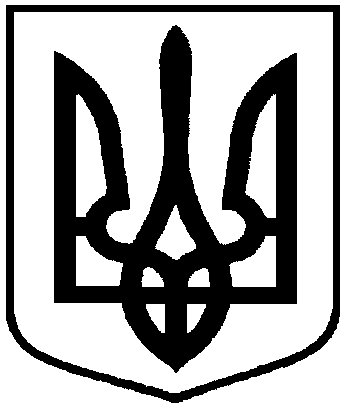             Проект          оприлюднено«___»__________2019 р.Про внесення змін до рішення      виконавчого комітету Сумської    міської ради від 27.06.2018 № 343 «Про затвердження конкурсної     документації та інші організаційні питання проведення конкурсу з призначення управителя                 багатоквартирного будинку в місті Суми» (зі змінами)Номер і назва об’єкта конкурсуДата огляду об’єкта конкурсу, місце та час його початку, члени конкурсної комісії, відповідальні за забезпечення огляду об’єктів конкурсу1. Об’єкт конкурсу № 116.05.2019. Початок о 10.00, майдан Незалежності, 2; Васюнін Д.Г., Гапуніч С.Я.2. Об’єкт конкурсу № 221.05.2019. Початок о 10.00, майдан Незалежності, 2; Волобуєва О.В., Чайченко О.В.3. Об’єкт конкурсу № 323.05.2019. Початок о 10.00, майдан Незалежності, 2; Гризодуб Г.П., Каплун З.П. 4. Об’єкт конкурсу № 424.05.2019. Початок о 10.00, майдан Незалежності, 2; Коваленко Т.О., Пархомчук О.В.5. Об’єкт конкурсу № 528.05.2019. Початок о 10.00, майдан Незалежності, 2; Сагач А.Г., Волкова Ю.В.6. Об’єкт конкурсу № 630.05.2019. Початок о 10.00, майдан Незалежності, 2; Власенко Т.В.7. Об’єкт конкурсу № 704.06.2019. Початок о 10.00, майдан Незалежності, 2; Павленко В.І.8. Об’єкт конкурсу № 806.06.2019. Початок о 10.00, майдан Незалежності, 2; Журба О.І.Номер і назва об’єкта конкурсуСума заборгованості станом на 01.04.2019, грн.1. Об’єкт конкурсу № 1 7650300,02. Об’єкт конкурсу № 2 5081062,003. Об’єкт конкурсу № 3 3554424,484. Об’єкт конкурсу № 4 2445335,745. Об’єкт конкурсу № 5 3832036,96. Об’єкт конкурсу № 6 5320235,667. Об’єкт конкурсу № 7 2581603,278. Об’єкт конкурсу № 8Разом30464998,05Номер і назва об’єкта конкурсуІнформація про невиконані зобов’язання щодо надання послуг з утримання будинків і споруд та прибудинкових територій за 2018 рік, тис. грн.1. Об’єкт конкурсу № 1 -2. Об’єкт конкурсу № 2 -3. Об’єкт конкурсу № 3 592,54. Об’єкт конкурсу № 4 1032,05. Об’єкт конкурсу № 5 -6. Об’єкт конкурсу № 6 -7. Об’єкт конкурсу № 7 -8. Об’єкт конкурсу № 8Разом1624,5__________ 
Примітки: 
* У конкурсній документації терміни вживаються в значеннях, наведених у Законі України «Про особливості здійснення права власності у багатоквартирному будинку» та рішенні виконавчого комітету Сумської міської ради від 20.03.2018 № 126 «Про організацію проведення конкурсу з призначення управителя багатоквартирного будинку в місті Суми» (зі змінами).** Додатково дивитися пункт 2 наказу Міністерства регіонального розвитку, будівництва та житлово-комунального господарства України від 27.07.2018 № 190 «Про затвердження Обов’язкового переліку робіт (послуг), витрати на які включаються до складу витрат на утримання багатоквартирного будинку та прибудинкової території».№ з/пНазва роботи (послуги)Назва роботи (послуги)Періодичність виконання (надання) робіт (послуг) з утримання будинку та прибудинкової територіїІнші вимоги до якостіУтримання будинку та прибудинкової територіїУтримання будинку та прибудинкової територіїУтримання будинку та прибудинкової територіїУтримання будинку та прибудинкової території1.1.Технічне обслуговування внутрішньобудинкових систем:Технічне обслуговування внутрішньобудинкових систем:Технічне обслуговування внутрішньобудинкових систем:Технічне обслуговування внутрішньобудинкових систем:1.1.1.технічне обслуговування систем водопостачання: технічне обслуговування систем водопостачання: цілодобовопроведення загальних та профілактичних оглядів (огляд труб, згонів, відводів, переходів, трійників, хрестовин, місць проходження крізь стіни та перегородки)проведення загальних та профілактичних оглядів (огляд труб, згонів, відводів, переходів, трійників, хрестовин, місць проходження крізь стіни та перегородки)2 рази на рік*огляд та підтягування на трубах контргайок, муфтогляд та підтягування на трубах контргайок, муфт2 рази на рікущільнення згонівущільнення згоніву разі необхідності, але не менше 1 разу на рікпоновлення сальникових ущільнень на пробкових кранах, засувках, вентиляхпоновлення сальникових ущільнень на пробкових кранах, засувках, вентиляху разі необхідностіусунення засмічення систем водопостачанняусунення засмічення систем водопостачанняу разі необхідностітимчасове зашпарування свища (тріщини)тимчасове зашпарування свища (тріщини)у разі необхідностізакріплення трубопроводів та приладівзакріплення трубопроводів та приладіву разі необхідності1.1.2.технічне обслуговування систем водовідведення: технічне обслуговування систем водовідведення: цілодобовопроведення загальних та профілактичних оглядів (огляд каналізаційної системи, перевірка стану трубопроводів, кріплень трубопроводів, сифонів, випусків)проведення загальних та профілактичних оглядів (огляд каналізаційної системи, перевірка стану трубопроводів, кріплень трубопроводів, сифонів, випусків)2 рази на рікусунення засмічення системи водовідведенняусунення засмічення системи водовідведенняу разі необхідностізакарбування розтрубазакарбування розтрубау разі необхідностізакріплення трубопроводів та приладівзакріплення трубопроводів та приладіву разі необхідностіочищення фільтраочищення фільтрау разі необхідності, але не менше 2 разів на рік1.1.3.технічне обслуговування систем теплопостачання:технічне обслуговування систем теплопостачання:цілодобовопроведення загальних та профілактичних оглядів (огляд труб, згонів, відводів, переходів, трійників, хрестовин, місць проходження крізь стіни та перегородки, огляд в опалювальний період опалювальних приладів системи теплопостачання)проведення загальних та профілактичних оглядів (огляд труб, згонів, відводів, переходів, трійників, хрестовин, місць проходження крізь стіни та перегородки, огляд в опалювальний період опалювальних приладів системи теплопостачання)2 рази на рік*проведення загальних та профілактичних оглядів та профілактичного обслуговування теплових вводів, котлів, обладнання котеленьпроведення загальних та профілактичних оглядів та профілактичного обслуговування теплових вводів, котлів, обладнання котелень1 раз на 2 місяці в опалювальний період, але не рідше указаних у паспорті (інструкції) термініврегулювання та гідравлічне випробування регулювання та гідравлічне випробування 1 раз на рік до початку опалювального сезонупромивання трубопроводів та приладів централізованого опаленняпромивання трубопроводів та приладів централізованого опаленняпісля закінчення опалювального періодурегулювання триходових краніврегулювання триходових краніву разі необхідностіусунення течіусунення течіу разі необхідностіпоновлення сальникових ущільненьпоновлення сальникових ущільненьу разі необхідності, але не менше 1 разу на рікукріплення ізоляції укріплення ізоляції 1 раз на рікогляд та очищення конденсаційних горщиків, інжекторів, елеваторів, змішувачів, редукційних клапанів, регулювальних кранів та вентилів, засувок, грязьових відстойників, повітрозбірників, компенсаторів, вантузівогляд та очищення конденсаційних горщиків, інжекторів, елеваторів, змішувачів, редукційних клапанів, регулювальних кранів та вентилів, засувок, грязьових відстойників, повітрозбірників, компенсаторів, вантузів1 раз на рік до початку опалювального сезонуочищення від накипу запірної арматуриочищення від накипу запірної арматури1 раз на рік до початку опалювального сезонузакріплення приладів та трубопроводівзакріплення приладів та трубопроводіву разі необхідностірозконсервація (заповнення системи водою з оглядом)розконсервація (заповнення системи водою з оглядом)1 раз на рікконсервація (спуск води із системи)консервація (спуск води із системи)1 раз на рікоглядання та підтягування на трубах контргайок, муфт або їх замінаоглядання та підтягування на трубах контргайок, муфт або їх заміна1 раз на рікзаміна прокладок у фланцевих з’єднаннях та усунення течізаміна прокладок у фланцевих з’єднаннях та усунення течіу разі необхідностіперевірка контрольно-вимірювальних приладівперевірка контрольно-вимірювальних приладіввідповідно до паспорта (інструкції)очищення від бруду та іржі розширювального бака, часткове відновлення його теплоізоляціїочищення від бруду та іржі розширювального бака, часткове відновлення його теплоізоляції1 раз на рік до початку опалювального сезонуперевірка на прогрівання опалювальних приладів з регулюванням та усунення повітряної пробки перевірка на прогрівання опалювальних приладів з регулюванням та усунення повітряної пробки у разі необхідності, але не менше 1 разу на рікпідготовка до опалювального періоду (складання не пізніше 1 травня графіка підготовки об’єкта до опалювального періоду на підставі наданого теплопостачальною організацією розрахунку гідравлічного режиму роботи систем теплопостачання по кожному будинку, фактичних і розрахункових даних на звужуючі пристрої (сопла) на опалювальний сезон; періодичне інформування співвласників про його виконання; складання паспорту готовності об’єкта до опалювального періоду)підготовка до опалювального періоду (складання не пізніше 1 травня графіка підготовки об’єкта до опалювального періоду на підставі наданого теплопостачальною організацією розрахунку гідравлічного режиму роботи систем теплопостачання по кожному будинку, фактичних і розрахункових даних на звужуючі пристрої (сопла) на опалювальний сезон; періодичне інформування співвласників про його виконання; складання паспорту готовності об’єкта до опалювального періоду)1 раз на рік1.1.4.технічне обслуговування систем гарячого водопостачання:технічне обслуговування систем гарячого водопостачання:цілодобовопроведення загальних та профілактичних оглядів (огляд труб, згонів, відводів, переходів, трійників, хрестовин, місць проходження крізь стіни та перегородки)проведення загальних та профілактичних оглядів (огляд труб, згонів, відводів, переходів, трійників, хрестовин, місць проходження крізь стіни та перегородки)2 рази на рік*регулювання та гідравлічне випробуваннярегулювання та гідравлічне випробування1 раз на рік до початку опалювального сезонурегулювання систем триходових краніврегулювання систем триходових краніву разі необхідностіпоновлення сальникових ущільнень та ущільнення згонівпоновлення сальникових ущільнень та ущільнення згоніву разі необхідності, але не менше 1 разу на рікпритирання пробкових кранів та змішувачівпритирання пробкових кранів та змішувачіву разі необхідностіукріплення ізоляції трубопроводів укріплення ізоляції трубопроводів у разі необхідностіогляд та очищення грязьовиків, повітрязбирачів, вантузів, компенсаторів регулювання кранів, вентилів, засувокогляд та очищення грязьовиків, повітрязбирачів, вантузів, компенсаторів регулювання кранів, вентилів, засувок1 раз на рік до початку опалювального сезонуочищення від накипу бойлерів, водопідігрівачів, змійовиків, запірної арматуриочищення від накипу бойлерів, водопідігрівачів, змійовиків, запірної арматуриу разі необхідності, але не менше 1 разу на 2 рокизакріплення приладів і трубопроводівзакріплення приладів і трубопроводіву разі необхідностіусунення засмічень мережусунення засмічень мережу разі необхідностітимчасове зашпарування свища (тріщини)тимчасове зашпарування свища (тріщини)у разі необхідностіочищення фільтраочищення фільтрау разі необхідності, але не менше 2 разів на рік1.1.5.технічне обслуговування систем зливової каналізації:технічне обслуговування систем зливової каналізації:проведення загальних та профілактичних оглядів системи зливової каналізації, перевірка стану трубопроводів, кріплень сифонів тощо проведення загальних та профілактичних оглядів системи зливової каналізації, перевірка стану трубопроводів, кріплень сифонів тощо 2 рази на рікусунення засмічення системи зливової каналізаціїусунення засмічення системи зливової каналізаціїу разі необхідності1.1.6.технічне обслуговування систем електропостачання:технічне обслуговування систем електропостачання:технічний огляд системи електропостачання житлового будинкутехнічний огляд системи електропостачання житлового будинкуу разі необхідності, але не менше 2 разів на рік перевірка відкритої електропроводки (огляд, перевірка стану і кріплень, додаткова ізоляція або заміна ізоляції окремих місць)перевірка відкритої електропроводки (огляд, перевірка стану і кріплень, додаткова ізоляція або заміна ізоляції окремих місць)2 рази на ріквимірювання опору ізоляції вимірювання опору ізоляції 1 раз на 2 роки (згідно з Правилами технічної експлуатації електроустановок, Правилами безпечної експлуатації електроустановок, Правилами будови електроустановок, спеціальних установок) проводити електровимірювальні роботи та мати протоколи на: - вимірю-вання опору зазем-лювального пристрою;- вимірю-вання опору ланцюга між захисними РЕ провід-никами і приєднаними до них струмопровідними частинами електроустановок, заземлювачами і головною заземлювальною шиною (ГЗШ);- вимірю-вання опору ізоляції електромережі та струмоприймачів;- визна-чення часу захисного автоматич-ного вимкнення живлення електроустановок при однофазному замиканні на струмопровідну частину або захисний РЕ провідникзаміна ламп розжарювання та ламп денного світла в підвалах, горищахзаміна ламп розжарювання та ламп денного світла в підвалах, горищаху разі необхідностіобслуговування і заміна вимикачів і розетокобслуговування і заміна вимикачів і розетоку разі необхідностізаміна запобіжників, автоматичних вимикачів, ключів і кнопок керуваннязаміна запобіжників, автоматичних вимикачів, ключів і кнопок керуванняу разі необхідностізаміна деталей кріплення електропроводкизаміна деталей кріплення електропроводкиу разі необхідностізаміна проводівзаміна проводіву разі необхідності1.1.7.технічне обслуговування систем газопостачання:технічне обслуговування систем газопостачання:огляд на предмет необхідності відновлення фарбування та необхідності ремонту елементів кріплення внутрішньобудинкової системи газопостачанняогляд на предмет необхідності відновлення фарбування та необхідності ремонту елементів кріплення внутрішньобудинкової системи газопостачання2 рази на рік1.1.8.аварійне обслуговування:аварійне обслуговування:ліквідація аварій з пошуками місць пошкодження у мережах електропостачання, водопостачання та водовідведення, теплопостачання, у т.ч. з ліквідацією аварій у внутрішньобудинкових мережахліквідація аварій з пошуками місць пошкодження у мережах електропостачання, водопостачання та водовідведення, теплопостачання, у т.ч. з ліквідацією аварій у внутрішньобудинкових мережахцілодобово1.2. Технічне обслуговування ліфтів (окрім квартир, нежитлових приміщень першого поверху):Технічне обслуговування ліфтів (окрім квартир, нежитлових приміщень першого поверху):Технічне обслуговування ліфтів (окрім квартир, нежитлових приміщень першого поверху):Технічне обслуговування ліфтів (окрім квартир, нежитлових приміщень першого поверху):1.2. технічне обслуговування ліфтівтехнічне обслуговування ліфтівцілодобово (роботи виконуються згідно з Правилами будови і безпечної експлуатації ліфтів у відповідності з технологічним процесом)1.2. технічний огляд ліфтівтехнічний огляд ліфтів1 раз на 2 роки1.3.Обслуговування систем диспетчеризації (окрім квартир, нежитлових приміщень першого поверху):Обслуговування систем диспетчеризації (окрім квартир, нежитлових приміщень першого поверху):Обслуговування систем диспетчеризації (окрім квартир, нежитлових приміщень першого поверху):Обслуговування систем диспетчеризації (окрім квартир, нежитлових приміщень першого поверху):1.3.обслуговування систем диспетчеризації ліфтівобслуговування систем диспетчеризації ліфтівцілодобово (роботи виконуються згідно з Правилами будови і безпечної експлуатації ліфтів у відповідності з технологічним процесом)1.4.Обслуговування димових та вентиляційних каналів:Обслуговування димових та вентиляційних каналів:Обслуговування димових та вентиляційних каналів:Обслуговування димових та вентиляційних каналів:технічне обслуговування (огляд, перевірка стану і наявності тяги) димових та вентиляційних каналівтехнічне обслуговування (огляд, перевірка стану і наявності тяги) димових та вентиляційних каналівроботи виконуються згідно з графіками  технічного огляду у відповідності до Правил безпеки систем газопостачання Українипрочищення засмічених димових і вентиляційних каналівпрочищення засмічених димових і вентиляційних каналіву разі необхідностіочищення від сажі та пропалювання димових трубочищення від сажі та пропалювання димових трубу разі необхідностіремонт опалювальних печей і камінів, усунення завалів у нихремонт опалювальних печей і камінів, усунення завалів у ниху разі необхідностівиправлення кладки, перемурування димарявиправлення кладки, перемурування димаряу разі необхідності1.5.Технічне обслуговування систем протипожежної автоматики димовидалення, а також інших внутрішньобудинкових інженерних систем (у разі їх наявності):Технічне обслуговування систем протипожежної автоматики димовидалення, а також інших внутрішньобудинкових інженерних систем (у разі їх наявності):Технічне обслуговування систем протипожежної автоматики димовидалення, а також інших внутрішньобудинкових інженерних систем (у разі їх наявності):Технічне обслуговування систем протипожежної автоматики димовидалення, а також інших внутрішньобудинкових інженерних систем (у разі їх наявності):1.5.обслуговування систем протипожежної автоматики та димовидаленняобслуговування систем протипожежної автоматики та димовидалення1 раз на місяць  (роботи виконуються згідно з графіками технічного огляду у відповідності до Правил пожежної безпеки в Україні)1.5.обслуговування інших внутрішньобудинкових інженерних мереж (у разі наявності)обслуговування інших внутрішньобудинкових інженерних мереж (у разі наявності)у разі необхідності1.6.Прибирання прибудинкової території:Прибирання прибудинкової території:Прибирання прибудинкової території:Прибирання прибудинкової території:1.6.підмітання/прибирання території (тротуарів, газонів), збирання сміття докупи та транспортування його в установлені місцяпідмітання/прибирання території (тротуарів, газонів), збирання сміття докупи та транспортування його в установлені місця3 рази на тиждень1.6.скошування трави вручну або механічним обладнанням, прибирання скошеної трави з газонів (згрібання скошеної трави з газонів граблями докупи)скошування трави вручну або механічним обладнанням, прибирання скошеної трави з газонів (згрібання скошеної трави з газонів граблями докупи)за необхідності у період з червня по вересень, але не менше 3 разів на рік1.6.профілактичний огляд сміттєпроводів, сміттєзбірниківпрофілактичний огляд сміттєпроводів, сміттєзбірників1 раз на місяць1.7.Прибирання приміщень загального користування (у тому числі допоміжних)Прибирання приміщень загального користування (у тому числі допоміжних)Прибирання приміщень загального користування (у тому числі допоміжних)Прибирання приміщень загального користування (у тому числі допоміжних)прибирання горищ, технічних поверхів, підвалів прибирання горищ, технічних поверхів, підвалів 2 рази на рікочищення покрівлі від сміття та брудуочищення покрівлі від сміття та бруду2 рази на рік1.8. Прибирання і вивезення снігу, посипання частини прибудинкової території, призначеної для проходу та проїзду, протиожеледними сумішамиПрибирання і вивезення снігу, посипання частини прибудинкової території, призначеної для проходу та проїзду, протиожеледними сумішамиПрибирання і вивезення снігу, посипання частини прибудинкової території, призначеної для проходу та проїзду, протиожеледними сумішамиПрибирання і вивезення снігу, посипання частини прибудинкової території, призначеної для проходу та проїзду, протиожеледними сумішами1.8. прибирання снігуприбирання снігупри снігопаді в той самий день1.8. посипання частини прибудинкової території, призначеної для проходу та проїзду, піском і протиожеледними сумішамипосипання частини прибудинкової території, призначеної для проходу та проїзду, піском і протиожеледними сумішамиза наявності ожеледиці1.9.ДератизаціяДератизаціяДератизаціяДератизація1.9.дератизація дератизація у разі необхідності, але не менше 2 разів на рік1.10.ДезінсекціяДезінсекціяДезінсекціяДезінсекція1.10.дезінсекціядезінсекціяу разі необхідності, але не менше 2 разів на рік1.11.Придбання електричної енергії для освітлення місць загального користування, живлення ліфтів та забезпечення функціонування іншого спільного майна багатоквартирного будинкуПридбання електричної енергії для освітлення місць загального користування, живлення ліфтів та забезпечення функціонування іншого спільного майна багатоквартирного будинкуПридбання електричної енергії для освітлення місць загального користування, живлення ліфтів та забезпечення функціонування іншого спільного майна багатоквартирного будинкуПридбання електричної енергії для освітлення місць загального користування, живлення ліфтів та забезпечення функціонування іншого спільного майна багатоквартирного будинку1.11.1освітлення місць загального користування і підвалів та підкачування водиосвітлення місць загального користування і підвалів та підкачування водивитрати електроенергії на освітлення місць загального користування, підвалів, насосів для підкачування водивитрати електроенергії на освітлення місць загального користування, підвалів, насосів для підкачування водиу межах споживання**1.11.2.енергопостачання ліфтів (окрім квартир та нежитлових приміщень першого поверху)енергопостачання ліфтів (окрім квартир та нежитлових приміщень першого поверху)витрати на електропостачання ліфтіввитрати на електропостачання ліфтіву межах споживання**Поточний ремонт спільного майна будинкуПоточний ремонт спільного майна будинкуПоточний ремонт спільного майна будинкуПоточний ремонт спільного майна будинкуПоточний ремонт спільного майна будинку2.1.Поточний ремонт конструктивних елементів, технічних пристроїв будинків та елементів зовнішнього упорядження, що розміщені на закріпленій в установленому порядку прибудинковій території (в тому числі спортивних, дитячих, та інших майданчиків), та іншого спільного майна багатоквартирного будинку:Поточний ремонт конструктивних елементів, технічних пристроїв будинків та елементів зовнішнього упорядження, що розміщені на закріпленій в установленому порядку прибудинковій території (в тому числі спортивних, дитячих, та інших майданчиків), та іншого спільного майна багатоквартирного будинку:Поточний ремонт конструктивних елементів, технічних пристроїв будинків та елементів зовнішнього упорядження, що розміщені на закріпленій в установленому порядку прибудинковій території (в тому числі спортивних, дитячих, та інших майданчиків), та іншого спільного майна багатоквартирного будинку:Поточний ремонт конструктивних елементів, технічних пристроїв будинків та елементів зовнішнього упорядження, що розміщені на закріпленій в установленому порядку прибудинковій території (в тому числі спортивних, дитячих, та інших майданчиків), та іншого спільного майна багатоквартирного будинку:поточний ремонт конструктивних елементів, технічних пристроїв будинків та елементів зовнішнього упорядження, що розміщені на закріпленій в установленому порядку прибудинковій території (в тому числі спортивних, дитячих, та інших майданчиків), та іншого спільного майна багатоквартирного будинку згідно з переліком, визначеним наказом Державного комітету України з питань житлово-комунального господарства від 10.08.2004                 № 150поточний ремонт конструктивних елементів, технічних пристроїв будинків та елементів зовнішнього упорядження, що розміщені на закріпленій в установленому порядку прибудинковій території (в тому числі спортивних, дитячих, та інших майданчиків), та іншого спільного майна багатоквартирного будинку згідно з переліком, визначеним наказом Державного комітету України з питань житлово-комунального господарства від 10.08.2004                 № 150у розмірі 40 % ціни послуги згідно з затвердженими стандартами, нормативами, нормами та правилами2.2.Поточний ремонт внутрішньобудинкових систем:Поточний ремонт внутрішньобудинкових систем:Поточний ремонт внутрішньобудинкових систем:Поточний ремонт внутрішньобудинкових систем:2.2.1.поточний ремонт внутрішньобудинкових систем водопостачання, водовідведення, теплопостачання (у тому числі ремонт: ізоляції та утеплення розширювальних баків; регулювальних кранів, вентилів, засувок, розширювальних баків або заміна; ділянок трубопроводу або заміна; заміна несправних контрольно-вимірювальних приладів), гарячого водопостачання (у тому числі ремонт: насосів та двигунів; водозабірних кранів або їх заміна; водонагрівачів, очищення від накипу; ізоляції на трубопроводах; регулювальних кранів, вентилів, засувок або їх заміна), зливової каналізації згідно з переліком, визначеним наказом Державного комітету України з питань житлово-комунального господарства від 10.08.2004 № 150 поточний ремонт внутрішньобудинкових систем водопостачання, водовідведення, теплопостачання (у тому числі ремонт: ізоляції та утеплення розширювальних баків; регулювальних кранів, вентилів, засувок, розширювальних баків або заміна; ділянок трубопроводу або заміна; заміна несправних контрольно-вимірювальних приладів), гарячого водопостачання (у тому числі ремонт: насосів та двигунів; водозабірних кранів або їх заміна; водонагрівачів, очищення від накипу; ізоляції на трубопроводах; регулювальних кранів, вентилів, засувок або їх заміна), зливової каналізації згідно з переліком, визначеним наказом Державного комітету України з питань житлово-комунального господарства від 10.08.2004 № 150 у розмірі 40% ціни послуги згідно з затвердженими стандартами, нормативами, нормами та правилами2.2.2.поточний ремонт внутрішньобудинкових систем електропостачання (заміна стінного або стельового патрону; ремонт та заміна електричних пристроїв у підвалах, сходових клітках, інших допоміжних приміщеннях тощо)поточний ремонт внутрішньобудинкових систем електропостачання (заміна стінного або стельового патрону; ремонт та заміна електричних пристроїв у підвалах, сходових клітках, інших допоміжних приміщеннях тощо)у разі необхідності2.2.3.поточний ремонт внутрішньобудинкових систем газопостачання:поточний ремонт внутрішньобудинкових систем газопостачання:2.2.3.олійне фарбування будинкового газопроводуолійне фарбування будинкового газопроводу1 раз на 5 років2.2.3.ремонт систем протипожежної автоматики та димовидалення, а також інших інженерних систем (у разі їх наявності)ремонт систем протипожежної автоматики та димовидалення, а також інших інженерних систем (у разі їх наявності)у разі необхідності________ 
Примітки
:* При одночасному огляді систем водопостачання, гарячого водопостачання та теплопостачання одним сантехніком допускається використання 25% норм часу на виконання даних робіт.** При розрахунку ціни послуги використовуються дані в межах середньорічного споживання за минулий рік.
:* При одночасному огляді систем водопостачання, гарячого водопостачання та теплопостачання одним сантехніком допускається використання 25% норм часу на виконання даних робіт.** При розрахунку ціни послуги використовуються дані в межах середньорічного споживання за минулий рік.
:* При одночасному огляді систем водопостачання, гарячого водопостачання та теплопостачання одним сантехніком допускається використання 25% норм часу на виконання даних робіт.** При розрахунку ціни послуги використовуються дані в межах середньорічного споживання за минулий рік.
:* При одночасному огляді систем водопостачання, гарячого водопостачання та теплопостачання одним сантехніком допускається використання 25% норм часу на виконання даних робіт.** При розрахунку ціни послуги використовуються дані в межах середньорічного споживання за минулий рік.№ з/пПерелік об’єктів конкурсу та адреси багатоквартирних будинків, які входять до об’єкта конкурсуКількість поверхів багатоквартирних будинків, які входять до об’єкта конкурсу1Пр.Даргомижського, 112Пр.Даргомижського, 313Пр.Даргомижського, 1114Пр.Прокоф’єва, 215Пр.Прокоф’єва, 1016Вул. Гамалія, 517Вул. Гамалія, 618Вул. Гамалія, 719Вул. Гамалія, 8110Вул. Гамалія, 11111Вул. Гамалія, 27112Вул. Г.Кондратьєва, 24113Вул. Г.Кондратьєва, 121114Вул. Г.Кондратьєва, 123Б116Вул. Г.Кондратьєва, 209117Вул. 20р.Перемоги, 5 б118Вул. 20р.Перемоги, 5 в119Вул. 20р.Перемоги, 17 а120Вул. Воскресенська, 3/5121Вул. Воскресенська, 4 в122Вул. Гагаріна, 7 а123Вул. Покровська, 15124Вул. Покровська, 17125Вул. Покровська, 18126Вул. Покровська, 20127Вул. Покровська, 22128Вул. Г.Кондратьєва, 53 а129Вул. Г.Кондратьєва, 77130Вул. Г.Кондратьєва, 88131Вул. Г.Кондратьєва, 89 а132Вул. Г.Кондратьєва, 89 в133Вул. Кооперативна, 7134Вул. Кооперативна, 19 в135Вул. Кузнечна, 14136Вул. Кузнечна, 22137Вул. Кузнечна, 34138Вул. Кузнечна, 40139Пр-д.Кузнечний, 10140Вул. Маяковського, 1141Вул. Маяковського, 5142Вул. Маяковського, 7143Вул. Набережна р.Псел, 3144Вул. О.Береста, 13145Вул. Петропавлівська, 87146Вул. Петропавлівська, 111 а147Вул. Петропавлівська, 111 б148Вул. Петропавлівська, 113149Вул.  Першотравнева, 10 (1-9,29,31)150Пр.1-й Продольний, 1151Пр.1-й Продольний, 9152Пр.2-й Продольний, 1 153Вул. Героїв Небесної Сотні, 70154Вул. Шишкарівська, 1155Вул. Шишкарівська, 51 а156Вул. Першотравнева, 10(10-28)257Пр.Даргомижського, 2258Пр.Даргомижського, 4259Пр.Даргомижського, 6260Пр.Даргомижського, 8261Пр.Даргомижського, 12262Вул. Даргомижського, 1263Вул. Даргомижського, 3264Вул. Даргомижського, 5265Вул. Прокоф’єва, 2266Вул. Прокоф’єва, 4267Вул. Прокоф’єва, 6268Вул. Прокоф’єва, 8269Вул. Нижньособорна, 5270Вул. Нижньособорна, 6271Вул. Нижньособорна, 8272Вул. Нижньособорна, 12273Вул. 2-га Харківська, 4274Вул. 2-га Харківська, 6275Вул. Гамалія, 3276Вул. Гамалія, 18277Вул. Гамалія, 20278Вул. Гамалія, 22279Вул. Гамалія, 24280Вул. Гамалія, 28281Вул. Гамалія, 30282Вул. Гамалія, 31283Вул. Гамалія, 35284Вул. Г.Кондратьєва, 123 А285Вул. Г.Кондратьєва, 150286Вул. Г.Кондратьєва, 165 А287Вул. Г.Кондратьєва, 171288Вул. Г.Кондратьєва, 171А289Вул. Бєлінського, 13290Вул. Б.Хмельницького, 17291Вул. Вільний лужок, 17292Вул. Воскресенська, 2293Вул. Воскресенська, 4 а294Вул. Воскресенська, 9 а295Вул. Воскресенська, 9 в296Вул. Воскресенська, 10297Вул. Воскресенська, 14298Вул. Покровська, 7299Вул. Покровська, 82100Вул. Покровська, 142101Вул. Покровська, 162102Вул. Покровська, 242103Вул. Покровська, 262104Вул. З.Космодем'янської, 52105Вул. З.Космодем'янської, 72106Вул. Г.Кондратьєва, 222107Вул. Г.Кондратьєва, 742108Вул. Г.Кондратьєва, 752109Вул. Г.Кондратьєва, 962110Вул. Г.Кондратьєва, 98/32111Вул. Козацький вал, 4 2112Вул. Кооперативна, 7/12113Вул. Кооперативна, 19 а2114Вул. Кузнечна, 12115Вул. Кузнечна, 42116Вул. Кузнечна, 6 2117Вул. Кузнечна, 18 а2118Вул. Кузнечна, 18 б2119Вул. Кузнечна, 202120Вул. Кузнечна, 262121Вул. Кузнечна, 422122Вул. Левітана, 12123Вул. Левітана, 22124Вул. Левітана, 42125Вул. Левітана, 52126Вул. Левітана, 82127Вул. Маяковського, 62128Вул. Маяковського, 82129Вул. Маяковського, 122130Вул. Над'ярна, 122131Вул. Петропавлівська, 502132Вул. Петропавлівська, 77 а2133Вул. Петропавлівська, 922134Вул. Петропавлівська, 98д2135Вул. Петропавлівська, 98ж2136Вул. Петропавлівська, 1032137Вул. Перекопська, 92138Вул. Перекопська, 162139Вул. Перекопська, 182140Пр.1-й продольний, 122141Пр.2-й Продольний, 52142Пр.2-й Продольний, 92143Пр.Пляжний, 62144Пр.Пляжний, 82145Вул. Академічна, 52146Вул. Рилєєва, 22147Вул. Соборна, 292148Вул. Соборна, 36 в2149Вул. Соборна, 38 б2150Вул. Соборна, 462151Пр.Терезова, 12152Пл.Покровська, 92153Пл.Покровська, 9 б2154Пл.Покровська, 152155Вул. Шишкарівська, 162156Вул. Гамалія, 333157Вул. 20р.Перемоги, 3а3158Вул. Гагаріна, 163159Вул. Покровська, 113160Вул. З.Космодем'янської, 43161Вул. З.Космодем'янської, 83162Пр.Огарьова, 43163Вул. Петропавлівська, 603164Вул. Петропавлівська, 743165Вул. Перекопська, 53166Вул. Академічна, 73167Вул. Соборна, 273168Вул. Соборна, 36 б3169Вул. Соборна, 383170Вул. Г.Кондратьєва, 165/83171Вул. Г.Кондратьєва, 165/93172Вул. Г.Кондратьєва, 165/103173Вул. Г.Кондратьєва, 165/133174Вул. О.Аніщенка, 24175Вул. О.Аніщенка, 34176Вул. Г.Кондратьєва, 164177Вул. Г.Кондратьєва, 184178Вул. Г.Кондратьєва, 194179Вул. Г.Кондратьєва, 364180Вул. Г.Кондратьєва, 464181Вул. Г.Кондратьєва, 165/784182Вул. Малиновського, 14183Вул. Малиновського, 104184М-н Незалежності, 84185Вул. Петропавлівська, 534186Вул. Петропавлівська, 814187Вул. Петропавлівська, 904188Вул. Петропавлівська, 1234189Вул. Петропавлівська, 1294190Вул. О.Олеся, 14191Вул. О.Олеся, 54192Вул. Соборна, 19 а4193Вул. Соборна, 254194Вул. Соборна, 324195Вул. Соборна, 434196Вул. Харківська, 6/25197Вул. Харківська, 85198Вул. Харківська, 8/25199Вул. Харківська, 26/15200Вул. Харківська, 28/15201Вул. Гамалія, 15202Вул. Гамалія, 17/15203Вул. Гамалія, 195204Вул. Гамалія, 215205Вул. Гамалія, 36/15206Вул. Г.Кондратьєва, 1105207Вул. Г.Кондратьєва, 1185208Вул. Г.Кондратьєва, 1225209Вул. Г.Кондратьєва, 1265210Вул. Г.Кондратьєва, 1285211Вул. Г.Кондратьєва, 1305212Вул. Г.Кондратьєва, 1325213Вул. Г.Кондратьєва, 1385214Вул. Г.Кондратьєва, 1405215Вул. Г.Кондратьєва, 1445216Вул. Г.Кондратьєва, 1455217Вул. Г.Кондратьєва, 146/15218Вул. Г.Кондратьєва, 1485219Вул. Г.Кондратьєва, 167/15220Вул. Г.Кондратьєва, 1545221Вул. Г.Кондратьєва, 1755222Вул. Г.Кондратьєва, 1815223Вул. Г.Кондратьєва, 1835224Вул. Г.Кондратьєва, 1875225Вул. Г.Кондратьєва, 1895226Вул. Г.Кондратьєва, 1915227Вул. Лебединська, 65228Вул. О.Аніщенка, 15229Вул. О.Аніщенка, 3/15230Вул. О.Аніщенка, 105231Вул. Воскресенська, 155232Вул. Покровська, 235233Вул. Покровська, 255234Вул. З.Космодем'янської, 25235Вул. Г.Кондратьєва, 355236Вул. Г.Кондратьєва, 385237Вул. Г.Кондратьєва, 485238Вул. Г.Кондратьєва, 545239Вул. Г.Кондратьєва, 165/1265240Вул. Г.Кондратьєва, 165/1345241Вул. Г.Кондратьєва, 165/1355242Вул. Г.Кондратьєва, 165/1405243Вул. Кооперативна, 45244Вул. Кооперативна, 65245Вул. Кузнечна, 55246Вул. Малиновського, 25247Вул. Малиновського, 95248Пр.Огарьова, 2/15249Вул. О.Береста, 95250Вул. Петропавлівська, 515251Вул. Петропавлівська, 685252Вул. Петропавлівська, 725253Вул. Петропавлівська, 76 (57-104)5254Вул. Петропавлівська, 935255Вул. Петропавлівська, 965256Вул. Петропавлівська, 1065257Вул. Петропавлівська, 1075258Вул. Петропавлівська, 1175259Вул. Перекопська, 125260Вул. Перекопська, 175261Вул. О.Олеся, 25262Вул. Соборна, 42 а5263Пр.9-го Травня, 45264Пр.9-го Травня, 85265Вул. Героїв Небесної Сотні, 75266Пл.Покровська, 85267Вул. Прокоф’єва, 129268Вул. Прокоф’єва, 249269Вул. Прокоф’єва, 24Б9270Вул. Прокоф’єва, 309271Вул. Прокоф’єва, 369272Вул. Харківська, 1/19273Вул. Харківська, 39274Вул. Харківська, 79275Вул. Харківська, 259276Вул. І.Сірка, 29277Пр-т.М.Лушпи, 79278Пр-т.М.Лушпи, 9 (під. 1-2, 6-12)9279Пр-т.М.Лушпи, 23 (під . 4-9)9280Вул. Інтернаціоналістів, 49281Вул. І.Сірка, 379282Вул. Заливна, 139283Вул. Заливна, 13 а9284Вул. Заливна, 159285Вул. Заливна, 299286Вул. Заливна, 319287Вул. Г.Крут, 49288Вул. Г.Крут, 109289Вул. Г.Крут, 129290Вул. Г.Крут, 209291Пр-т.М.Лушпи, 319292Пр-т.М.Лушпи, 399293Пр-т.М.Лушпи, 479294Пр-т.М.Лушпи, 499295Вул. Г.Кондратьєва, 144/29296Пр.Огарьова, 39297Вул. О.Береста, 59298Вул. Петропавлівська, 76 (1-56)9299Вул. Петропавлівська, 1019300Вул. Петропавлівська, 1099301Вул. Петропавлівська, 1279302Вул. Шишкарівська, 159303Вул. Шишкарівська, 29304Пр-т.М.Лушпи, 39/110305Вул. Прокоф’єва, 2214306Вул. Заливна, 914307Пр-т.М.Лушпи, 43/214308Вул. Г.Кондратьєва, 614309Вул. Харківська, 115310Вул. Г.Крут, 2615311Вул. Заливна, 116312Вул. Заливна, 1116313Вул. Лебединська, 125№ з/пПерелік об’єктів конкурсу та адреси багатоквартирних будинків, які входять до об’єкта конкурсуКількість поверхів багатоквартирних будинків, які входять до об’єкта конкурсу1Вул.  2-га Староріченська, 222Вул.  2-га Староріченська, 423Вул.  2-га Староріченська, 624Вул.  Некрасова, 225Вул.  Некрасова, 426Вул.  Охтирська 1227Вул.  Прокоф’єва, 128Вул.  Прокоф’єва, 1129Вул.  Прокоф’єва, 3210Вул.  Прокоф’єва, 5211Вул. 2-га Харківська, 10212Вул. Богуна 1213Вул. Богуна 11214Вул. Богуна 13215Вул. Богуна 15216Вул. Богуна 17217Вул. Богуна 19218Вул. Богуна 21219Вул. Богуна 3220Вул. Богуна 9221Вул.  Джерельна 14222Вул.  Джерельна 16223Вул.  Джерельна 18224Вул.  Джерельна 31225Вул.  Джерельна 33226Вул.  Джерельна 35227Вул.  Джерельна 37228Вул. заг.ген.Чеснова, 1229Вул. заг.ген.Чеснова, 10230Вул. заг.ген.Чеснова, 11231Вул. заг.ген.Чеснова, 12232Вул. заг.ген.Чеснова, 14233Вул. заг.ген.Чеснова, 2234Вул. заг.ген.Чеснова, 3235Вул. заг.ген.Чеснова, 4236Вул. заг.ген.Чеснова, 5237Вул. заг.ген.Чеснова, 6238Вул. заг.ген.Чеснова, 7239Вул. заг.ген.Чеснова, 7А240Вул. заг.ген.Чеснова, 8241Вул. заг.ген.Чеснова, 9242Вул. Лінійна   1243Вул. Лінійна   13244Вул. Лінійна   9245Вул. Лінійна  10246Вул. Лінійна  2247Вул. Лінійна  3248Вул. Лінійна  4249Вул. Лінійна  5250Вул. Лінійна  7251Вул. Лінійна 11252Вул. М.Вовчок  19253Вул. М.Вовчок  21254Вул. М.Вовчок  23255Вул. М.Вовчок  25256Вул. М.Вовчок  27257Вул. М.Вовчок  29258Вул. М.Вовчок 13б259Вул. М.Вовчок 17260Вул. Миру 11261Вул. Миру 15262Вул. Миру 17263Вул. Миру 19264Вул. Миру 21265Вул. Н.Сироватська 57266Вул. Н.Сироватська 63267Вул. Охтирська  6268Вул. Охтирська  8269Вул. Охтирська 16270Вул. Охтирська 2271Вул. Охтирська 30272Вул. Охтирська 32273Вул. Охтирська 34274Вул. Охтирська 36275Вул. Охтирська 38276Вул. Охтирська 4277Вул. Охтирська 40278Вул. Охтирська 42279Вул. Харківська  102280Вул. Харківська  104281Вул. Харківська  108282Вул. Харківська  92283Вул. Харківська  94284Вул. Харківська  96285Вул. Харківська 106286Вул. Харківська 110287пл. Пришибська, 16288Пр.3-й Парковий 15289Пр.4-й Парковий  13290Пр.4-й Парковий  15291Пр.4-й Парковий  17292пров. Тихоріцький, 11293Пров.Богуна 1294Пров.Богуна 2295Пров.Богуна 3296Пров.Богуна 4297Пров.Богуна 5298Пров.Богуна 6299Пров.Карбишева   1102100Пров.Карбишева  1042101Пров.Карбишева  1242102Пров.Карбишева 1342103Вул.  Охтирська  93104Вул. Водна  65/23105Вул. Водна  65/33106Вул. Водна 65/13107Вул. М.Вовчок 53108Вул.  М. Вовчок 33109Вул. Миру  263110Вул. Н.Сироватська   603111Вул. Харківська  1003112Вул. Харківська  983113Пр.3-й Парковий  163114Вул.  Н.Сироватьська  654115Вул.  Охтирська  114116Вул. Н.Сироватська  584117Вул. Охтирська  34118Вул.  Н.Сироватська  695119Вул.  Н.Сироватьська 625120Вул.  Охтирська   195121Вул.  Охтирська   445122Вул.  СКД, 3/35123Вул.  Харківська 1145124Вул. . Харківська, 425125Вул. Богуна  2\15127Вул. Глінки  75128Вул. М.Вовчок  95129Вул. Менделєєва 45130Вул. Н.Сироватська 525131Вул. Охтирська  295132Вул. Охтирська 19/25133Вул. Охтирська 21/15134Вул. Р.Корсакова   245135Вул. Р.Корсакова   325136Вул. Р.Корсакова  225137Вул. Серпнева 145138Вул. СКД, 505139пл. Пришибська, 15/15140Вул.  Інтернац., 22(1-179,288-392)9141Вул.  Прокоф’єва, 31/19143Вул. Охтирська 19/39144Вул. Р.Корсакова  39145пр.М.Лушпи, 20/19146Вул.  Харківська,3314147пр.М.Лушпи, 1214148Вул.  Харківська, 30/1 (22 житлові кімнати на 3-му та 5-му поверсі)№ з/пПерелік об’єктів конкурсу та адреси багатоквартирних будинків, які входять до об’єкта конкурсуКількість поверхів багатоквартирних будинків, які входять до об’єкта конкурсу1пр-т.Курський,8/112пр-т.Курський,8/713пр-т.Курський,1214пр-т.Курський,12 б15пр-т.Курський,12 в16пр-т.Курський,4217пр-т.Курський,4418пр-т.Курський,4619Вул. Л.Українки,2210Вул. Генерала Чибісова,1211Вул. Генерала Чибісова,2212Вул. Генерала Чибісова,3213Вул. Генерала Чибісова,4214Вул. Генерала Чибісова,5215Вул. Генерала Чибісова,6216Вул. Генерала Чибісова,7217Вул. Генерала Чибісова,8218Вул. Генерала Чибісова,9219Вул. Генерала Чибісова,10220Вул. Генерала Чибісова,11221Вул. Генерала Чибісова,12222Вул. Генерала Чибісова,13223Вул. Генерала Чибісова,14224Вул. Генерала Чибісова,15225Вул. Генерала Чибісова,16226Вул. Генерала Чибісова,18227Вул. Генерала Чибісова,20228Вул. Новорічна,1229Вул. Новорічна,2230Вул. Новорічна,3231Вул. Новорічна,4232Вул. Новорічна,6233Вул. Новорічна,7234пр-т.Курський,121235пр. Л.Українки,1236пр. Л.Українки,2237пр. Л.Українки,3238пр. Л.Українки,4239пр. Л.Українки,6240Вул. Р.Атаманюка,1241Вул. Р.Атаманюка,3242Вул. Р.Атаманюка,5243Вул. Р.Атаманюка,7244Вул. Р.Атаманюка,11245Вул. Р.Атаманюка,13246Вул. Р.Атаманюка,14247Вул. Р.Атаманюка,15248Вул. Р.Атаманюка,16249Вул. Р.Атаманюка,17250Вул. Р.Атаманюка,18251Вул. Р.Атаманюка,19252Вул. Р.Атаманюка,20253Вул. Р.Атаманюка,22254Вул. Р.Атаманюка,24255Вул. Р.Атаманюка,26256Вул. Р.Атаманюка,28257пр-т.Курський,8258пр-т.Курський,8/2259пр-т.Курський,8/6260пров.Березовий 29261пров.Березовий 30262пров.Березовий 31263Вул. Ю.Ветрова,9264Вул. Ю.Ветрова,11265Вул. Ю.Ветрова,13266Вул. Р.Атаманюка,1а367Вул. Генерала Чибісова,14а368Вул. Генерала Чибісова,16а369Вул. Генерала Чибісова,16б370Вул. Генерала Чибісова,17371Вул. Р.Атаманюка,21/1572Вул. Р.Атаманюка,23573Вул. Р.Атаманюка,27574Вул. Р.Атаманюка,29575Вул. Р.Атаманюка,31576Вул. Р.Атаманюка,33577Вул. Р.Атаманюка,35578Вул. Р.Атаманюка,41579Вул. Р.Атаманюка,43580Вул. Р.Атаманюка,49581Вул. Р.Атаманюка,51582Вул. Р.Атаманюка,53583Вул. Р.Атаманюка,55584Вул. Р.Атаманюка,59585Вул. Р.Атаманюка,63586Вул. Р.Атаманюка,67587Вул. Р.Атаманюка,69588Вул. ГенералаЧибисова11/1589Вул. Л.Українки,4590Вул. Л.Українки,6591пр-т.Курський,103/1592пр-т.Курський, 119593пр-т.Курський,123594пр-т.Курський,129595пр-т.Курський,131596пр-т.Курський,33997пр-т.Курський,37998пр-т.Курський,39999пр-т.Курський,439100пр-т.Курський,459101пр-т.Курський,479102пр-т.Курський,519103пр-т.Курський,539104пр-т.Курський,559105пр-т.Курський,1039106пр-т.Курський,1359107Вул. Л.Українки,4/19108Вул. Л.Українки,259109Вул. Ковпака 139110Вул. Ковпака,149111Вул. Ковпака 159112Вул. Р.Атаманюка,579113Вул. Р.Атаманюка,43б10114Вул. Ковпака 5514115пр.Л.Українки,2а2116пр-кт.Курський,6/12117пр-кт.Курський, 1254118пр-кт..Курський, 1335119Вул. Л.Українки,145120Вул. Р.Атаманюка,215№ з/пПерелік об’єктів конкурсу та адреси багатоквартирних будинків, які входять до об’єкта конкурсуКількість поверхів багатоквартирних будинків, які входять до об’єкта конкурсу1Вул.  Аксакова, буд. 1012пров. Сумський, буд. 1313Вул.  Л.Бикова, буд. 224Вул.  Л.Бикова, буд. 625Вул.  Металургів, буд. 7326Вул.  Металургів, буд. 7527Вул.  О.Шапаренко, буд. 228Вул.  О.Шапаренко, буд. 629Вул.  Холодногірська, буд. 30/1210пров. Вільний, буд. 6211Вул.  Степаненківська, буд. 20212Вул.  1-ша Новопоселенська, буд. 1513Вул.  Л.Бикова, буд. 6/1514Вул.  Металургів, буд. 2515Вул.  Металургів, буд. 4516Вул.  Металургів, буд. 5517Вул.  Металургів, буд. 7518Вул.  Металургів, буд. 9519Вул.  Металургів, буд. 9/1520Вул.  Металургів, буд. 13521Вул.  Металургів, буд. 13А522Вул.  Металургів, буд. 15523Вул.  Нижньохолодногірська, буд. 10524Вул.  Холодногірська, буд. 45525Вул.  Праці, буд. 2526Вул.  Праці, буд. 26527Вул.  Праці, буд. 28528Вул.  Праці, буд. 30529Вул.  Праці, буд. 32530Вул.  Праці, буд. 34531Вул.  Реміснича, буд. 6532Вул.  Реміснича, буд. 6А1033Вул.  Реміснича, буд. 10534Вул.  Реміснича, буд. 10А1035Вул.  Реміснича, буд. 12/1536Вул.  Л.Бикова, буд. 2/1937Вул.  І.Виговського, буд. 6938Вул.  Лєрмонтова, буд. 1939Вул.  Лєрмонтова, буд. 3940Вул.  Лєрмонтова, буд. 15941Вул.  Лєрмонтова, буд. 17942Вул.  Металургів, буд. 3943Вул.  Металургів, буд. 17944Вул.  Реміснича, буд. 10/1945Вул.  Реміснича, буд. 12/2946Вул.  Реміснича, буд. 19947Вул.  Реміснича, буд. 21948Вул.  Реміснича, буд. 35949Вул.  Холодногірська, буд. 31950Вул.  Холодногірська, буд. 33/1951Вул.  Холодногірська, буд. 37952Вул.  Холодногірська, буд. 39953Вул.  Холодногірська, буд. 41954Вул.  Холодногірська, буд. 49955Вул.  Холодногірська, буд. 51956Вул.  Металургів, буд. 161057Вул.  Металургів, буд. 241058Вул.  Металургів, буд. 2610№ з/пПерелік об’єктів конкурсу та адреси багатоквартирних будинків, які входять до об’єкта конкурсуКількість поверхів багатоквартирних будинків, які входять до об’єкта конкурсу1Вул.  Горького, 1712Вул.  Горького, 19б13Вул. Привокзальна 1414Вул. Привокзальна 1915Вул. Горького 5016Вул. Троїцька,1017Вул. Троїцька,12а18Вул. Троїцька,12в19Вул. Троїцька,16а110Вул. Троїцька,51111пров.Чугуївський,2а112пров.Чугуївський,2б113пров.Чугуївський,5114пров.Чугуївський,11115пров.Чугуївський,13116пров.Суханівський,2117Вул. Лучанська,34118Вул. Псільська,3119Вул. Псільська,15120Вул. Псільська,18б121Вул. Псільська,20в122Вул. Псільська,24б123Вул. Псільська,30124Вул. Псільська,34а125Вул. Псільська,34б126Вул. Псільська,37127Вул. Псільська,38128Вул. Псільська,41129Вул. Псільська,47130Вул. Псільська,64а131Вул. Псільська,64б132Вул. Псільська,70133Вул. Псільська,92а134Вул. Псільська,96а135Вул. Псільська,96б136пров.Псільський,4137пров.Псільський,6138тер.ЧРЗ,13139тер.ЧРЗ,14 140тер.ЧРЗ,5141Вул. Псільська,72а242Вул.  Горького, 1243Вул.  Горького, 3244Вул.  Горького, 5245Вул.  Горького, 11246Вул.  Горького, 13247Вул.  Горького, 19а248Вул. Горького 6249Вул. Горького 10а250Вул. Горького 10б251Вул. Горького 18252Вул. Горького 20253Вул. Горького 30254Вул. Горького 48255Вул. Новомістенська,3256пров.Л.Толстого,3257Вул. Родини Линтварьових,68258Вул. Родини Линтварьових,70259Вул. 2-га Залізнична,3260Вул. 2-га Залізнична,14261Вул. 2-га Залізнична,16262Вул. 2-га Залізнична,18263Вул. 2-га Залізнична,20264Вул. 2-га Залізнична,22265Вул. Партизанська,38266пров.Чугуївський,4267пров.Суханівський,1268пров.Суханівський,8269Вул. Матросова,6а270Вул. Матросова,6б271Вул. Матросова,6в272Вул. Псільська,17273Вул. Псільська,20б274Вул. Псільська,24а275Вул. Привокзальна 15276Вул. Привокзальна 17277Вул. Привокзальна 7278Вул. Привокзальна 9279Привокзальна,6280Привокзальна,12281Привокзальна,18282Привокзальна,35-а283Привокзальна,35-в284Привокзальна,35-г285Привокзальна,35-д286Привокзальна,35-е287Привокзальна,35-ж288Вул. Троїцька,14289тер.ЧРЗ,8 290тер.ЧРЗ,11291Вул.  Горького, 23392Вул.  Горького, 45393Вул.  Горького, 49394Вул. Леваневського 4395Вул. Привокзальна 11396пр.Суджанський 8397Вул. Новомістенська,1398Вул. Супруна,18399Вул. Супруна,203100Вул. Бельгійська,123101Вул. Троїцька,133102пров.І.Дерев'янка,13103пров.І.Дерев'янка,73104Вул. 2-га Залізнич.,22а3105тер. ЧРЗ,93106тер. ЧРЗ,103107Привокзальна,83108Привокзальна,103109Привокзальна,163110Привокзальна,353111Вул. Привокзальна 34112Вул. Супруна,344113пров.Інститутський,54114Вул. Троїцька,264115Вул. Леваневського 125116Вул. Новомістенська,45117Вул. Новомістинська 245118Вул. Новомістенська,255119Вул. Новомістинська 265120Вул. Новомістинська 275121Вул. Новомістинська 285122Вул. Новомістинська 335123Вул. Новомістинська 355124Вул. Привокзальна 135125Вул. Рибалко 45126Вул. Рибалко 65127Вул. Супруна 25128Вул. Супруна 35129Вул. Супруна 3/15130Вул. Супруна 45131Вул. Супруна 55132Вул. Супруна 105133Вул. Супруна 125134Вул. Супруна 145135Вул. Супруна,195136Вул. Супруна,265137Вул.  Горького, 5а5138Вул.  Горького, 23/25139Вул. Горького 345140Вул. Горького 365141Вул. Горького 385142Вул.  Горького, 395143вул, Горького, 415145просп.Шевченко 65146просп.Шевченко 75147просп.Шевченко 115148просп.Шевченко 145149просп.Шевченко 195150просп.Шевченко 225151просп.Шевченко 235152просп.Шевченко 285153пр.Суджанський 205154пров.Інститутський,15155пров.Інститутський,35156пров.Інститутський,45157пров.Інститутський,75158Вул. Бельгійська",25159Вул. Бельгійська",195160Вул. Бельгійська",215161Вул. Бельгійська",235162Вул. Бельгійська",345163Вул. 2-га Залізнич.,10/15164Вул. Троїцька,95165Вул. Троїцька,175166Вул. Троїцька,185167Вул. Троїцька,245168пров.Г.Сковороди,15169пров.Г.Сковороди,35170пров.І.Дерев'янка,65171Вул. Псільська,85172Вул.  Горького, 259173пл. Горького, 59174Вул. Новомістенська,239175Вул. Рибалко 89176пр.З.Красовицького,29177пр.З.Красовицького,49178Вул. Леваневського,229179Вул. Леваневського,269180Вул. Леваневського,289181просп.Шевченко, 329182просп.Шевченко, 349183Вул.  Бельгійська,189184пл. Горького, 214185пр.З.Красовицького,914186Вул. Супруна 65№ з/пПерелік об’єктів конкурсу та адреси багатоквартирних будинків, які входять до об’єкта конкурсуКількість поверхів багатоквартирних будинків, які входять до об’єкта конкурсу1Вул.  2-га Продольна, 2812Вул.  2-га Продольна, 6213пров.8 Барезня,1614Вул. Гетьмана Мазепи, 36А 15територія сільськогосподарського технікуму,416територія сільськогосподарського технікуму,517територія сільськогосподарського технікуму,618територія сільськогосподарського технікуму, 819територія сільськогосподарського технікуму,9110територія сільськогосподарського технікуму,10111територія сільськогосподарського технікуму,11112територія сільськогосподарського технікуму,19  центр.отопл.113територія сільськогосподарського технікуму,20114територія сільськогосподарського технікуму,21115територія сільськогосподарського технікуму,24116територія сільськогосподарського технікуму,25117Вул. Доватора,46118Вул. Доватора,48119Вул. Засумська,26 (кв.12-14)120Вул. Засумська,52 (кв. 3,4,5,6,7,9)121Вул. Засумська,58122Вул. Іллінська,25 (кв. 1;3;4)123Вул. Іллінська,29124Вул. Іллінська,58125Вул. Вячеслава Чорновола,21126пров. Ковалевський,14127Вул.  Косівщинська, 75128Вул. Куликівська,52129Вул. Куликівська,85130Вул. 1-ша Набережна р.Стрілка,10 (кв.22,23,23Б,25)131Вул. 1-ша Набережна р.Стрілка,30 (кв. 1-4)132пров.Низовий,7133Вул. Ярослава Мудрого,38134Вул. Ярослава Мудрого, 75 (кв. 1-4)135Вул. Ярослава Мудрого, 75 (кв. 11,12,13,15)136Вул. Ярослава Мудрого, 81137Вул. Пушкіна,50138Вул. Робітнича,83 (кв. 1-5)139пров. Чайковського, 15140Вул. Шевченка, 7141Вул.  Янки Купала, 24142пров.8-го Березня, 22243пров.8-го Березня, 22А 244Вул.  Івана Кавалерідзе, 11245Вул.  Івана Кавалерідзе, 15246Вул. Білопільський шлях, 3247Вул. Білопільський шлях, 5 (кв. 1-10)248Вул. Білопільський шлях, 37249Вул. Білопільський шлях, 41250Вул. Білопільський шлях, 43251Вул. Білопільський шлях, 47252Вул. Білопільський шлях, 49253Вул. Доватора,44254Вул. Доватора,50255Вул. Доватора,52256Вул. Героїв Чорнобиля, 3257Вул. Леоніда Бикова , 1258Вул. Леоніда Бикова, 3259Вул. Леоніда Бикова, 7260Вул. Засумська, 26 (кв 2,4,5,6,7,8)261Вул. Засумська, 51 (кв.1,2,3,5,6,7)262Вул. Іллінська, 8263Вул. Іллінська, 25 (кв.8,10,11,13)264Вул.  Косівщинська, 71265Вул.  Косівщинська, 73266Вул.  Косівщинська, 79267Вул. Косівщинська,96\1268Вул. Косівщинська,96\2269Вул. Косівщинська,96\3270Вул. Косівщинська,96\4271Вул. Данила Галицького, 50 (кв 1-8)272Вул. Данила Галицького, 56273Вул. 1-ша Набережна р.Стрілка, 10 (кв. 1,3,5-8,14,16) 274Вул. 1-ша Набережна р.Стрілка,10 (кв.26,31,34,36) 275Вул. 1-ша Набережна р.Стрілка, 28276Вул. 1-ша Набережна р.Стрілка, 32277Вул. 1-ша Набережна р.Стрілка, 34278Вул. 1-ша Набережна р.Стрілка, 36279Вул. 1-ша Набережна р.Стрілка, 42280Вул. Народна,7А281Вул.  Нахімова, 15282Вул.  Нахімова, 30283Вул.  Нахімова, 32284Вул. Першотравнева, 35285Вул. Ярослава Мудрого, 53286Вул. Ярослава Мудрого, 64287Вул. Ярослава Мудрого, 75 (кв. 5-10)288Вул. Ярослава Мудрого, 79289Вул. Пушкіна, 4290Вул. Пушкіна, 18 (кв. 1;2;2А;4;6;8;8А;9;10)291Вул. Робітнича, 41292Вул. Робітнича, 43293Вул. Робітнича, 45294Вул. Робітнича, 47295Вул. Робітнича, 82296Вул. Садова, 77297пров. Суворова, 9298Вул. Шкільна, 5 А (кв.1-8)299Вул.  Шкільна, 5Б (кв.9-18)2100Вул.  Шкільна, 5В (кв.19-26)2101Вул.  Шкільна, 5Г2102Вул. Білопільський шлях, 93103Вул. Горького,23104Вул. Героїв Чорнобиля, 13105Вул. Іллінська,13106Вул. Данила Галицького, 65 А3107Вул. 1-ша Набережна р.Стрілка, 503108Вул. Першотравнева, 223109Вул. Першотравнева, 373111Вул. Ярослава Мудрого, 613112Вул.  Роменська, 923113територія сільськогосподарського технікуму,224114Вул. Іллінська, 354115Вул. Першотравнева, 264116Вул. Першотравнева, 314117Вул. Першотравнева, 334118Вул. Ярослава Мудрого, 504119Вул.  Івана Кавалерідзе, 9 5120Вул.  Івана Кавалерідзе, 9/25121Вул.  Івана Кавалерідзе, 175122пров. Гетьманський, 145123Вул.  Білопільський  шлях, 9/35124Вул. Білопільський  шлях, 235125Вул. Білопільський шлях,385126Вул. Білопільський  шлях, 535127Вул. Білопільський  шлях, 595128Вул. Білопільський  шлях, 615129Вул. Гетьмана Мазепи, 25130Вул. Декабристів,745131Вул.  Декабристів, 785132Вул.  Декабристів, 1255133Вул. Засумська, 55134Вул. Засумська, 135135Вул.  Зв’язківців, 95136Вул. В’ячеслава Чорновола, 785137Вул. Данила Галицького, 345138Вул. Данила Галицького, 355139Вул. Данила Галицького, 395140Вул. Данила Галицького, 535141Вул. Данила Галицького, 695142Вул.  Котляревського, 1/15143Вул.  Котляревського, 2/35144Вул.  Котляревського, 2/55145Вул.  Котляревського, 2/75146Вул.  Котляревського, 2/95147Вул.  Котляревського, 3/15148Вул.  Лисенка, 105149Вул. 1-ша Набережна р.Стрілка, 385150Вул.  Нахімова, 195151Вул.  Нахімова, 215152Вул.  Нахімова, 345153Вул.  Нахімова, 365154Вул.  Нахімова, 385155Вул.  Перемоги, 25156Вул.  Перемоги, 45157Вул.  Першотравнева, 205158Вул.  Першотравнева, 245159Вул.  Ярослава Мудрого, 525160Вул.  Ярослава Мудрого, 575161 Вул.  Пушкіна, 205162Вул.  Пушкіна, 555163Вул.  Робітнича, 845164Вул.  Роменська, 815165Вул.  Роменська, 885166Вул.  Роменська, 895167Вул.  Роменська, 905168Вул.  Роменська,1105169Вул.  Садова, 535170Вул.  Супруна,13 5171Вул.  Праці,315172Вул. Праці,375173просп. Тараса Шевченка,105174просп. Тараса Шевченка,125175Вул. Люблінська, 55176Вул. Люблінська, 205177Вул. Засумська, 12А9178Вул. Засумська, 12 Г9179Вул. Засумська, 16/59180Вул. Засумська, 16Б9181Вул. Іллінська, 129182Вул. Іллінська,12/19183Вул. Іллінська, 12/29184Вул. Котляревського, 2/69185Вул. Прокоф'єва,329186Вул. Ярослава Мудрого, 59187Вул. Роменська,1009189Вул. Іллінська, 4914190Вул. Шевченка, 2 (кв.179-249)9191Вул. Іллінська, 405192Вул. Робітнича, 925193Вул. Робітнича, 945195Вул. Іллінська, 51/19№ з/пПерелік об’єктів конкурсу та адреси багатоквартирних будинків, які входять до об’єкта конкурсуКількість поверхів багатоквартирних будинків, які входять до об’єкта конкурсу1Вул.  Лінійна, 2612Вул.  Кощія, 8123Вул.  Мірошніченко,1124Вул.  Мірошніченко, 1335Вул. Мірошніченко, 1536Вул. Мірошніченко, 3527Вул. Інтернаціоналістів, 2599Вул. І.Сірка, 45 (1-3 п.)910пр.М.Лушпи,30911пр.М.Лушпи,32 (4-5)912пр.М.Лушпи, 401413пр.М.Лушпи,42914Вул. Героїв Крут, 36в1015Вул. Героїв Крут, 68а1017Вул. Шишкарівська, 11518Вул. Прокоф’єва, 10219Вул. Г.Кондратьєва, 1435№ з/пПерелік об’єктів конкурсу та адреси багатоквартирних будинків, які входять до об’єкта конкурсуКількість поверхів багатоквартирних будинків, які входять до об’єкта конкурсу1Вул.  Героїв Крут, 66б10/42Вул.  Героїв Крут, 68в10/43Вул.  Героїв Крут, 82в10/34Вул.  Інтернаціоналістів, 59а95Вул.  Роменська, 92/166Вул.  Роменська, 100а107Вул.  Ковпака, 91/1108Вул.  Шишкарівська, 12/349ген. Чеснова,13210Л.Українки,10512Декабристів,143513Ярослава Мудрого,70514Троїцька,21615Івана Сірка,12 1016Івана Сірка,14 1017Вул.  Прокоф'єва. 14/31118Вул.  Прокоф'єва. 25А919Вул.  Прокоф'єва. 27920Вул.  І. Сірка, 33/1921Вул.  Заливна, 31 Г922пр-кт. М. Лушпи, 44923пр-кт. М. Лушпи, 48924пр-кт. М. Лушпи, 5/425пр-кт. М. Лушпи, 5/27 1126Вул.  Прокоф'єва, 14/61027Ковпака,751028Г.Кондратьєва,211Б1029Прокоф"єва,35930Прокоф"єва,501031Героїв Небесної Сотні,3632Героїв Небесної Сотні,3/1633СКД,41034Курський,143935Харківська,22936Р.Корсакова,105№ з/пСкладова послугиГривень за кв. метр загальної площі житлового або нежитлового приміщення1.Утримання будинку та прибудинкової території, у тому числі:утримання багатоквартирного будинку, прибудинкової території, поточний ремонт спільного майна багатоквартирного будинку, винагороду управителю з розрахунку на 1 м кв. загальної площі житлового або нежитлового приміщення у багатоквартирному будинку (основний критерій під час оцінювання);1.1.Технічне обслуговування внутрішньобудинкових систем водопостачання, водовідведення, теплопостачання, гарячого водопостачання, зливової каналізації, електропостачання, газопостачання; аварійне обслуговування систем водопостачання, водовідведення, теплопостачання, електропостачання.1.2.Технічне обслуговування ліфтів1.3.Обслуговування систем диспетчеризації1.4.Обслуговування димових та вентиляційних каналів1.5.Технічне обслуговування систем протипожежної автоматики димовидалення, а також інших внутрішньобудинкових інженерних систем (у разі їх наявності)1.6.Прибирання прибудинкової території1.7.Прибирання приміщень загального користування (у тому числі допоміжних)1.8.Прибирання і вивезення снігу, посипання частини прибудинкової території, призначеної для проходу та проїзду, протиожеледними сумішами1.9.Дератизація1.10.Дизінсекція1.11.Придбання електричної енергії для освітлення місць загального користування, для живлення ліфтів та забезпечення функціонування іншого спільного майна багатоквартирного будинку2.Поточний ремонт спільного майна багатоквартирного будинку, у тому числі:2.1.Поточний ремонт конструктивних елементів, технічних пристроїв будинків та елементів зовнішнього упорядження, що розміщені на закріпленій в установленому порядку прибудинковій території (у тому числі спортивних, дитячих та інших майданчиків), та іншого спільного майна багатоквартирного будинку2.2.Поточний ремонт внутрішньобудинкових систем водопостачання, водовідведення, теплопостачання, гарячого водопостачання, зливової каналізації, електропостачання, газопостачання2.3.Поточний ремонт систем протипожежної автоматики та димовидалення, а також інших внутрішньобудинкових інженерних систем (у разі їх наявності).3.Винагорода управителю4.ПДВ (або єдиний податок)5.РАЗОМЦіна робіт із поточного ремонту згідно з кошторисом/тарифом, грн. за кв.м.Нараховано, грн.Фактично виконано, грн. Фактично виконано, грн. Рівень виконання, %Фактична сплата населення, грн.Проведено перера хунок, грн.Ціна робіт із поточного ремонту згідно з кошторисом/тарифом, грн. за кв.м.Нараховано, грн.з ПДВбез ПДВ Рівень виконання, %Фактична сплата населення, грн.Проведено перера хунок, грн.1234567№ з/пНазва роботи (послуги)Назва роботи (послуги)Періодичність виконання (надання) робіт (послуг) з утримання будинку та прибудинкової територіїІнші вимоги до якостіУтримання будинку та прибудинкової територіїУтримання будинку та прибудинкової територіїУтримання будинку та прибудинкової територіїУтримання будинку та прибудинкової території1.1.Технічне обслуговування внутрішньобудинкових систем:Технічне обслуговування внутрішньобудинкових систем:Технічне обслуговування внутрішньобудинкових систем:Технічне обслуговування внутрішньобудинкових систем:1.1.1.технічне обслуговування систем водопостачання: технічне обслуговування систем водопостачання: цілодобовопроведення загальних та профілактичних оглядів (огляд труб, згонів, відводів, переходів, трійників, хрестовин, місць проходження крізь стіни та перегородки)проведення загальних та профілактичних оглядів (огляд труб, згонів, відводів, переходів, трійників, хрестовин, місць проходження крізь стіни та перегородки)2 рази на рік*огляд та підтягування на трубах контргайок, муфтогляд та підтягування на трубах контргайок, муфт2 рази на рікущільнення згонівущільнення згоніву разі необхідності, але не менше 1 разу на рікпоновлення сальникових ущільнень на пробкових кранах, засувках, вентиляхпоновлення сальникових ущільнень на пробкових кранах, засувках, вентиляху разі необхідностіусунення засмічення систем водопостачанняусунення засмічення систем водопостачанняу разі необхідностітимчасове зашпарування свища (тріщини)тимчасове зашпарування свища (тріщини)у разі необхідностізакріплення трубопроводів та приладівзакріплення трубопроводів та приладіву разі необхідності1.1.2.технічне обслуговування систем водовідведення: технічне обслуговування систем водовідведення: цілодобовопроведення загальних та профілактичних оглядів (огляд каналізаційної системи, перевірка стану трубопроводів, кріплень трубопроводів, сифонів, випусків)проведення загальних та профілактичних оглядів (огляд каналізаційної системи, перевірка стану трубопроводів, кріплень трубопроводів, сифонів, випусків)2 рази на рікусунення засмічення системи водовідведенняусунення засмічення системи водовідведенняу разі необхідностізакарбування розтрубазакарбування розтрубау разі необхідностізакріплення трубопроводів та приладівзакріплення трубопроводів та приладіву разі необхідностіочищення фільтраочищення фільтрау разі необхідності, але не менше 2 разів на рік1.1.3.технічне обслуговування систем теплопостачання:технічне обслуговування систем теплопостачання:цілодобовопроведення загальних та профілактичних оглядів (огляд труб, згонів, відводів, переходів, трійників, хрестовин, місць проходження крізь стіни та перегородки, огляд в опалювальний період опалювальних приладів системи теплопостачання)проведення загальних та профілактичних оглядів (огляд труб, згонів, відводів, переходів, трійників, хрестовин, місць проходження крізь стіни та перегородки, огляд в опалювальний період опалювальних приладів системи теплопостачання)2 рази на рік*проведення загальних та профілактичних оглядів та профілактичного обслуговування теплових вводів, котлів, обладнання котеленьпроведення загальних та профілактичних оглядів та профілактичного обслуговування теплових вводів, котлів, обладнання котелень1 раз на 2 місяці в опалювальний період, але не рідше указаних у паспорті (інструкції) термініврегулювання та гідравлічне випробування регулювання та гідравлічне випробування 1 раз на рік до початку опалювального сезонупромивання трубопроводів та приладів централізованого опаленняпромивання трубопроводів та приладів централізованого опаленняпісля закінчення опалювального періодурегулювання триходових краніврегулювання триходових краніву разі необхідностіусунення течіусунення течіу разі необхідностіпоновлення сальникових ущільненьпоновлення сальникових ущільненьу разі необхідності, але не менше 1 разу на рікукріплення ізоляції укріплення ізоляції 1 раз на рікогляд та очищення конденсаційних горщиків, інжекторів, елеваторів, змішувачів, редукційних клапанів, регулювальних кранів та вентилів, засувок, грязьових відстойників, повітрозбірників, компенсаторів, вантузівогляд та очищення конденсаційних горщиків, інжекторів, елеваторів, змішувачів, редукційних клапанів, регулювальних кранів та вентилів, засувок, грязьових відстойників, повітрозбірників, компенсаторів, вантузів1 раз на рік до початку опалювального сезонуочищення від накипу запірної арматуриочищення від накипу запірної арматури1 раз на рік до початку опалювального сезонузакріплення приладів та трубопроводівзакріплення приладів та трубопроводіву разі необхідностірозконсервація (заповнення системи водою з оглядом)розконсервація (заповнення системи водою з оглядом)1 раз на рікконсервація (спуск води із системи)консервація (спуск води із системи)1 раз на рікоглядання та підтягування на трубах контргайок, муфт або їх замінаоглядання та підтягування на трубах контргайок, муфт або їх заміна1 раз на рікзаміна прокладок у фланцевих з’єднаннях та усунення течізаміна прокладок у фланцевих з’єднаннях та усунення течіу разі необхідностіперевірка контрольно-вимірювальних приладівперевірка контрольно-вимірювальних приладіввідповідно до паспорта (інструкції)очищення від бруду та іржі розширювального бака, часткове відновлення його теплоізоляціїочищення від бруду та іржі розширювального бака, часткове відновлення його теплоізоляції1 раз на рік до початку опалювального сезонуперевірка на прогрівання опалювальних приладів з регулюванням та усунення повітряної пробки перевірка на прогрівання опалювальних приладів з регулюванням та усунення повітряної пробки у разі необхідності, але не менше 1 разу на рікпідготовка до опалювального періоду (складання не пізніше 1 травня графіка підготовки об’єкта до опалювального періоду на підставі наданого теплопостачальною організацією розрахунку гідравлічного режиму роботи систем теплопостачання по кожному будинку, фактичних і розрахункових даних на звужуючі пристрої (сопла) на опалювальний сезон; періодичне інформування співвласників про його виконання; складання паспорту готовності об’єкта до опалювального періоду)підготовка до опалювального періоду (складання не пізніше 1 травня графіка підготовки об’єкта до опалювального періоду на підставі наданого теплопостачальною організацією розрахунку гідравлічного режиму роботи систем теплопостачання по кожному будинку, фактичних і розрахункових даних на звужуючі пристрої (сопла) на опалювальний сезон; періодичне інформування співвласників про його виконання; складання паспорту готовності об’єкта до опалювального періоду)1 раз на рік1.1.4.технічне обслуговування систем гарячого водопостачання:технічне обслуговування систем гарячого водопостачання:цілодобовопроведення загальних та профілактичних оглядів (огляд труб, згонів, відводів, переходів, трійників, хрестовин, місць проходження крізь стіни та перегородки)проведення загальних та профілактичних оглядів (огляд труб, згонів, відводів, переходів, трійників, хрестовин, місць проходження крізь стіни та перегородки)2 рази на рік*регулювання та гідравлічне випробуваннярегулювання та гідравлічне випробування1 раз на рік до початку опалювального сезонурегулювання систем триходових краніврегулювання систем триходових краніву разі необхідностіпоновлення сальникових ущільнень та ущільнення згонівпоновлення сальникових ущільнень та ущільнення згоніву разі необхідності, але не менше 1 разу на рікпритирання пробкових кранів та змішувачівпритирання пробкових кранів та змішувачіву разі необхідностіукріплення ізоляції трубопроводів укріплення ізоляції трубопроводів у разі необхідностіогляд та очищення грязьовиків, повітрязбирачів, вантузів, компенсаторів регулювання кранів, вентилів, засувокогляд та очищення грязьовиків, повітрязбирачів, вантузів, компенсаторів регулювання кранів, вентилів, засувок1 раз на рік до початку опалювального сезонуочищення від накипу бойлерів, водопідігрівачів, змійовиків, запірної арматуриочищення від накипу бойлерів, водопідігрівачів, змійовиків, запірної арматуриу разі необхідності, але не менше 1 разу на 2 рокизакріплення приладів і трубопроводівзакріплення приладів і трубопроводіву разі необхідностіусунення засмічень мережусунення засмічень мережу разі необхідностітимчасове зашпарування свища (тріщини)тимчасове зашпарування свища (тріщини)у разі необхідностіочищення фільтраочищення фільтрау разі необхідності, але не менше 2 разів на рік1.1.5.технічне обслуговування систем зливової каналізації:технічне обслуговування систем зливової каналізації:проведення загальних та профілактичних оглядів системи зливової каналізації, перевірка стану трубопроводів, кріплень сифонів тощо проведення загальних та профілактичних оглядів системи зливової каналізації, перевірка стану трубопроводів, кріплень сифонів тощо 2 рази на рікусунення засмічення системи зливової каналізаціїусунення засмічення системи зливової каналізаціїу разі необхідності1.1.6.технічне обслуговування систем електропостачання:технічне обслуговування систем електропостачання:технічний огляд системи електропостачання житлового будинкутехнічний огляд системи електропостачання житлового будинкуу разі необхідності, але не менше 2 разів на рік перевірка відкритої електропроводки (огляд, перевірка стану і кріплень, додаткова ізоляція або заміна ізоляції окремих місць)перевірка відкритої електропроводки (огляд, перевірка стану і кріплень, додаткова ізоляція або заміна ізоляції окремих місць)2 рази на ріквимірювання опору ізоляції вимірювання опору ізоляції 1 раз на 2 роки (згідно з Правилами технічної експлуатації електроустановок, Правилами безпечної експлуатації електроустановок, Правилами будови електроустановок, спеціальних установок) проводити електровимірювальні роботи та мати протоколи на: - вимірю-вання опору зазем-лювального пристрою;- вимірю-вання опору ланцюга між захисними РЕ провід-никами і приєднаними до них струмопровідними частинами електроустановок, заземлювачами і головною заземлювальною шиною (ГЗШ);- вимірю-вання опору ізоляції електромережі та струмоприймачів;- визна-чення часу захисного автоматич-ного вимкнення живлення електроустановок при однофазному замиканні на струмопровідну частину або захисний РЕ провідникзаміна ламп розжарювання та ламп денного світла в підвалах, горищахзаміна ламп розжарювання та ламп денного світла в підвалах, горищаху разі необхідностіобслуговування і заміна вимикачів і розетокобслуговування і заміна вимикачів і розетоку разі необхідностізаміна запобіжників, автоматичних вимикачів, ключів і кнопок керуваннязаміна запобіжників, автоматичних вимикачів, ключів і кнопок керуванняу разі необхідностізаміна деталей кріплення електропроводкизаміна деталей кріплення електропроводкиу разі необхідностізаміна проводівзаміна проводіву разі необхідності1.1.7.технічне обслуговування систем газопостачання:технічне обслуговування систем газопостачання:огляд на предмет необхідності відновлення фарбування та необхідності ремонту елементів кріплення внутрішньобудинкової системи газопостачанняогляд на предмет необхідності відновлення фарбування та необхідності ремонту елементів кріплення внутрішньобудинкової системи газопостачання2 рази на рік1.1.8.аварійне обслуговування:аварійне обслуговування:ліквідація аварій з пошуками місць пошкодження у мережах електропостачання, водопостачання та водовідведення, теплопостачання, у т.ч. з ліквідацією аварій у внутрішньобудинкових мережахліквідація аварій з пошуками місць пошкодження у мережах електропостачання, водопостачання та водовідведення, теплопостачання, у т.ч. з ліквідацією аварій у внутрішньобудинкових мережахцілодобово1.2. Технічне обслуговування ліфтів (окрім квартир, нежитлових приміщень першого поверху):Технічне обслуговування ліфтів (окрім квартир, нежитлових приміщень першого поверху):Технічне обслуговування ліфтів (окрім квартир, нежитлових приміщень першого поверху):Технічне обслуговування ліфтів (окрім квартир, нежитлових приміщень першого поверху):1.2. технічне обслуговування ліфтівтехнічне обслуговування ліфтівцілодобово (роботи виконуються згідно з Правилами будови і безпечної експлуатації ліфтів у відповідності з технологічним процесом)1.2. технічний огляд ліфтівтехнічний огляд ліфтів1 раз на 2 роки1.3.Обслуговування систем диспетчеризації (окрім квартир, нежитлових приміщень першого поверху):Обслуговування систем диспетчеризації (окрім квартир, нежитлових приміщень першого поверху):Обслуговування систем диспетчеризації (окрім квартир, нежитлових приміщень першого поверху):Обслуговування систем диспетчеризації (окрім квартир, нежитлових приміщень першого поверху):1.3.обслуговування систем диспетчеризації ліфтівобслуговування систем диспетчеризації ліфтівцілодобово (роботи виконуються згідно з Правилами будови і безпечної експлуатації ліфтів у відповідності з технологічним процесом)1.4.Обслуговування димових та вентиляційних каналів:Обслуговування димових та вентиляційних каналів:Обслуговування димових та вентиляційних каналів:Обслуговування димових та вентиляційних каналів:технічне обслуговування (огляд, перевірка стану і наявності тяги) димових та вентиляційних каналівтехнічне обслуговування (огляд, перевірка стану і наявності тяги) димових та вентиляційних каналівроботи виконуються згідно з графіками  технічного огляду у відповідності до Правил безпеки систем газопостачання Українипрочищення засмічених димових і вентиляційних каналівпрочищення засмічених димових і вентиляційних каналіву разі необхідностіочищення від сажі та пропалювання димових трубочищення від сажі та пропалювання димових трубу разі необхідностіремонт опалювальних печей і камінів, усунення завалів у нихремонт опалювальних печей і камінів, усунення завалів у ниху разі необхідностівиправлення кладки, перемурування димарявиправлення кладки, перемурування димаряу разі необхідності1.5.Технічне обслуговування систем протипожежної автоматики димовидалення, а також інших внутрішньобудинкових інженерних систем (у разі їх наявності):Технічне обслуговування систем протипожежної автоматики димовидалення, а також інших внутрішньобудинкових інженерних систем (у разі їх наявності):Технічне обслуговування систем протипожежної автоматики димовидалення, а також інших внутрішньобудинкових інженерних систем (у разі їх наявності):Технічне обслуговування систем протипожежної автоматики димовидалення, а також інших внутрішньобудинкових інженерних систем (у разі їх наявності):1.5.обслуговування систем протипожежної автоматики та димовидаленняобслуговування систем протипожежної автоматики та димовидалення1 раз на місяць  (роботи виконуються згідно з графіками технічного огляду у відповідності до Правил пожежної безпеки в Україні)1.5.обслуговування інших внутрішньобудинкових інженерних мереж (у разі наявності)обслуговування інших внутрішньобудинкових інженерних мереж (у разі наявності)у разі необхідності1.6.Прибирання прибудинкової території:Прибирання прибудинкової території:Прибирання прибудинкової території:Прибирання прибудинкової території:1.6.підмітання/прибирання території (тротуарів, газонів), збирання сміття докупи та транспортування його в установлені місцяпідмітання/прибирання території (тротуарів, газонів), збирання сміття докупи та транспортування його в установлені місця3 рази на тиждень1.6.скошування трави вручну або механічним обладнанням, прибирання скошеної трави з газонів (згрібання скошеної трави з газонів граблями докупи)скошування трави вручну або механічним обладнанням, прибирання скошеної трави з газонів (згрібання скошеної трави з газонів граблями докупи)за необхідності у період з червня по вересень, але не менше 3 разів на рік1.6.профілактичний огляд сміттєпроводів, сміттєзбірниківпрофілактичний огляд сміттєпроводів, сміттєзбірників1 раз на місяць1.7.Прибирання приміщень загального користування (у тому числі допоміжних)Прибирання приміщень загального користування (у тому числі допоміжних)Прибирання приміщень загального користування (у тому числі допоміжних)Прибирання приміщень загального користування (у тому числі допоміжних)прибирання горищ, технічних поверхів, підвалів прибирання горищ, технічних поверхів, підвалів 2 рази на рікочищення покрівлі від сміття та брудуочищення покрівлі від сміття та бруду2 рази на рік1.8. Прибирання і вивезення снігу, посипання частини прибудинкової території, призначеної для проходу та проїзду, протиожеледними сумішамиПрибирання і вивезення снігу, посипання частини прибудинкової території, призначеної для проходу та проїзду, протиожеледними сумішамиПрибирання і вивезення снігу, посипання частини прибудинкової території, призначеної для проходу та проїзду, протиожеледними сумішамиПрибирання і вивезення снігу, посипання частини прибудинкової території, призначеної для проходу та проїзду, протиожеледними сумішами1.8. прибирання снігуприбирання снігупри снігопаді в той самий день1.8. посипання частини прибудинкової території, призначеної для проходу та проїзду, піском і протиожеледними сумішамипосипання частини прибудинкової території, призначеної для проходу та проїзду, піском і протиожеледними сумішамиза наявності ожеледиці1.9.ДератизаціяДератизаціяДератизаціяДератизація1.9.дератизація дератизація у разі необхідності, але не менше 2 разів на рік1.10.ДезінсекціяДезінсекціяДезінсекціяДезінсекція1.10.дезінсекціядезінсекціяу разі необхідності, але не менше 2 разів на рік1.11.Придбання електричної енергії для освітлення місць загального користування, живлення ліфтів та забезпечення функціонування іншого спільного майна багатоквартирного будинкуПридбання електричної енергії для освітлення місць загального користування, живлення ліфтів та забезпечення функціонування іншого спільного майна багатоквартирного будинкуПридбання електричної енергії для освітлення місць загального користування, живлення ліфтів та забезпечення функціонування іншого спільного майна багатоквартирного будинкуПридбання електричної енергії для освітлення місць загального користування, живлення ліфтів та забезпечення функціонування іншого спільного майна багатоквартирного будинку1.11.1освітлення місць загального користування і підвалів та підкачування водиосвітлення місць загального користування і підвалів та підкачування водивитрати електроенергії на освітлення місць загального користування, підвалів, насосів для підкачування водивитрати електроенергії на освітлення місць загального користування, підвалів, насосів для підкачування водиу межах споживання**1.11.2.енергопостачання ліфтів (окрім квартир та нежитлових приміщень першого поверху)енергопостачання ліфтів (окрім квартир та нежитлових приміщень першого поверху)витрати на електропостачання ліфтіввитрати на електропостачання ліфтіву межах споживання**Поточний ремонт спільного майна будинкуПоточний ремонт спільного майна будинкуПоточний ремонт спільного майна будинкуПоточний ремонт спільного майна будинкуПоточний ремонт спільного майна будинку2.1.Поточний ремонт конструктивних елементів, технічних пристроїв будинків та елементів зовнішнього упорядження, що розміщені на закріпленій в установленому порядку прибудинковій території (в тому числі спортивних, дитячих, та інших майданчиків), та іншого спільного майна багатоквартирного будинку:Поточний ремонт конструктивних елементів, технічних пристроїв будинків та елементів зовнішнього упорядження, що розміщені на закріпленій в установленому порядку прибудинковій території (в тому числі спортивних, дитячих, та інших майданчиків), та іншого спільного майна багатоквартирного будинку:Поточний ремонт конструктивних елементів, технічних пристроїв будинків та елементів зовнішнього упорядження, що розміщені на закріпленій в установленому порядку прибудинковій території (в тому числі спортивних, дитячих, та інших майданчиків), та іншого спільного майна багатоквартирного будинку:Поточний ремонт конструктивних елементів, технічних пристроїв будинків та елементів зовнішнього упорядження, що розміщені на закріпленій в установленому порядку прибудинковій території (в тому числі спортивних, дитячих, та інших майданчиків), та іншого спільного майна багатоквартирного будинку:поточний ремонт конструктивних елементів, технічних пристроїв будинків та елементів зовнішнього упорядження, що розміщені на закріпленій в установленому порядку прибудинковій території (в тому числі спортивних, дитячих, та інших майданчиків), та іншого спільного майна багатоквартирного будинку згідно з переліком, визначеним наказом Державного комітету України з питань житлово-комунального господарства від 10.08.2004                 № 150поточний ремонт конструктивних елементів, технічних пристроїв будинків та елементів зовнішнього упорядження, що розміщені на закріпленій в установленому порядку прибудинковій території (в тому числі спортивних, дитячих, та інших майданчиків), та іншого спільного майна багатоквартирного будинку згідно з переліком, визначеним наказом Державного комітету України з питань житлово-комунального господарства від 10.08.2004                 № 150у розмірі 40 % ціни послуги згідно з затвердженими стандартами, нормативами, нормами та правилами2.2.Поточний ремонт внутрішньобудинкових систем:Поточний ремонт внутрішньобудинкових систем:Поточний ремонт внутрішньобудинкових систем:Поточний ремонт внутрішньобудинкових систем:2.2.1.поточний ремонт внутрішньобудинкових систем водопостачання, водовідведення, теплопостачання (у тому числі ремонт: ізоляції та утеплення розширювальних баків; регулювальних кранів, вентилів, засувок, розширювальних баків або заміна; ділянок трубопроводу або заміна; заміна несправних контрольно-вимірювальних приладів), гарячого водопостачання (у тому числі ремонт: насосів та двигунів; водозабірних кранів або їх заміна; водонагрівачів, очищення від накипу; ізоляції на трубопроводах; регулювальних кранів, вентилів, засувок або їх заміна), зливової каналізації згідно з переліком, визначеним наказом Державного комітету України з питань житлово-комунального господарства від 10.08.2004 № 150 поточний ремонт внутрішньобудинкових систем водопостачання, водовідведення, теплопостачання (у тому числі ремонт: ізоляції та утеплення розширювальних баків; регулювальних кранів, вентилів, засувок, розширювальних баків або заміна; ділянок трубопроводу або заміна; заміна несправних контрольно-вимірювальних приладів), гарячого водопостачання (у тому числі ремонт: насосів та двигунів; водозабірних кранів або їх заміна; водонагрівачів, очищення від накипу; ізоляції на трубопроводах; регулювальних кранів, вентилів, засувок або їх заміна), зливової каналізації згідно з переліком, визначеним наказом Державного комітету України з питань житлово-комунального господарства від 10.08.2004 № 150 у розмірі 40% ціни послуги згідно з затвердженими стандартами, нормативами, нормами та правилами2.2.2.поточний ремонт внутрішньобудинкових систем електропостачання (заміна стінного або стельового патрону; ремонт та заміна електричних пристроїв у підвалах, сходових клітках, інших допоміжних приміщеннях тощо)поточний ремонт внутрішньобудинкових систем електропостачання (заміна стінного або стельового патрону; ремонт та заміна електричних пристроїв у підвалах, сходових клітках, інших допоміжних приміщеннях тощо)у разі необхідності2.2.3.поточний ремонт внутрішньобудинкових систем газопостачання:поточний ремонт внутрішньобудинкових систем газопостачання:2.2.3.олійне фарбування будинкового газопроводуолійне фарбування будинкового газопроводу1 раз на 5 років2.2.3.ремонт систем протипожежної автоматики та димовидалення, а також інших інженерних систем (у разі їх наявності)ремонт систем протипожежної автоматики та димовидалення, а також інших інженерних систем (у разі їх наявності)у разі необхідності________ 
Примітки
:* При одночасному огляді систем водопостачання, гарячого водопостачання та теплопостачання одним сантехніком допускається використання 25% норм часу на виконання даних робіт.** При розрахунку ціни послуги використовуються дані в межах середньорічного споживання за минулий рік.
:* При одночасному огляді систем водопостачання, гарячого водопостачання та теплопостачання одним сантехніком допускається використання 25% норм часу на виконання даних робіт.** При розрахунку ціни послуги використовуються дані в межах середньорічного споживання за минулий рік.
:* При одночасному огляді систем водопостачання, гарячого водопостачання та теплопостачання одним сантехніком допускається використання 25% норм часу на виконання даних робіт.** При розрахунку ціни послуги використовуються дані в межах середньорічного споживання за минулий рік.
:* При одночасному огляді систем водопостачання, гарячого водопостачання та теплопостачання одним сантехніком допускається використання 25% норм часу на виконання даних робіт.** При розрахунку ціни послуги використовуються дані в межах середньорічного споживання за минулий рік.Від Управителя:_________  _________________(підпис)      (прізвище, ініціали)Від Співвласників:_________  ________________(підпис)      (прізвище, ініціали)№ з/пСкладова послугиЦіна згідно з кошторисом, грн. за кв.м.Нараховано, грн.Фактично виконано, грн.Рівень виконання, %Проведе        но перераху  нок, грн.1.Прибирання прибудинкової території2.Прибирання приміщень загального користування (у тому числі допоміжних)3. Технічне обслуговування ліфтів4.Обслуговування систем диспетчеризації5.Технічне обслуговування внутрішньобудинкових систем та ліквідація аварій у них6.Дератизація7.Дезінсекція8.Обслуговування димових та вентиляційних каналів9.Прибирання і вивезення снігу, посипання частини прибудинкової території, призначеної для проходу та проїзду, протиожеледними сумішами10.Технічне обслуговування систем протипожежної автоматики та димовидалення11.Поточний ремонт конструктивних елементів, технічних пристроїв будинків та елементів зовнішнього упорядження, що розміщені на закріпленій в установленому порядку прибудинковій території 12.Поточний ремонт внутрішньобудинкових систем13.Поточний ремонт систем протипожежної автоматики та димовидалення14.Освітлення місць загального користування і підвалів та підкачування води15.Енергопостачання ліфтів16.Інше17.Винагорода управителюРазом з ПДВФактична сплата населенняхВід Управителя:_________  _________________(підпис)      (прізвище, ініціали)Від Співвласників:_________  ________________(підпис)      (прізвище, ініціали)№ з/пАдреса будинкуПлан робіт, грн.Види робітОдиниці виміруОбсяги робітСума робіт, грн. Від Управителя:_________  _________________(підпис)      (прізвище, ініціали)Від Співвласників:_________  ________________(підпис)      (прізвище, ініціали)№ з/п№ квартири/ нежитлового приміщенняЗагальна площа квартири/
нежитлового приміщенняПрізвище, ім’я, по батькові співвласника Примітки123Від Управителя:_________  _________________(підпис)      (прізвище, ініціали)Від Співвласників:_________  ________________(підпис)      (прізвище, ініціали)Від Управителя:_________  _________________(підпис)      (прізвище, ініціали)Від Співвласників:_________  ________________(підпис)      (прізвище, ініціали)№з/пНайменування документаВідмітка про наявність (відсутність) документа1.Технічний паспорт на будинок2.3.ПЕРЕДАВ:ПРИЙНЯВ:________________________________(повне найменування,______________________________________код згідно з ЄДРПОУ)_________________________________(повне найменування,________________________________________код згідно з ЄДРПОУ)__________________________   (підпис)              (прізвище, ініціали)_____________________________   (підпис)                      (прізвище, ініціали)МП (у разі наявності)МП (у разі наявності)____________     ______________________________      (підпис)                       (прізвище, ініціали)_____________________________________________(інформація про документ, яким дано повноваження)№ з/пСкладова витрат на утримання будинку та прибудинкової території та поточний ремонт спільного майна будинку (далі - витрати)Річна сума складової витрат (гривень)Місячна сума витрат у розрахунку на 1 кв. метр загальної площі житлових та нежитлових приміщень у будинку (гривень)1.Обов’язковий перелік робіт (послуг)…2.Інші роботи (послуги) понад обов’язковий перелік…3.Загальна сума витрат (без урахування податку на додану вартість)4.Загальна сума витрат (з урахування податку на додану вартість)5.Винагорода управителя6.РАЗОМВід Управителя:_________  _________________(підпис)      (прізвище, ініціали)Від Співвласників:_________  ________________(підпис)      (прізвище, ініціали)№ з/пАдреса будинкуПлан робіт, грн.Види робітОдиниці виміруОбсяги робітСума робіт, грн. Від Управителя:_________  _________________(підпис)      (прізвище, ініціали)Від Співвласників:_________  ________________(підпис)      (прізвище, ініціали)